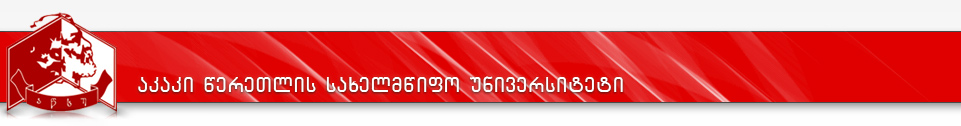 კურიკულუმისასწავლო გეგმა  2019-2020 სასწავლო წელისაბაკალავრო პროგრამა: აგრონომიაპროგრამის მისანიჭებელი კვალიფიკაციაა: აგრონომიის   ბაკალავრიკვალიფიკაციის მიმნიჭებელი კრედიტები: 180= 114+56პროგრამა მოიცავს 4 მოდულს:  თითოეული-56 კრედიტიპროგრამის ფარგლებში ხორციელდება დამატებითი სპეციალობის (Minor)  3 პროგრამა:  თითოეული- 60 კრედიტი:  აგროეკოლოგია; აგროტექნოლოგია; საბაღო-საპარკო მეურნეობა.პროგრამაში 10 კრედიტის ფარგლებში შესაძლებელია ელექტიური კურსების არჩევა.            ოთხივე  მოდული მოქმედებაშია საგანმამათლებლო პროგრამის გეგმის ფარგლებშისწავლის შედეგების რუქა  დანართი 3მეთოდების გამოყენება საგნების მიხედვითდანართი 4  კავშირი პროგრამის სწავლის შედეგებსა და პროგრამაში არსებულ სასწავლო კურსებს შორისსპეციალობის ძირითადი კურსებიმოდული „აგროეკოლოგია“მოდული „აგროტექნოლოგია“მოდული „მცენარეთა დაცვა“მოდული - „საბაღო-საპარკო მეურნეობა“არჩევითი კურსები დანართი 5პროგრამის განმახორციელებელი აუცილებელი ადამიანური რესურსიფაკულტეტის დასახელებააგრარული ფაკულტეტიპროგრამის დასახელებასაბაკალავრო პროგრამა    ASBB აგრონომია -  Agronomyმისანიჭებელი აკადემიური ხარისხი/კვალიფიკაციამისანიჭებელი კვალიფიკაცია - აგრონომიის ბაკალავრი-Bachelor of Agronomyპროგრამის ხანგრძლივობა/ მოცულობა (სემესტრი, კრედიტების რაოდენობა)საბაკალავრო პროგრამის ხანგრძლივობაა 4 აკადემიური წელი  (8 სემესტრი) – 240 ECTS კრედიტი (6000 საათი).სწავლების ენაქართულიპროგრამის შემუშავების თარიღი და განახლების საკითხი პროგრამა შემუშავდა 2010-2011 წელსპროგრამა აკრედიტებულია 16.09.2011 წ.  №18  განახლებულია 2018-2019 წ.პროგრამის ხელმძღვანელი/ხელმძღვანელებიროზა ლორთქიფანიძე – სოფლის მეურნეობის მეცნიერებათა დოქტორი,  პროფესორი   - აგრონომიულ მეცნიერებათა  დეპარტამენტი                                     -599 23 64 79; e-mail: Roza. lortkipanidze@ atsu.edu.ge; subtropikiroza.@yahoo.comპროგრამაზე დაშვების წინაპირობები (მოთხოვნები)აგრონომიის საბაკალავრო საგანმანათლებლო პროგრამაზე  სწავლის უფლება აქვს სრული ზოგადი განათლების მქონე პირს. პროგრამაზე მიღების წინაპირობაა ერთიანი ეროვნული გამოცდების ჩაბარების დოკუმენტი, რომელიც ანიჭებს აბიტურიენტს სტუდენტის სტატუსს საქართველოს მოქალაქეებისათვის. უცხო ქვეყნის მოქალაქეების პროგრამაზე დაშვების წინაპირობა განისაზღვრება კანონმდებლობის შესაბამისად.ერთიანი ეროვნული გამოცდების გავლის გარეშე სწავლის უფლება განისაზღვრება „უმაღლესი განათლების შესახებ კანონით“ (მუხლი 52, პუნქტი 3). კერძოდ:აბიტურიენტების ხელშეწყობისა და სტუდენტების მობილობის მიზნით უმაღლეს საგანმანათლებლო დაწესებულებაში სწავლა ერთიანი ეროვნული გამოცდების გავლის გარეშე, საქართველოს განათლებისა და მეცნიერების  სამინისტროს  მიერ  დადგენილი  წესით  დადადგენილ  ვადებში  დასაშვებია:ა) უცხო  ქვეყნის  მოქალაქეებისათვის  და მოქალაქეობის არ მქონე პირებისათვის, რომლებმაც  უცხო ქვეყანაში  მიიღეს  სრული  ზოგადი  ან  მისი  ეკვივალენტური   განათლება;ბ) საქართველოს  მოქალაქეებისათვის, რომლებმაც  უცხო ქვეყანაში მიიღს სრული ზოგადი  ან მისი ეკვივალენტური  განათლება  და  სრული ზოგადი  განათლების  ბოლო 2 წელი  ისწავლეს   უცხო ქვეყანაში;გ) პირებისათვის, რომლებიც  სწავლობენ/სწავლობდნენ და მიღებული აქვთ კრედიტები უცხო ქვეყანაში  ამქვეყნის  კანონმდებლობის  შესაბამისად  აღიარებულ  უმაღლეს  საგანმანათლებლო   დაწესებულებაში.საგანმანათლებლო   პროგრამაზე  მობილობის  წესით  ჩასარიცხად  დასაშვებია სწავლების ერთი აკადემიური წლის დასრულების შემდეგ. მობილობა შესაძლებელია წელიწადში ორჯერ,  საქართველოს განათლებისა და მეცნიერების სამინისტროს მიერ დადგენილ ვადებში,  სსიპ განათლების ხარისხის განვითარების ეროვნული ცენტრის დირექტორის აქტით დამტკიცებული სავალდებულო პროცედურებისა და უნივერსიტეტის მიერ დადგენილი წესების დაცვით.პროგრამის  მიზნებიმოამზადოს  აგრონომიის ბაკალავრი, რომელსაც  ექნება ზოგადი და დარგობრივი კომპეტენციებით მიღებული საფუძველიანი ცოდნა. იგი დაეუფლება: სოფლის დარგობრივი მეურნეობის გაძღოლისათვის  სასოფლო - სამეურნეო კულტურების ბიოლოგიურ თავისებურებებსა და მოვლა-მოყვანის მართვას;  სასოფლო-სამეურნეო პროდუქციის წარმოების მეთოდებს; მიწის რაციონალური გამოყენების წესებს; მიწათმოქმედებისა და მცენარეთა დაცვის საშუალებების გამოყენების შესაძლებლობებს; ნიადაგის ნაყოფიერების გაუმჯობესების აგრომელიორაციულ ხერხებს; აგრობიოლოგიურ მეურნეობათა შექმნის თავისებურებებს; ბუნებრივი რესურსებით სარგებლობისას, მისი დაცვისა და კვლავწარმოების ძირითად პრინციპებს. პროგრამა ითვალისწინებს უცხო ენებისა და საინფორმაციო ტექნოლოგიების გაძლიერებული კურსით შესწავლას, რაც მნიშვნელოვნად დაეხმარება სპეციალისტს სწავლის დამთავრების შემდეგ კომუნიკაციასა და შრომით  მოწყობაში.სწავლის შედეგები  და კომპეტენციები ( ზოგადი და დარგობრივი)სწავლის შედეგები უნდა შეესაბამებოდეს  დარგობრივ სტანდარტს  დარგობრივი სტანდარტის არსებობის შემთხვევაში. სწავლის შედეგებში აღწერილ მოქმედებაზე დაკვირვება, გაზომვა შესაძლებელი უნდა იყოს.სწავლის შედეგები  და კომპეტენციები ( ზოგადი და დარგობრივი)სწავლის შედეგები უნდა შეესაბამებოდეს  დარგობრივ სტანდარტს  დარგობრივი სტანდარტის არსებობის შემთხვევაში. სწავლის შედეგებში აღწერილ მოქმედებაზე დაკვირვება, გაზომვა შესაძლებელი უნდა იყოს.ცოდნა და გაცნობიერებაზოგადი კომპეტენციებიაქვს აგრონომიის სფეროს ფართო ცოდნა, რომელიც მოიცავს  თეორიული მეთოდების, პრაქტიკული ხერხებისა და წესების გააზრებას. აცნობიერებს  სფეროს კომპლექსურ საკითხებს;დარგობრივი კომპეტენციებიგანსაზღვრავს მიწის რესურსების ფონდს, დეტალურად აყალიბებს მისი სარგებლობის ფორმებს, აღწერს ტყის რესურსებსა და დაცული ტერიტორიების კატეგორიებს;შეუძლია განსაზღვროს ზოგადი ნიადაგთმცოდნეობის ძირითადი საკითხები, აღწეროს ნიადაგის წარმოქმნის პროცესები და  საქართველოში გავრცელებული ძირითადი ტიპის ნიადაგები;დეტალურად აღწერს  მცენარეთა  ბოტანიკურ, მორფოლოგიურ, ბიოლოგიურ თავისებურებებს, გარემო ფაქტორების ზემოქმედების შედეგებს და ყოველივეს აკავშირებს  მათი გამრავლებისა და მოვლა – მოყვანის ტექნოლოგიებთან;იცის მცენარის ორგანიზმში მიმდინარე ფიზიოლოგიური პროცესების არსი; მცენარის ზრდის, განვითარებისა და მოსავლის ფორმირების კანონზომიერებები; აღწერს მცენარეთა სასიცოცხლო ფაქტორებს.  გამოარჩევს სასოფლო-სამეურნეო კულტურათა  მოვლა-მოყვანის  აგროტექნოლოგიების ზოგად საკითხებს.გააჩნია საბაზისო ცოდნა მცენარეთა გენეტიკაში, მსჯელობს ზოგადგენეტიკურ კანონზომიერებებზე;აღწერს სასუქის გარდაქმნის მექანიზმს  ნიადაგსა და ლანდშაფტის ყველა კომპონენტში, შეაფასებს სასუქების გამოყენების ეკოლოგიურ შემდგომქმედებებს;იცის ვაზის გამრავლების წესები, ვაზის სხვლა-ორმირება და მწვანე ნაწილების ოპერაციები, კულტურულ ვაზის ჯიშთა კლასიფიკაცია, საქართველოში გავრცელებული  ვაზის ჯიშები და მათი  სწორი გაადგილება რეგიონების მიხედვით;იცის სასოფლო- სამეურნეო კულტურების მავნე მწერების, მორფოლოგიური აგებულება, ანატომია ფიზიოლოგია, ბიოლოგია, ეკოლოგია და კლასიფიკაცია.იცის სასოფლო სამეურნეო კულტურების  მავნებლების და დაავადებების  სიმპტომები,   რომლის საშუალებითაც განსაზღრავს თუ რომელი  მიკროორგანიზმებით არის გამოწვეული  მცენარის დაზიანება-დაავადება და გამოიყენებს მათ  წინააღმდეგ ბრძოლის ეფექტურ  ღონისძიებებს;იცის სასოფლო–სამეურნეო ნედლეულის შენახვაზე მოქმედი ფაქტორები, შენახვის დროს მიმდინარე ცვლილებები და შენახვის მეთოდები. ახდენს სასარგებლო წიაღისეულის კლასიფიკაციასა და რეგისტრაციას;იცის საქართველოში სამრეწველო მასშტაბით დანერგილი და ასევე ადგილობრივი აგროკლიმატური პირობებისათვის პერსპექტიული სამკურნალო მცენარეების მოვლა–მოყვანის აგროტექნოლოგია;ათვისებული ექნება ბიოლოგიური სოფლის მეურნეობის წარმოების ძირითადი პრინციპები;იცის და დეტალურად აღწერს   სამელიორაციო ფართობების ხასიათს, განმარტავს მელიორაციულ ღონისძიებებს და ჩამოაყალიბებს აგროეკონომიკურ პირობებზე დამოკიდებულებას;იცნობს ბიოტექნოლოგიური პროცესების ოპტიმიზაციის გზებს, შესწავლილი აქვს გენეტიკურ–ინჟინრული და უჯრედულ–ინჟინრული ტექნოლოგიების რეალიზაციის ძირითადი ეტაპები;იცის მცენარეთა იმუნური თვისებები, მათი გამოვლენის მექანიზმები, იმუნიტეტის როლი მცენარეთა დაცვაში;აქვს ცოდნა აგრომეტეოროლოგიისა და კლიმატოლოგიის საფუძვლებში, აგრომეტეოროლოგიური პროგნოზირების მეთოდებზე, მეტეოროლოგიურ ხელსაწყოთა მუშაობის პრინციპებზე,იცის სუბტროპიკული კულტურების კლასიფიკაცია,  დახასიათება და აგროტექნოლოგია, სუბტროპიკულ მცენარეთა ბიოეკოლოგიური თავისებურებები, მოთხოვნილება გარემო პირობებისადმი, გავრცელების არეალი და  მათი გაფართოების შესაძლებლობები;ბაქტერიოლოგიური გამოკვლევისათვის იცის მიკრობიოლოგიური ლაბორატორის მოწყობა, მუშაობის წესები და მეთოდები,  რეაქტივების დამზადება, დამხმარე ხელსაწყოებისა და აპარატურის მომზადება, გამოსაკვლევი ობიექტიდან ნიმუშის აღება, დათესვა-კულტივირება, მიკროსკოპირება; იცის საქართველოს ბაღ-პარკებში ფართოდ გავრცელებული დეკორატიული მერქნიანი და ბალახოვანი (მათ შორის ოთახის) მცენარეების  გარკვეული ასორტიმენტი, მათი ბიო–მორფოლოგიური თავისებურებები, სასიცოცხლო პირობები, მხატვრული ღირებულება, აგროტექნიკა, გამოყენების ფორმები.ცოდნის პრაქტიკაში გამოყენების უნარიზოგადი კომპეტენციებიშეუძლია: აგრონომიისათვის დამახასიათებელი და ასევე ზოგიერთი გამორჩეული მეთოდებისა და ხერხების სწორად შერჩევა  პრობლემების გადასაჭრელად;განახორციელებს  თეორიული ცოდნის საფუძველზე  წინასწარ განსაზღვრული პრაქტიკული ხასიათის პროგრამებს.დარგობრივი კომპეტენციებიგამოიყენებს მიწის რესურსების ფონდს, ამზადებს მისი სარგებლობის ფორმებს, გამოთვლის ტყის რესურსებსა და დაცული ტერიტორიების კატეგორიებს;მოამზადებს სამეცნიერო-ტექნიკური პროგრესის საფუძველზე კულტურული მცენარეების მოსავლიანობის აღრიცხვას და  დააკავშირებს ხარისხობრივი მაჩვენებლების ამაღლების გზებს;შეუძლია სასოფლო სამეურნეო კულტურების  მორფოლოგიური დახასიათება ცალკეული ორგანოების აგებულების და ფორმის მიხედვით; შეაფასებს ორგანული და მინერალური სასუქის გამოყენების ეფექტურობას. შეარჩევს კომბინირებული სასუქის ფორმებს და გამოთვლის მასში მოქმედ ელემენტთა პროცენტულ შემცველობას;მიღებული თეორიული ცოდნის საფუძველზე პრაქტიკულად შეძლებს ვაზის გამრავლებას, ნერგის გამოყვანას, გასხვლა – ფორმირებას, მწვანე  ნაწილების ოპერაციებისა და სხვა  მოვლითი  ღონისძიებებს ჩატარებას;დაუფლებულია  ჰიბრიდული ძალის მქონე ფორმებისა და ჯიშების მიღების ხერხებს. შეუძლია ინდივიდუალური,  მასობრივი  და კლონური გამორჩევა, ასვე  ჯიშთაგამოცდის ნაკვეთზე კულტურების განლაგება და კონკრეტული პირობებისათვის მცენარეთა ჯიშების შერჩევა;შეუძლია დაავადებებისა და მავნებლების  დიაგნოსტირება და მათი აღმოფხვრის მიზნით პესტიციდების შერჩევა და ბრძოლის ღონისძიებების გამოყენება;  შეუძლია ჩაის მცენარის პლანტაციის გასაშენებლად ადგილის შერჩევა,   პერიოდული აგროტექნიკური ღონისძიებების გატარება; შეარჩევს  ნიადაგების ნაყოფიერების შენარჩუნების და ამაღლების გზებს ქიმიური საშუალებების გამოყენების გარეშე;შეუძლია გარემოზე უარყოფითი ზემოქმედების გამომწვევი მიზეზების გამოცნობა და პრევენციის გზების დასახვა;შეარჩევს ნიადაგურ–ეკოლოგიურ მონიტორინგს და დააკავშირებს თანმიმდევრულად: მოამზადებს ნიადაგების თვისებებისა და რეჟიმების მარეგულირებელ რეკომენდაციას;           შეუძლია მცენარეთა გასაშენებლად ადგილის შერჩევა, შეფასება, სადრენაჟო ქსელის  მოწყობა და ქარსაფარი ზოლის გაშენება. პერიოდული აგროტექნიკური ღონისძიებების შემუშავება და გატარება. აქვს ნიადაგის დამუშავების, სასუქების შეტანის, სხვადასხვა მოვლითი სამუშაოების  და  მოსავლის აღების  სწორად გადაჭრის უნარი;ავლენს შეძენილი თეორიული ცოდნის პრაქტიკაში გამოყენების უნარს შესაბამისი ინფორმაციის რეგულარული მოძიებისა და  საკუთართან  შეჯერების  გზით;შეუძლია საქართველოში ფართოდ გავრცელებული დეკორატიული მერქნიანი და ბალახოვანი მცენარეების ძირითადი სახეობების და ჯიშების ცნობა, მათი სასიცოცხლო პირობების და მდგომარეობის შეფასება, საპროექტო ტერიტორიებზე მცენარეული საფარის ინვენტარიზაციის ჩატარება.დასკვნის უნარიზოგადი კომპეტენციებიშეუძლია  აგრონომიული  სფეროსათვის საჭირო მონაცემების შეგროვება და განმარტება, ასევე ზოგიერთი გამორჩეული მეთოდების გამოყენებით დასაბუთებული დასკვნის ჩამოყალიბება;დარგობრივი კომპეტენციებიშეუძლია მორფოლოგიური ნიშან–თვისებების მიხედვით სასოფლო სამეურნეო კულტურების  შეფასება;დაადგენს მინდვრის და ბოსტნეული კულტურების თესვა–რგვის  ოპტიმალურ ვადებს, შეძლებს ჯიშების შერჩევას მინდვრის კულტურების ღია, ხოლო ბოსტნეული კულტურების როგორც ღია  ისე  დახურული გრუნტისათვის;დასკვნის საფუძველზე შეარჩევს სასოფლო-სამეურნეო  კულტურათა მოვლა-მოყვანის ტექნოლოგიებს, უმცირესი დანახარჯებით და ნიადაგის ნაყოფიერების შენარჩუნების და აღდგენის ხერხების გამოყენებით;შეაფასებს  დაცული ტერიტორიების  ფლორას და ფაუნას ბიომრავალფეროვნების დაცვისათვის გასატარებელ ღონისძიებათა  ორგანიზების მიზნით;შეუძლია დაავადებებისა და მავნებლების  დიაგნოსტირება, პესტიციდების შერჩევა და ბრძოლის ღონისძიებების გამოყენება  მეცნიერულად დასაბუთებული დასკვნების ჩამოყალიბება.დიაგნოსტირებით გამოყოფს დამლაშებულ ნიადაგებს და შეიმუშავებს განმლაშებისათვის ქიმიური მელიორაციის ღონისძიებებს. განმარტავს სასოფლო–სამეურნეო კულტურებით ათვისების შესაძლებლობას და დააკავშირებს მოსავლიანობის პროგნოზირებასთან;აქვს უნარი მოახდინოს სუბტროპიკულ ხეხილოვან მცენარეთა, სუბტროპიკულ ტექნიკურ კულტურათა კატეგორიზაცია, მათი ბიოეკოლოგიური თავისებურებების და გავრცელების არეალის გათვალისწინებით;შეუძლია კულტურულ მცენარეთა გარემო პირობებისადმი  მოთხოვნილებების გათვალისწინებით  პლანტაციის გაშენების გადაწყვეტილების მიღება,  ამ მიზნით გასატარებელი ღონისძიებების გაანალიზება, შესაბამისი დასკვნის გამოტანა და მიღებული გადაწყვეტილების დასაბუთება;შეუძლია მეფუტკრეობაში წარმოქმნილი პრობლემები გაანალიზოს და საკითხის გადასაწყვეტად შეიმუშაოს შესაბამისი მიდგომა, შეუძლია სამუშაოების შესასრულებლად საჭირო დროის, მასალის და ღირებულებების განსაზღვრა;შეუძლია: მეტყევეობის სფეროსათვის დამახასიათებელი მონაცემების შეგროვება, განმარტება  და საკითხების გადასაწყვეტად შეიმუშაოს შესაბამისი მიდგომა;დეკორატიული მერქნიანი და ბალახოვანი მცენარეების სარგავი მასალის გამოყვანისა და მოვლის პროცესში შეუძლიათ გარემო პირობების მიმართ მათი მოთხოვნილების გააზრება, ამა თუ იმ სახის აგროტექნიკური ღონისძიებების ჩატარების აუცილებლობის, თანმიმდევრობის და სიხშირის დადგენა.კომუნიკაციის უნარიზოგადი კომპეტენციებიშეუძლია კომუნიკაცია აგრონომიულ საქმიანობასთან დაკავშირებულ საკითხებზე (პრობლემები, იდეები, ინოვაციები, პრობლემის გადაჭრის გზები) დარგის წამყვან სპეციალისტებთან და სხვა დაინტერესებულ პირებთან, როგორც მშობლიურ ისე უცხოურ ენაზე. შეუძლია ინოვაციური პროექტების ანგარიშების მომზადება და პრეზენტაცია ინფორმაციის სხვადასხვა წყაროების გამოყენებით;დარგობრივი კომპეტენციებიგანმარტავს აგრონომიული დარგების მიხედვით მიწის დამუშავებას და მექანიზაციის გამოყენების საშუალებას, ორგანული შედგენილობის შესაბამისად ნიადაგის ნაყოფიერების მდგომარეობას;ჩამოაყალიბებს სამელიორაციო ნიადაგების ფიზიკო–ქიმიურ თვისებებს. განმარტავს მათი მდგომარეობის გაუმჯობესების პროექტს. კამათობს მოსავლიანობის გადიდების აგროტექნოლოგიაზე. ხელმძღვანელობს მომზადებული პროექტის შესრულებას;შეუძლია სფეროში არსებული პრობლემების შესახებ ინფორმაციის მოძიება, წერილობითი სახით მომზადება და გაცნობა  კოლეგებთან,  აქვს ინდივიდუალური და ჯგუფში მუშაობის, პრეზენტაციის მომზადებისა და სათანადო თემატიკის დემონსტრირების უნარი;შეუძლია საკუთარი მოსაზრების საჯარო წარდგენა და დასაბუთება, დისკუსიებში მონაწილეობა არააკადემიურ თუ პროფესიულ საზოგადოებასთან,  კომუნიკაციისას გამოიყენებს შესაბამის ტერმინოლოგიასა და  საინფორმაციო ტექნოლოგიებს.  შეუძლია დარგის ირგვლივ ახალი მასალის მოძიება და პრეზენტაციის გაკეთება;შეუძლია ლოგიკური აზროვნება, პრობლემების გაცნობიერება, ჩამოყალიბება, პროფესიულ კონტექსტში მისი   გადაწყვეტა.სწავლის  უნარიზოგადი კომპეტენციებიშეუძლია: წყაროების მოძიება და დამუშავება დამოუკიდებლად ახალი  ცოდნის მიღების მიზნით; დარგობრივი კომპეტენციებიიმაღლებს მიღებულ ცოდნას არსებული თანამედროვე საინფორმაციო და საკომუნიკაციო საშუალებებით აგრომიკრობიოლოგიის უახლოესი მეთოდების შესახებ; განსაზღვრავს ნიადაგის სწორად დამუშავების ხერხებს და მეთოდებს. დაადგენს სარეველების სახეობებს და მათთან ბრძოლის ღონისძიებებს;შეუძლია ორგანული სოფლის მეურნეობის აქტუალურ საკითხებზე არსებული სასწავლო-საინფორმაციო რესურსების სრული სპექტრის გამოყენება;შეაფასებს სხვადასხვა ცოცხალი ორგანიზმების ურთიერთქმედებას ნიადაგში. დაიცავს მათ ურთიერთ დამოკიდებულების კანონზომიერებას;ინფორმაციის დიფერენცირების საფუძველზე შეუძლია შეაფასოს და შეაჯამოს მევენახეობის კურსით შეძენილი ცოდნა და განსაზღვროს დაუფლებული უნარების გამოყენების შესაძლებლობა; გეგმავს მცენარეთა ბიოტექნოლოგიაში ცოდნის განახლებისა და უწყვეტი პროფესიული განვითარების ხელშეწყობის გზებს; შეაფასებს საკუთარი სწავლის შედეგებს და შეძლებს ცოდნის შემდგომი გაღრმავების გზების დასახვას.ღირებულებები ზოგადი კომპეტენციებიმონაწილეობს აგრონომიული ღირებულებების ფორმირების პროცესში და ისწრაფვის მათ დასამკვიდრებლად.დარგობრივი კომპეტენციებიაცნობიერებს საქართველოს ნიადაგური საფარის მრავალფეროვნებას და უნიკალურობას; ნიადაგის ნაყოფიერების შენარჩუნებისა და მისი დაცვის აუცილებლობას. დაასაბუთებს ურბანიზაციის პირობებს არასასოფლო-სამეურნეო დანიშნულების მიწის საკუთრების შესახებ. რეკომენდირებას უწევს ტყის კულტურებს ქარსაფარი ზოლის გასაშენებლად;აცნობიერებს, რომ სასოფლო-სამეურნეო კულტურები წარმოადგენს დედამიწაზე ეკოლოგიური წონასწორობის შენარჩუნების  უმთავრეს  პირობას;ნიადაგების ღირებულებას განსაზღვრავს მისი შედგენილობისა და თვისებების მიხედვით. დასკვნის საფუძველზე წარმოადგენს სუბტროპიკულ მცენარეთა შესაბამის აგროტექნოლოგიას;გააზრებული აქვს დედამიწაზე მიმდინარე გლობალურ ეკოლოგიურ პრობლემებში ადამიანის ფაქტორისა და გარემოს დაცვის აუცილებლობა;შეუძლია პესტიციდების გამოყენების პრაქტიკაში ეთიკისა და სამართლებრივი პრინციპების დაცვისა და გამოყენების უნარი; პასუხისმგებელია მასზე დაკისრებული საქმიანობის ხარისხიანად შესრულებაზე; გააჩნია გარემოს დაცვისა და უსაფრთხოების ვალდებულებების შეგნება;გაცნობიერებული აქვს გარემოს ბიომრავალფეროვნების დაცვის, ბაღ–პარკების გაშენებისა და მოვლის მნიშვნელობის ადამიანისათვის კომფორტული სასიცოცოხლო პირობების შექმნაში. (სწავლის შედეგების რუქა და კავშირი პროგრამის სწავლის შედეგებსა და სასწავლო კურსებს შორის იხილეთ დანართი 2 და 4 სახით)სწავლების მეთოდებისწავლის შედეგების მიღწევის დროს გამოიყენება სწავლების ისეთი თანამედროვე მეთოდები, რომლებიც  ხელს უწყობენ სწავლის შედეგებით დასახული კომპეტენციების მიღწევას და კურსდამთავრებულს მისცემს ცოდნით აქტიური ოპერირების და მის პრაქტიკაში გამოყენების, პრობლემის გადაჭრისა და გადაწყვეტილების მიღების შესაძლებლობას, მისცემს დამოუკიდებელი მუშაობის გამოცდილების მიღების, კოგნიტური, ტრანსფერული, ანალიზის და სინთეზის უნარების განვითარების შესაძლებლობას. სასწავლო კურსის შინაარსის მიხედვით, გამოიყენება შემდეგი მეთოდები: დისკუსია/დებატები, რომელიც ინტერაქტიული სწავლების ერთ-ერთი ყველაზე გავრცელებული მეთოდია, რომელიც ამაღლებს სტუდენტთა ჩართულობის ხარისხსა და აქტიურობას; დემონსტრირების მეთოდი, რომელიც ინფორმაციის ვიზუალურად წარმოდგენას გულისხმობს და შედეგის მიღწევის თვალსაზრისით საკმაოდ ეფექტურია; ახსნა-განმარტებითი მეთოდი, რომელიც ეფუძნება მსჯელობას მოცემული საკითხის ირგვლივ; ქმედებაზე ორიენტირებული სწავლება, რომელიც მოითხოვს პედაგოგისა და სტუდენტის აქტიურ ჩართულობას სწავლების პროცესში და ხდება თეორიული მასალის პრაქტიკული ინტერპრეტაცია; ანალიზის მეთოდი, ხელს უწყობს სასწავლო მასალის, როგორც ერთიანი მთლიანის, შემადგენელ ნაწილებად დაშლაში და ხდება ცალკეული საკითხების დეტალურად გაშუქება; ლაბორატორიული მეთოდი, რომელიც გულისხმობს ცდების ჩატარებას; სინთეზის მეთოდი - ხელს უწყობს პრობლემის, როგორც მთლიანის დანახვის უნარის განვითარებას და გულისხმობს ცალკეული საკითხების დაჯგუფებით ერთი მთლიანის შედგენას;  ჯგუფური მუშაობა, რომელიც გულისხმობს სტუდენტთა ჯუფებად დაყოფას და მათთვის დავალებების მიცემას, რაც უზრუნველყოფს ყველა სტუდენტის მაქსიმალურ ჩართულობას სასწავლო პროცესში; ევრისტიკული მეთოდი - ეფუძნება სტუდენტების წინაშე დასმული ამოცანის ეტაპობრივ გადაწყვეტას; პრობლემაზე დაფუძნებული სწავლება - არის მეთოდი, რომელიც ახალი ცოდნის მიღებისა და ინტეგრაციის პროცესის საწყის ეტაპად იყენებს პრობლემას; ინდუქციური და დედუქციური  მეთოდები, როდესაც მასალის გადმოცემის პროცესი მიმდინარეობს კონკრეტულიდან ზოგადისაკენ და პირიქით; ვერბალური ანუ ზეპირსიტყვიერი მეთოდი; წერითი მუშაობის მეთოდი, რომელიც გულისხმობს შემდეგი სახის მოქმედებებს: ამონაწერებისა და ჩანაწერების გაკეთებას, მასალების დაკონსპექტებას, თეზისების შედგენას, რეფერატის ან ესსეს შესრულებას და სხვა.სწავლების პროცესში გამოიყენება პრაქტიკული მეთოდები, რომელიც აერთიანებს სწავლების ყველა იმ ფორმას, რომელიც სტუდენტს პრაქტიკულ უნარ-ჩვევებს უყალიბებს. სტუდენტი ამ შემთხვევაში შეძენილი ცოდნის საფუძველზე დამოუკიდებლად ასრულებს ამა თუ იმ მოქმედებას, მაგალითად, საწარმოო და პედაგოგიური პრაქტიკა, საველე მუშაობა და სხვა.  სწავლის ერთ–ერთი მეთოდია სტუდენტის დამოუკიდებელი მუშაობა, რომელსაც ახორციელებს სტუდენტი რეკომენდირებული ძირითადი და დამხმარე სახელმძღვანელოების, დამატებითი ლიტერატურის დამუშავების, აგრეთვე, ინტერნეტრესურსების გამოყენების საფუძველზე.  (დეტალურად იხილეთ სილაბუსებში)  პროგრამის სტრუქტურაძირითადი სპეციალობის   (major)  სასწავლო კურსები :180 კრედიტი, მათ შორის:   114 კრედიტი –სპეციალობის ძირითადი კურსები;56 კრედიტი     -   სასპეციალიზაციო   მოდულები (არჩევით);ა) მოდული 1-აგროეკოლოგია;ბ) მოდული 2 -აგროტექნოლოგია;გ) მოდული 3- მცენარეთა დაცვა; დ) მოდული 4- საბაღო- საპარკო მეურნეობა10 კრედიტი – არჩევითი კურსები; 2. დამატებითი  სპეციალობის (Minor) სასწავლო კურსები : 60 კრედიტიკერძოდ.  პროგრამის ფარგლებში ბაკალავრიატის სხვა სპეციალობის სტუდენტებს საშუალება ეძლევათ აირჩიონ დამატებითი სპეციალობის   (Minor)  პროგრამები: „აგროეკოლოგია”,  ” აგროტექნოლოგია”,“საბაღო- საპარკო მეურნეობა“.  რომელიც აერთიანებს 85 სასწავლო კურსს.(სასწავლო გეგმა იხილეთ დანართის 1 სახით)შეფასების წესისტუდენტთა მიღწევების შეფასება ხდება აკაკი წერეთლის სახელმწიფო უნივერსიტეტის აკადემიური საბჭოს 2017 წლის 15 სექტემბრის დადგენილება №5(17/18) – „აკაკი წერეთლის სახელმწიფო უნივერსიტეტში სტუდენტთა შეფასების სისტემის დამტკიცების შესახებ“, განსაზღვრული პუნქტების გათვალისწინებით:  აკაკი წერეთლის სახელმწიფო უნივერსიტეტში არსებული შეფასების სისტემა იყოფა შემდეგ კომპონენტებად:საგანმანათლებლო პროგრამის კომპონენტის შეფასების საერთო ქულიდან (100 ქულა) შუალედური შეფასების ხვედრითი წილი შეადგენს ჯამურად 60 ქულას, რომელიც თავის მხრივ მოიცავს შემდეგი შეფასების ფორმებს:სტუდენტის აქტივობა სასწავლო სემესტრის განმავლობაში - არა უმეტეს 30 ქულა;შუალედური გამოცდა- არა ნაკლებ 30 ქულა;             დასკვნითი გამოცდა -  40 ქულა. დასკვნით გამოცდაზე  გასვლის უფლება  ეძლევა სტუდენტს, რომელის შუალედური შეფასებების კომპონენტებში მინიმალური კომპეტენციის ზღვარი ჯამურად შეადგენს არანაკლებ 18 ქულას.შეფასების სისტემა უშვებს:ა) ხუთი სახის დადებით შეფასებას:ა.ა) (A) ფრიადი – შეფასების 91-100 ქულა;ა.ბ) (B) ძალიან კარგი – მაქსიმალური შეფასების 81-90 ქულა; ა.გ) (C) კარგი – მაქსიმალური შეფასების 71-80 ქულა;ა.დ) (D) დამაკმაყოფილებელი – მაქსიმალური შეფასების 61-70 ქულა; ა.ე) (E) საკმარისი – მაქსიმალური შეფასების 51-60 ქულა.ბ) ორი სახის უარყოფით შეფასებას:ბ.ა) (FX) ვერ ჩააბარა – მაქსიმალური შეფასების 41-50 ქულა, რაც ნიშნავს, რომ სტუდენტს ჩასაბარებლად მეტი მუშაობა სჭირდება და ეძლევა დამოუკიდებელი მუშაობით დამატებით გამოცდაზე ერთხელ გასვლის უფლება;ბ.ბ) (F) ჩაიჭრა – მაქსიმალური შეფასების 40 ქულა და ნაკლები, რაც ნიშნავს, რომ სტუდენტის მიერ ჩატარებული სამუშაო არ არის საკმარისი და მას საგანი ახლიდან აქვს შესასწავლი.საგანმანათლებლო პროგრამის სასწავლო კომპონენტში, FX-ის მიღების შემთხვევაში  დამატებითი გამოცდა დაინიშნება დასკვნითი გამოცდის შედეგების გამოცხადებიდან არანაკლებ 5 დღეში დასკვნით გამოცდაზე სტუდენტის მიერ მიღებული შეფასების მინიმალური ზღვარი განისაზღვრება  15 ქულითსტუდენტის მიერ დამატებით გამოცდაზე მიღებულ შეფასებას არ ემატება დასკვნით შეფასებაში მიღებული ქულათა რაოდენობა. დამატებით გამოცდაზე მიღებული შეფასება არის დასკვნითი შეფასება და აისახება საგანმანათლებლო პროგრამის სასწავლო კომპონენტის საბოლოო შეფასებაში. დამატებით გამოცდაზე მიღებული შეფასების გათვალისწინებით საგანმანათლებლო კომპონენტის საბოლოო შეფასებაში 0-50 ქულის მიღების შემთხვევაში, სტუდენტს უფორმდება შეფასება F-0 ქულა.შენიშვნა:  შუალედური და დასკვნითი (დამატებითი) გამოცდები  ჩატარდება ფორმალიზებული წესით. ცალკეულ კურსებში შეფასების კრიტერიუმები განსაზღვრულია შესაბამისი კურსის სილაბუსით.დასაქმების სფეროებიშეუძლია იმუშაოს: აგრარულ და გარემოს დაცვის სახელმწიფო  ორგანიზაციებში, “სოფლის მეურნეობისა და გარემოს დაცვის“ სამინისტროს შესაბამის სტრუქტურებში; სახელმწიფო საბაჟო, საკარანტინო, საბაღო - სპარკო, სატყეო და მცენარეთა დაცვის სამსახურებში; ფერმერულ მეურნეობებსადა სოფლის მეურნეობის კოოპერატივებში; ექსპერტიზისა და სოფლის მეურნეობის მომსახურეობის საკონსულტაციოცენტრებში; დაცული რეზერვატების, ეკოლოგიური მონიტორინგის სამსახურებში. მათ ასევე წარმატებით შეუძლიათ იმუშაონ სასწავლო და სამეცნიერო კვლევით ინსტიტუტებში, კოლეჯებსა და სკოლებში, სახელმწიფო და არასამთავრობო შესაბამისი პროფილის პროგრამებში;აუცილებელი რესურსები და დამხმარე პირობები აუცილებელი ადამიანური რესურსი: აგრონომიის საგანმანათლებლო პროგრამის განხორციელება უზრუნველყოფილია მაღალკვალიფიციური პედაგოგიური კადრებით, სასწავლო დისციპლინებს უძღვებიან შესაბამისი პროფილის აკადემიური ხარისხის მქონე 63 პერსონალი: 5  პროფესორი, 26 ასოცირებული პროფესორი, 4 ასისტენტ პროფესორი, 28 მოწვეული სპეციალისტი, რომელთაც აქვთ პროფესიული საქმიანობის გამოცდილება და პედაგოგიური საქმიანობის პარალელურად ეწევიან სამეცნიერო–კვლევით, პრაქტიკულ და მეთოდურ მუშაობას. (აკადემიური პერსონალის CV–ები პროგრამას თან ერთვის. პროგრამის განმახორციელებელი აუცილებელი ადამიანური რესურსი იხილეთ დანართი 5 სახით)აუცილებელი მატერიალური რესურსი: აგრარული ფაკულტეტის კაბინეტ–ლაბორატორიები და სასწავლო–სამეცნიერო საველე მეურნეობები: ნიადაგმცოდნეობის,აგრომელიორაციისა და აგრომონიტორინგის;  აგროქიმიისა და მიწათმოქმედების;მცენარეთა დაცვის; მემცენარეობის; სუბტროპიკული კულტურების, დეკორაციულ მცენარეთა; ტყისა და სამკურნალო მცენარეების; სელექცია–გენეტიკისა და მეთესლეობის; ეკოლოგიისა და გარემოს დაცვის; დენდროლოგიისა და მეყვავილეობის; სენაკის რაიონის ნოსირის სასწავლო–კვლევითი მეურნეობა, წყალტუბოს რ–ნის მუხიანის თემის მესხეთის სასწავლო–საცდელინაკვეთი,აგრარულ მიმართულებათა სამეცნიერო - კვლევითი ცენტრი, პროგრამის განხორციელების რესურს ქმნის აგრარული ფაკულტეტის ბიბლიოთეკა, აგრონომიულ მეცნიერებათა, სუბტროპიკული კულტურების, ტურიზმისა და ლანდშაფტური არქიტექტურის დეპარტამენტების წიგნადი ფონდი; კომპიუტერულ კლასები, რომლებიც აღჭურვილია თანამედროვე კომპიუტერული ტექნიკით,  სტუდენტს აქვთ წვდომა შეუზღუდავად ისარგებლონ კომპიუტერული კლასების ინტერნეტ–რესურსით, იმუშაონ ინდივიდუალურად:მოამზადონ პრეზენტაციებიდა  სხვა.გარდა აღნიშნულისა, პროგრამის სტუდენტებს აქვთ შესაძლებლობა საჭიროების შემთხვევაში ისარგებლონ მთლიანად აწსუს მეტერიალურ–ტექნიკური ბაზით, უნივერსიტეტის ბიბლიოთეკით, უნივეტსიტეტში ჩაართული ინტეგრირებულ საბიბლიოთეკო სისტემის ონლაინ–კატალოგის (OPAC) სერვისით.№კურსის დასახელებაკრდატვირთვის მოცულობა, სთ-შიდატვირთვის მოცულობა, სთ-შიდატვირთვის მოცულობა, სთ-შიდატვირთვის მოცულობა, სთ-შიდატვირთვის მოცულობა, სთ-შიდატვირთვის მოცულობა, სთ-შიდატვირთვის მოცულობა, სთ-შიდატვირთვის მოცულობა, სთ-შიდატვირთვის მოცულობა, სთ-შიდატვირთვის მოცულობა, სთ-შილ/პ/ლაბ/ჯგ/პრლ/პ/ლაბ/ჯგ/პრსემესტრისემესტრისემესტრისემესტრისემესტრისემესტრისემესტრისემესტრისემესტრისემესტრისემესტრისემესტრისემესტრისემესტრისემესტრისემესტრისემესტრისემესტრისემესტრისემესტრისემესტრისემესტრისემესტრისემესტრისემესტრისემესტრისემესტრიდაშვების წინაპირობადაშვების წინაპირობადაშვების წინაპირობადაშვების წინაპირობა№კურსის დასახელებაკრსულსულსაკონტაქტოსაკონტაქტოსაკონტაქტოსაკონტაქტოსაკონტაქტოდამდამდამლ/პ/ლაბ/ჯგ/პრლ/პ/ლაბ/ჯგ/პრIIIIIIIIIIIIIIIIIIIIVIVIVVVVVVVIVIVIVIVIIVIIVIIVIIVIIIVIIIდაშვების წინაპირობადაშვების წინაპირობადაშვების წინაპირობადაშვების წინაპირობა№კურსის დასახელებაკრსულსულაუდიტორულიაუდიტორულიშუალედ.დასკვნითი გამოცდებიშუალედ.დასკვნითი გამოცდებიშუალედ.დასკვნითი გამოცდებიდამდამდამლ/პ/ლაბ/ჯგ/პრლ/პ/ლაბ/ჯგ/პრIIIIIIIIIIIIIIIIIIIIVIVIVVVVVVVIVIVIVIVIIVIIVIIVIIVIIIVIIIდაშვების წინაპირობადაშვების წინაპირობადაშვების წინაპირობადაშვების წინაპირობა123445566677788991010101011111112121213131313131414141415151515161617171717სპეციალობის ძირითადი კურსები  ( 114)სპეციალობის ძირითადი კურსები  ( 114)სპეციალობის ძირითადი კურსები  ( 114)სპეციალობის ძირითადი კურსები  ( 114)სპეციალობის ძირითადი კურსები  ( 114)სპეციალობის ძირითადი კურსები  ( 114)სპეციალობის ძირითადი კურსები  ( 114)სპეციალობის ძირითადი კურსები  ( 114)სპეციალობის ძირითადი კურსები  ( 114)სპეციალობის ძირითადი კურსები  ( 114)სპეციალობის ძირითადი კურსები  ( 114)სპეციალობის ძირითადი კურსები  ( 114)სპეციალობის ძირითადი კურსები  ( 114)სპეციალობის ძირითადი კურსები  ( 114)სპეციალობის ძირითადი კურსები  ( 114)სპეციალობის ძირითადი კურსები  ( 114)სპეციალობის ძირითადი კურსები  ( 114)სპეციალობის ძირითადი კურსები  ( 114)სპეციალობის ძირითადი კურსები  ( 114)სპეციალობის ძირითადი კურსები  ( 114)სპეციალობის ძირითადი კურსები  ( 114)სპეციალობის ძირითადი კურსები  ( 114)სპეციალობის ძირითადი კურსები  ( 114)სპეციალობის ძირითადი კურსები  ( 114)სპეციალობის ძირითადი კურსები  ( 114)სპეციალობის ძირითადი კურსები  ( 114)სპეციალობის ძირითადი კურსები  ( 114)სპეციალობის ძირითადი კურსები  ( 114)სპეციალობის ძირითადი კურსები  ( 114)სპეციალობის ძირითადი კურსები  ( 114)სპეციალობის ძირითადი კურსები  ( 114)სპეციალობის ძირითადი კურსები  ( 114)სპეციალობის ძირითადი კურსები  ( 114)სპეციალობის ძირითადი კურსები  ( 114)სპეციალობის ძირითადი კურსები  ( 114)სპეციალობის ძირითადი კურსები  ( 114)სპეციალობის ძირითადი კურსები  ( 114)სპეციალობის ძირითადი კურსები  ( 114)სპეციალობის ძირითადი კურსები  ( 114)სპეციალობის ძირითადი კურსები  ( 114)სპეციალობის ძირითადი კურსები  ( 114)სპეციალობის ძირითადი კურსები  ( 114)სპეციალობის ძირითადი კურსები  ( 114)სპეციალობის ძირითადი კურსები  ( 114)სპეციალობის ძირითადი კურსები  ( 114)სპეციალობის ძირითადი კურსები  ( 114)1.უცხოენა 1 (ინგლისური, გერმანული,ფრანგული, რუსული)512512560603336262620/4/0/0/00/4/0/0/0552.ზოგადი მათემატიკა512512545453337777771/2/0/0/01/2/0/0/0553.აგროანალიზური ქიმია512512545453337777771/1/1/0/01/1/1/0/0554.ინფორმაციული ტექნოლოგიები512512545453337777770/0/3/0/00/0/3/0/0555.ზოგადი ნიადაგთმცოდნეობა512512545453337777771/0/2/0/01/0/2/0/0556.ბუნებათსარგებლობა512512545453337777771/2/0/0/01/2/0/0/0557.უცხო ენა  2  (ინგლისური, გერმანული, ფრანგული, რუსული)512512560603336262620/4/0/0/00/4/0/0/055558.სასოფლო  სამეურნეო 
მცენარეთა მორფოლოგია და სისტემატიკა512512545453337777771/2/0/0/01/2/0/0/055559.აგრომიკრობიოლოგია512512545453337777771/0/2/0/01/0/2/0/0555510.სასოფლო-სამეურნეო მცენარეთა ფიზიოლოგია512512545453337777771/0/2/0/01/0/2/0/0555511.სასოფლო -სამეურნეო ეკოლოგია512512545453337777771/2/0/0/01/2/0/0/0555512.უცხო ენა 3  (ინგლისური, გერმანული, ფრანგული, რუსული)512512560603336262620/4/0/0/00/4/0/0/055513.აგროქიმია512512545453337777771/0/2/0/01/0/2/0/055514.სასოფლო- სამეურნეო მცენარეთა გენეტიკა512512545453337777771/0/2/0/01/0/2/0/0555888815.მიწათმოქმედება512512545453337777771/0/2/0/01/0/2/0/055516.უცხო ენა 4  (ინგლისური, გერმანული, ფრანგული, რუსული)512512560603336262620/4/0/0/00/4/0/0/055517.მევენახეობა512512545453337777771/2/0/0/01/2/0/0/055518.მემცენარეობა- მებოსტნეობა717517590903338282822/4/0/0/02/4/0/0/0777775,155,155,155,1519.სასოფლო- სამეურნეო მცენარეთა ზოგადი სელექცია512512545453337777771/2/0/0/01/2/0/0/0555558,14,138,14,138,14,138,14,1320.მცენარეთა მავნებელ-დაავადებები და მათ  წინააღმდეგ ბრძოლა717517590903338282822/2//2//02/2//2//0777717,1817,1817,1817,1821.სასოფლო -სამეურნეო მელიორაცია512512545453337777771/2/0/0/01/2/0/0/0555522.სასოფლო-სამეურნეო ნედლეულის შენახვა512512545453337777771/0/2/0/01/0/2/0/05518181818სულსულ1142800280010801080666666173117311731სპეციალიზაციის ძირითადი კურსები   ( 56 )სპეციალიზაციის ძირითადი კურსები   ( 56 )სპეციალიზაციის ძირითადი კურსები   ( 56 )სპეციალიზაციის ძირითადი კურსები   ( 56 )სპეციალიზაციის ძირითადი კურსები   ( 56 )სპეციალიზაციის ძირითადი კურსები   ( 56 )სპეციალიზაციის ძირითადი კურსები   ( 56 )სპეციალიზაციის ძირითადი კურსები   ( 56 )სპეციალიზაციის ძირითადი კურსები   ( 56 )სპეციალიზაციის ძირითადი კურსები   ( 56 )სპეციალიზაციის ძირითადი კურსები   ( 56 )სპეციალიზაციის ძირითადი კურსები   ( 56 )სპეციალიზაციის ძირითადი კურსები   ( 56 )სპეციალიზაციის ძირითადი კურსები   ( 56 )სპეციალიზაციის ძირითადი კურსები   ( 56 )სპეციალიზაციის ძირითადი კურსები   ( 56 )სპეციალიზაციის ძირითადი კურსები   ( 56 )სპეციალიზაციის ძირითადი კურსები   ( 56 )სპეციალიზაციის ძირითადი კურსები   ( 56 )სპეციალიზაციის ძირითადი კურსები   ( 56 )სპეციალიზაციის ძირითადი კურსები   ( 56 )სპეციალიზაციის ძირითადი კურსები   ( 56 )სპეციალიზაციის ძირითადი კურსები   ( 56 )სპეციალიზაციის ძირითადი კურსები   ( 56 )სპეციალიზაციის ძირითადი კურსები   ( 56 )სპეციალიზაციის ძირითადი კურსები   ( 56 )სპეციალიზაციის ძირითადი კურსები   ( 56 )სპეციალიზაციის ძირითადი კურსები   ( 56 )სპეციალიზაციის ძირითადი კურსები   ( 56 )სპეციალიზაციის ძირითადი კურსები   ( 56 )სპეციალიზაციის ძირითადი კურსები   ( 56 )სპეციალიზაციის ძირითადი კურსები   ( 56 )სპეციალიზაციის ძირითადი კურსები   ( 56 )სპეციალიზაციის ძირითადი კურსები   ( 56 )სპეციალიზაციის ძირითადი კურსები   ( 56 )სპეციალიზაციის ძირითადი კურსები   ( 56 )სპეციალიზაციის ძირითადი კურსები   ( 56 )სპეციალიზაციის ძირითადი კურსები   ( 56 )სპეციალიზაციის ძირითადი კურსები   ( 56 )სპეციალიზაციის ძირითადი კურსები   ( 56 )სპეციალიზაციის ძირითადი კურსები   ( 56 )სპეციალიზაციის ძირითადი კურსები   ( 56 )სპეციალიზაციის ძირითადი კურსები   ( 56 )სპეციალიზაციის ძირითადი კურსები   ( 56 )სპეციალიზაციის ძირითადი კურსები   ( 56 )სპეციალიზაციის ძირითადი კურსები   ( 56 )მოდული 1- აგროეკოლოგიამოდული 1- აგროეკოლოგიამოდული 1- აგროეკოლოგიამოდული 1- აგროეკოლოგიამოდული 1- აგროეკოლოგიამოდული 1- აგროეკოლოგიამოდული 1- აგროეკოლოგიამოდული 1- აგროეკოლოგიამოდული 1- აგროეკოლოგიამოდული 1- აგროეკოლოგიამოდული 1- აგროეკოლოგიამოდული 1- აგროეკოლოგიამოდული 1- აგროეკოლოგიამოდული 1- აგროეკოლოგიამოდული 1- აგროეკოლოგიამოდული 1- აგროეკოლოგიამოდული 1- აგროეკოლოგიამოდული 1- აგროეკოლოგიამოდული 1- აგროეკოლოგიამოდული 1- აგროეკოლოგიამოდული 1- აგროეკოლოგიამოდული 1- აგროეკოლოგიამოდული 1- აგროეკოლოგიამოდული 1- აგროეკოლოგიამოდული 1- აგროეკოლოგიამოდული 1- აგროეკოლოგიამოდული 1- აგროეკოლოგიამოდული 1- აგროეკოლოგიამოდული 1- აგროეკოლოგიამოდული 1- აგროეკოლოგიამოდული 1- აგროეკოლოგიამოდული 1- აგროეკოლოგიამოდული 1- აგროეკოლოგიამოდული 1- აგროეკოლოგიამოდული 1- აგროეკოლოგიამოდული 1- აგროეკოლოგიამოდული 1- აგროეკოლოგიამოდული 1- აგროეკოლოგიამოდული 1- აგროეკოლოგიამოდული 1- აგროეკოლოგიამოდული 1- აგროეკოლოგიამოდული 1- აგროეკოლოგიამოდული 1- აგროეკოლოგიამოდული 1- აგროეკოლოგიამოდული 1- აგროეკოლოგიამოდული 1- აგროეკოლოგია23.გეოლოგია ნიადაგმცოდნეობის საფუძვლებით5512545333377771/2/0/0/01/2/0/0/01/2/0/0/0555566624.კერძო ნიადაგთმცოდნეობა5512545333377771/2/0/0/01/2/0/0/01/2/0/0/055555,65,65,625.სუბტროპიკული კულტურები5512545333377771/2/0/0/01/2/0/0/01/2/0/0/055526.ზოგადი ენტომოლოგია და ფიტოპათოლოგია4410045333352521/2/0/0/01/2/0/0/01/2/0/0/0444427.მეტყევეობის საფუძვლები4410045333352521/2/0/0/01/2/0/0/01/2/0/0/0444428.სამკურნალო მცენარეების აგროეკოლოგიური თავისებურებები5512545333377771/2/0/0/01/2/0/0/01/2/0/0/0555529.საველე (სასწავლო)  პრაქტიკა აგროეკოლოგიაში337530333342420/0/0/0/20/0/0/0/20/0/0/0/233335,65,65,630.ორგანული სოფლის მეურნეობა5512545333377771/2/0/0/01/2/0/0/01/2/0/0/0555531.საწარმოო პრაქტიკა აგროეკოლოგიაში5512545333377770/0/0/0/30/0/0/0/30/0/0/0/355555,13,15,215,13,15,215,13,15,2132.გარემოს დაცვა და დაცული ტერიტორიები5512545333377771/2/0/0/01/2/0/0/01/2/0/0/05533.ეკოლოგიური ბიოტექნოლოგია5512545333377772/0/1/0/02/0/1/0/02/0/1/0/05511,1411,1411,1434.აგროეკოლოგიური მონიტორინგი5512545333377771/2/0/0/01/2/0/0/01/2/0/0/05518, 2118, 2118, 21სულ მოდული:5656132548033333333812812მოდული 2-აგროტექნოლოგიამოდული 2-აგროტექნოლოგიამოდული 2-აგროტექნოლოგიამოდული 2-აგროტექნოლოგიამოდული 2-აგროტექნოლოგიამოდული 2-აგროტექნოლოგიამოდული 2-აგროტექნოლოგიამოდული 2-აგროტექნოლოგიამოდული 2-აგროტექნოლოგიამოდული 2-აგროტექნოლოგიამოდული 2-აგროტექნოლოგიამოდული 2-აგროტექნოლოგიამოდული 2-აგროტექნოლოგიამოდული 2-აგროტექნოლოგიამოდული 2-აგროტექნოლოგიამოდული 2-აგროტექნოლოგიამოდული 2-აგროტექნოლოგიამოდული 2-აგროტექნოლოგიამოდული 2-აგროტექნოლოგიამოდული 2-აგროტექნოლოგიამოდული 2-აგროტექნოლოგიამოდული 2-აგროტექნოლოგიამოდული 2-აგროტექნოლოგიამოდული 2-აგროტექნოლოგიამოდული 2-აგროტექნოლოგიამოდული 2-აგროტექნოლოგიამოდული 2-აგროტექნოლოგიამოდული 2-აგროტექნოლოგიამოდული 2-აგროტექნოლოგიამოდული 2-აგროტექნოლოგიამოდული 2-აგროტექნოლოგიამოდული 2-აგროტექნოლოგიამოდული 2-აგროტექნოლოგიამოდული 2-აგროტექნოლოგიამოდული 2-აგროტექნოლოგიამოდული 2-აგროტექნოლოგიამოდული 2-აგროტექნოლოგიამოდული 2-აგროტექნოლოგიამოდული 2-აგროტექნოლოგიამოდული 2-აგროტექნოლოგიამოდული 2-აგროტექნოლოგიამოდული 2-აგროტექნოლოგიამოდული 2-აგროტექნოლოგიამოდული 2-აგროტექნოლოგიამოდული 2-აგროტექნოლოგიამოდული 2-აგროტექნოლოგია35.ნიადაგთმცოდნეობა მელიორაციის საფუძვლებით512512545453337777771/1/1/0/01/1/1/0/0555536.აგრომეტეოროლოგია512512545453337777771/2/0/0/01/2/0/0/055537.სუბტროპიკულ მცენარეთა ეკოლოგია512512545453337777771/2/0/0/01/2/0/0/055538.მეხილეობა820020090903331071071072/4/0/0/02/4/0/0/08888839.მეჩაიეობა512512545453337777771/2/0/0/01/2/0/0/0555540.სამკურნალო მცენარეების აგროტექნოლოგია3757530303334242421/1/0/0/01/1/0/0/0333341.ტექნიკური კულტურები512512545453337777771/2/0/0/01/2/0/0/0555542.საწარმოო პრაქტიკა აგროტექნოლოგიაში512512545453337777770/0/0/0/30/0/0/0/3555517, 18, 38, 39, 4117, 18, 38, 39, 4117, 18, 38, 39, 4117, 18, 38, 39, 4143.მეფუტკრეობა512512545453337777771/2/0/0/01/2/0/0/05544.სოფლის მეურნეობის მექანიზაცია512512545453337777771/2/0/0/01/2/0/0/05545.აგრობიოტექნოლოგია512512545453337777772/0/1/0/02/0/1/0/05514, 1914, 1914, 1914, 19სულ მოდული:5613251325480480333333812812812მოდული 3- მცენარეთა დაცვამოდული 3- მცენარეთა დაცვამოდული 3- მცენარეთა დაცვამოდული 3- მცენარეთა დაცვამოდული 3- მცენარეთა დაცვამოდული 3- მცენარეთა დაცვამოდული 3- მცენარეთა დაცვამოდული 3- მცენარეთა დაცვამოდული 3- მცენარეთა დაცვამოდული 3- მცენარეთა დაცვამოდული 3- მცენარეთა დაცვამოდული 3- მცენარეთა დაცვამოდული 3- მცენარეთა დაცვამოდული 3- მცენარეთა დაცვამოდული 3- მცენარეთა დაცვამოდული 3- მცენარეთა დაცვამოდული 3- მცენარეთა დაცვამოდული 3- მცენარეთა დაცვამოდული 3- მცენარეთა დაცვამოდული 3- მცენარეთა დაცვამოდული 3- მცენარეთა დაცვამოდული 3- მცენარეთა დაცვამოდული 3- მცენარეთა დაცვამოდული 3- მცენარეთა დაცვამოდული 3- მცენარეთა დაცვამოდული 3- მცენარეთა დაცვამოდული 3- მცენარეთა დაცვამოდული 3- მცენარეთა დაცვამოდული 3- მცენარეთა დაცვამოდული 3- მცენარეთა დაცვამოდული 3- მცენარეთა დაცვამოდული 3- მცენარეთა დაცვამოდული 3- მცენარეთა დაცვამოდული 3- მცენარეთა დაცვამოდული 3- მცენარეთა დაცვამოდული 3- მცენარეთა დაცვამოდული 3- მცენარეთა დაცვამოდული 3- მცენარეთა დაცვამოდული 3- მცენარეთა დაცვამოდული 3- მცენარეთა დაცვამოდული 3- მცენარეთა დაცვამოდული 3- მცენარეთა დაცვამოდული 3- მცენარეთა დაცვამოდული 3- მცენარეთა დაცვამოდული 3- მცენარეთა დაცვამოდული 3- მცენარეთა დაცვა46.მცენარეთა კვება551254545337777771/2/0/0/01/2/0/0/01/2/0/0/05547.ზოგადი ენტომოლოგია551254545337777771/2/0/0/01/2/0/0/01/2/0/0/0555548.ხეხილოვანი კულტურები551254545337777771/2/0/0/01/2/0/0/01/2/0/0/05555549.ზოგადი ფიტოპათოლოგია441004545335252521/2/0/0/01/2/0/0/01/2/0/0/0444484850.სასოფლო- სამეურნეო მცენარეთა ჯიშთმცოდნეობა441004545335252521/2/0/0/01/2/0/0/01/2/0/0/044451.სასოფლო–სამეურნეო კულტურების იმუნიტეტი და მავნებელ - დაავადებების განვითარების პროგნოზი551254545337777771/2/0/0/01/2/0/0/01/2/0/0/0555552.საველე (სასწავლო) პრაქტიკა მცენარეთა დაცვაში33753030334242420/0/0/0/20/0/0/0/20/0/0/0/2333317, 18, 25, 47, 48, 4917, 18, 25, 47, 48, 4953.მცენარეთა მავნებელ-დაავადებების წინააღმდეგ ბრძოლის მეთოდები551254545337777771/2/0/0/01/2/0/0/01/2/0/0/0555484854.საწარმოო პრაქტიკა მცენარეთა დაცვაში551254545337777770/0/0/0/30/0/0/0/30/0/0/0/355520, 47, 4920, 47, 4955.მცენარეთა დაცვის მანქანები551254545337777771/2/0/0/01/2/0/0/01/2/0/0/05555556.აგროლანდშაფტის  მონიტორინგი551254545337777771/2/0/0/01/2/0/0/01/2/0/0/0555555,65,657.ბიოტექნოლოგია მცენარეთა დაცვაში551254545337777772/0/1/0/02/0/1/0/02/0/1/0/05555514,1914,19სულ მოდული:565613254804803333812812812მოდული 4 -საბაღო- საპარკო მეურნეობამოდული 4 -საბაღო- საპარკო მეურნეობამოდული 4 -საბაღო- საპარკო მეურნეობამოდული 4 -საბაღო- საპარკო მეურნეობამოდული 4 -საბაღო- საპარკო მეურნეობამოდული 4 -საბაღო- საპარკო მეურნეობამოდული 4 -საბაღო- საპარკო მეურნეობამოდული 4 -საბაღო- საპარკო მეურნეობამოდული 4 -საბაღო- საპარკო მეურნეობამოდული 4 -საბაღო- საპარკო მეურნეობამოდული 4 -საბაღო- საპარკო მეურნეობამოდული 4 -საბაღო- საპარკო მეურნეობამოდული 4 -საბაღო- საპარკო მეურნეობამოდული 4 -საბაღო- საპარკო მეურნეობამოდული 4 -საბაღო- საპარკო მეურნეობამოდული 4 -საბაღო- საპარკო მეურნეობამოდული 4 -საბაღო- საპარკო მეურნეობამოდული 4 -საბაღო- საპარკო მეურნეობამოდული 4 -საბაღო- საპარკო მეურნეობამოდული 4 -საბაღო- საპარკო მეურნეობამოდული 4 -საბაღო- საპარკო მეურნეობამოდული 4 -საბაღო- საპარკო მეურნეობამოდული 4 -საბაღო- საპარკო მეურნეობამოდული 4 -საბაღო- საპარკო მეურნეობამოდული 4 -საბაღო- საპარკო მეურნეობამოდული 4 -საბაღო- საპარკო მეურნეობამოდული 4 -საბაღო- საპარკო მეურნეობამოდული 4 -საბაღო- საპარკო მეურნეობამოდული 4 -საბაღო- საპარკო მეურნეობამოდული 4 -საბაღო- საპარკო მეურნეობამოდული 4 -საბაღო- საპარკო მეურნეობამოდული 4 -საბაღო- საპარკო მეურნეობამოდული 4 -საბაღო- საპარკო მეურნეობამოდული 4 -საბაღო- საპარკო მეურნეობამოდული 4 -საბაღო- საპარკო მეურნეობამოდული 4 -საბაღო- საპარკო მეურნეობამოდული 4 -საბაღო- საპარკო მეურნეობამოდული 4 -საბაღო- საპარკო მეურნეობამოდული 4 -საბაღო- საპარკო მეურნეობამოდული 4 -საბაღო- საპარკო მეურნეობამოდული 4 -საბაღო- საპარკო მეურნეობამოდული 4 -საბაღო- საპარკო მეურნეობამოდული 4 -საბაღო- საპარკო მეურნეობამოდული 4 -საბაღო- საპარკო მეურნეობამოდული 4 -საბაღო- საპარკო მეურნეობამოდული 4 -საბაღო- საპარკო მეურნეობა58.მიწათმოწყობა გეოდეზიის საფუძვლებით551254545453337777771/1/1/0/0555559.დეკორატიული მერქნიანი წიწვოვანი მცენარეები551254545453337777771/1/1/0/05555560.დეკორატიული მერქნიანი ფოთლოვანი მცენარეები551254545453337777771/1/1/0/05555559595961.დეკორატიულ მცენარეთა სანერგე441004545453335252521/2/0/0/0444460606062.მეყვავილეობა441004545453335252521/1/1/0/0444463.საბაღო–საპარკო ლანდშაფტები551254545453337777771/0/2/0/0564.სასწავლო პრაქტიკა საბაღო- საპარკო მეურნეობაში33753030303334242420/0/0/0/2360, 6260, 6260, 6265.თანამედროვე ტექნოლოგიები საბაღო- საპარკო მეურნეობაში551254545453337777771/0/2/0/05555 60, 62, 63 60, 62, 63 60, 62, 6366.საწარმოო პრაქტიკა საბაღო- საპარკო მეურნეობაში551254545453337777770/0/0/0/3555560, 62, 6360, 62, 6360, 62, 6367.ბაღ–პარკების  გაშენება და მოვლა      551254545453337777771/1/1/0/05555565656568.ლანდშაფტის ეკოლოგია551254545453337777771/2/0/0/05555569.ბიოტექნოლოგია დეკორატიულ მებაღეობაში551254545453337777772/0/1/0/05555514,1914,1914,19სულ მოდული:არჩევითი კურსები  (10)არჩევითი კურსები  (10)არჩევითი კურსები  (10)არჩევითი კურსები  (10)არჩევითი კურსები  (10)არჩევითი კურსები  (10)არჩევითი კურსები  (10)არჩევითი კურსები  (10)არჩევითი კურსები  (10)არჩევითი კურსები  (10)არჩევითი კურსები  (10)არჩევითი კურსები  (10)არჩევითი კურსები  (10)არჩევითი კურსები  (10)არჩევითი კურსები  (10)არჩევითი კურსები  (10)არჩევითი კურსები  (10)არჩევითი კურსები  (10)არჩევითი კურსები  (10)არჩევითი კურსები  (10)არჩევითი კურსები  (10)არჩევითი კურსები  (10)არჩევითი კურსები  (10)არჩევითი კურსები  (10)არჩევითი კურსები  (10)არჩევითი კურსები  (10)არჩევითი კურსები  (10)არჩევითი კურსები  (10)არჩევითი კურსები  (10)არჩევითი კურსები  (10)არჩევითი კურსები  (10)არჩევითი კურსები  (10)არჩევითი კურსები  (10)არჩევითი კურსები  (10)არჩევითი კურსები  (10)არჩევითი კურსები  (10)არჩევითი კურსები  (10)არჩევითი კურსები  (10)არჩევითი კურსები  (10)არჩევითი კურსები  (10)არჩევითი კურსები  (10)არჩევითი კურსები  (10)არჩევითი კურსები  (10)არჩევითი კურსები  (10)არჩევითი კურსები  (10)არჩევითი კურსები  (10)70.დეკორატიული მებაღეობა512512545453337777771/2/0/0/01/2/0/0/0555571.ელექტროენერგიის გამოყენება სოფლის მეურნეობაში512512545453337777771/0/2/0/01/0/2/0/0555572.აკადემიური  წერა512512545453337777771/2/0/0/01/2/0/0/0555573.მეცხოველეობა512512545453337777771/2/0/0/01/2/0/0/0555574.ტყის კულტურები512512545453337777771/2/0/0/01/2/0/0/0555575.ბაღის ხეხილ-კენკროვანი კულტურები512512545453337777771/2/0/0/01/2/0/0/0555576.მეთუთეობა- მეაბრეშუმეობა512512545453337777771/2/0/0/01/2/0/0/0555577.საქართველოს დაცული ტერიტორიები512512545453337777771/2/0/0/01/2/0/0/0555578.საქართველოს ნიადაგების გეოგრაფიული გავრცელება512512545453337777771/2/0/0/01/2/0/0/0555579.ხეხილოვანი კულტურების სანერგე მეურნეობა512512545453337777771/2/0/0/01/2/0/0/0555580.ჰიდროტექნიკური მელიორაცია512512545453337777771/2/0/0/01/2/0/0/0555581.მეცხოველეობის ფერმების მექანიზაცია512512545453337777771/2/0/0/01/2/0/0/0555582.ფერმერული მეურნეობის მენეჯმენტი512512545453337777771/2/0/0/01/2/0/0/0555583.სასოფლო– სამეურნეო ნედლეულის  გადამუშავება512512545453337777771/0/2/0/01/0/2/0/0555584.სასოფლო–სამეურნეო სტატისტიკა512512545453337777771/2/0/0/01/2/0/0/0555585.დახურული სივრცეების გამწვანება512512545453337777771/1/1/0/01/1/1/0/05555სულ არჩევითისულ არჩევითი102502509090666154154154დამატებითი სპეციალობა „minor” სასწავლო კურსები (60 კრედიტი)დამატებითი სპეციალობა „minor” სასწავლო კურსები (60 კრედიტი)დამატებითი სპეციალობა „minor” სასწავლო კურსები (60 კრედიტი)დამატებითი სპეციალობა „minor” სასწავლო კურსები (60 კრედიტი)დამატებითი სპეციალობა „minor” სასწავლო კურსები (60 კრედიტი)დამატებითი სპეციალობა „minor” სასწავლო კურსები (60 კრედიტი)დამატებითი სპეციალობა „minor” სასწავლო კურსები (60 კრედიტი)დამატებითი სპეციალობა „minor” სასწავლო კურსები (60 კრედიტი)დამატებითი სპეციალობა „minor” სასწავლო კურსები (60 კრედიტი)დამატებითი სპეციალობა „minor” სასწავლო კურსები (60 კრედიტი)დამატებითი სპეციალობა „minor” სასწავლო კურსები (60 კრედიტი)დამატებითი სპეციალობა „minor” სასწავლო კურსები (60 კრედიტი)დამატებითი სპეციალობა „minor” სასწავლო კურსები (60 კრედიტი)დამატებითი სპეციალობა „minor” სასწავლო კურსები (60 კრედიტი)დამატებითი სპეციალობა „minor” სასწავლო კურსები (60 კრედიტი)დამატებითი სპეციალობა „minor” სასწავლო კურსები (60 კრედიტი)დამატებითი სპეციალობა „minor” სასწავლო კურსები (60 კრედიტი)დამატებითი სპეციალობა „minor” სასწავლო კურსები (60 კრედიტი)დამატებითი სპეციალობა „minor” სასწავლო კურსები (60 კრედიტი)დამატებითი სპეციალობა „minor” სასწავლო კურსები (60 კრედიტი)დამატებითი სპეციალობა „minor” სასწავლო კურსები (60 კრედიტი)დამატებითი სპეციალობა „minor” სასწავლო კურსები (60 კრედიტი)დამატებითი სპეციალობა „minor” სასწავლო კურსები (60 კრედიტი)დამატებითი სპეციალობა „minor” სასწავლო კურსები (60 კრედიტი)დამატებითი სპეციალობა „minor” სასწავლო კურსები (60 კრედიტი)დამატებითი სპეციალობა „minor” სასწავლო კურსები (60 კრედიტი)დამატებითი სპეციალობა „minor” სასწავლო კურსები (60 კრედიტი)დამატებითი სპეციალობა „minor” სასწავლო კურსები (60 კრედიტი)დამატებითი სპეციალობა „minor” სასწავლო კურსები (60 კრედიტი)დამატებითი სპეციალობა „minor” სასწავლო კურსები (60 კრედიტი)დამატებითი სპეციალობა „minor” სასწავლო კურსები (60 კრედიტი)დამატებითი სპეციალობა „minor” სასწავლო კურსები (60 კრედიტი)დამატებითი სპეციალობა „minor” სასწავლო კურსები (60 კრედიტი)დამატებითი სპეციალობა „minor” სასწავლო კურსები (60 კრედიტი)დამატებითი სპეციალობა „minor” სასწავლო კურსები (60 კრედიტი)დამატებითი სპეციალობა „minor” სასწავლო კურსები (60 კრედიტი)დამატებითი სპეციალობა „minor” სასწავლო კურსები (60 კრედიტი)დამატებითი სპეციალობა „minor” სასწავლო კურსები (60 კრედიტი)დამატებითი სპეციალობა „minor” სასწავლო კურსები (60 კრედიტი)დამატებითი სპეციალობა „minor” სასწავლო კურსები (60 კრედიტი)დამატებითი სპეციალობა „minor” სასწავლო კურსები (60 კრედიტი)დამატებითი სპეციალობა „minor” სასწავლო კურსები (60 კრედიტი)დამატებითი სპეციალობა „minor” სასწავლო კურსები (60 კრედიტი)დამატებითი სპეციალობა „minor” სასწავლო კურსები (60 კრედიტი)დამატებითი სპეციალობა „minor” სასწავლო კურსები (60 კრედიტი)დამატებითი სპეციალობა „minor” სასწავლო კურსები (60 კრედიტი)დამატებითი სპეციალობა „minor”6015001500101010101010101010101010101010101010101010სულ სასწავლო გეგმითსულ სასწავლო გეგმით24060006000303030303030303030303030303030303030303030303030303030№№კურსის დასახელებაკომპეტენციებიკომპეტენციებიკომპეტენციებიკომპეტენციებიკომპეტენციებიკომპეტენციები№№კურსის დასახელებაცოდნა და გაცნობიერებაცოდნის პრაქტიკაში გამოყენების უნარიდასკვნის გაკეთების უნარიკომუნიკაციის უნარისწავლის უნარიღირებულებები1უცხო ენა 1 (ინგლისური, გერმანული, ფრანგული, რუსული)უცხო ენა 1 (ინგლისური, გერმანული, ფრანგული, რუსული)XXXXXX2ზოგადი მათემატიკაზოგადი მათემატიკაXXXX3აგროანალიზური  ქიმია აგროანალიზური  ქიმია XXXXXX4ინფორმაციული ტექნოლოგიებიინფორმაციული ტექნოლოგიებიXXX5ზოგადი ნიადაგთმცოდნეობაზოგადი ნიადაგთმცოდნეობაXXXXX6ბუნებათსარგებლობაბუნებათსარგებლობაXXXXXX7უცხო ენა  2  (ინგლისური, გერმანული, ფრანგული, რუსული)უცხო ენა  2  (ინგლისური, გერმანული, ფრანგული, რუსული)XXXXXX8სასოფლო  სამეურნეო მცენარეთა მორფოლოგია და სისტემატიკასასოფლო  სამეურნეო მცენარეთა მორფოლოგია და სისტემატიკაXXXXX9აგრომიკრობიოლოგიააგრომიკრობიოლოგიაXXXXX10სასოფლო-სამეურნეო მცენარეთა ფიზიოლოგიასასოფლო-სამეურნეო მცენარეთა ფიზიოლოგიაXXXXX11სასოფლო სამეურნეო ეკოლოგიასასოფლო სამეურნეო ეკოლოგიაXXXXX12უცხო ენა 3  (ინგლისური, გერმანული, ფრანგული, რუსული)უცხო ენა 3  (ინგლისური, გერმანული, ფრანგული, რუსული)XXXXXX13.აგროქიმიააგროქიმიაXXXXX14.სასოფლო სამეურნეო მცენარეთა გენეტიკასასოფლო სამეურნეო მცენარეთა გენეტიკაXXX15.მიწათმოქმედებამიწათმოქმედებაXXXXX16.უცხო ენა 4  (ინგლისური, გერმანული, ფრანგული, რუსული)უცხო ენა 4  (ინგლისური, გერმანული, ფრანგული, რუსული)XXXXXX17.მევენახეობამევენახეობაXXXXX18.მემცენარეობა- მებოსტნეობამემცენარეობა- მებოსტნეობაXXXX19.სასოფლო სამეურნეო მცენარეთა ზოგადი სელექციასასოფლო სამეურნეო მცენარეთა ზოგადი სელექციაXXXXX20.მცენარეთა მავნებელ-დაავადებები და მათ  წინააღმდეგ ბრძოლამცენარეთა მავნებელ-დაავადებები და მათ  წინააღმდეგ ბრძოლაXXXXX21.სასოფლო სამეურნეო მელიორაციასასოფლო სამეურნეო მელიორაციაXXXXX22.სასოფლო-სამეურნეო ნედლეულის შენახვასასოფლო-სამეურნეო ნედლეულის შენახვაXXXXX23.გეოლოგიანიადაგმცოდნეობისსაფუძვლებით გეოლოგიანიადაგმცოდნეობისსაფუძვლებით XXXX24.კერძო ნიადაგთმცოდნეობაკერძო ნიადაგთმცოდნეობაXXXXXX25.სუბტროპიკული კულტურებისუბტროპიკული კულტურებიXXXXX26.ზოგადი ენტომოლოგია და ფიტოპათოლოგიაზოგადი ენტომოლოგია და ფიტოპათოლოგიაXXXXX27.მეტყევეობის საფუძვლებიმეტყევეობის საფუძვლებიXXXXX28.სამკურნალო მცენარეების აგროეკოლოგიური თავისებურებებისამკურნალო მცენარეების აგროეკოლოგიური თავისებურებებიXXXX29.საველე (სასწავლო)  პრაქტიკა აგროეკოლოგიაშისაველე (სასწავლო)  პრაქტიკა აგროეკოლოგიაშიXXXXX30.ორგანული სოფლის მეურნეობაორგანული სოფლის მეურნეობაXXXXX31.საწარმოო პრაქტიკა აგროეკოლოგიაშისაწარმოო პრაქტიკა აგროეკოლოგიაშიXXXXX32.გარემოს დაცვა და დაცული ტერიტორიები გარემოს დაცვა და დაცული ტერიტორიები XXXXXX33. ეკოლოგიური ბიოტექნოლოგია ეკოლოგიური ბიოტექნოლოგიაXXXX34.აგროეკოლოგიური მონიტორინგიაგროეკოლოგიური მონიტორინგიXXXXXX35.ნიადაგთმცოდნეობა მელიორაციის საფუძვლებითნიადაგთმცოდნეობა მელიორაციის საფუძვლებითXXXXXX36.აგრომეტეოროლოგიააგრომეტეოროლოგიაXXXX37.სუბტროპიკულ მცენარეთა ეკოლოგიასუბტროპიკულ მცენარეთა ეკოლოგიაXXXX38.მეხილეობამეხილეობაXXXXX39.მეჩაიეობამეჩაიეობაXXXXX40.სამკურნალო მცენარეების აგროტექნოლოგიასამკურნალო მცენარეების აგროტექნოლოგიაXXXX41.ტექნიკური კულტურებიტექნიკური კულტურებიXXX42.საწარმოო პრაქტიკა აგროტექნოლოგიაშისაწარმოო პრაქტიკა აგროტექნოლოგიაშიXXXX43.მეფუტკრეობა მეფუტკრეობა XXXX44.სოფლის მეურნეობის მექანიზაციასოფლის მეურნეობის მექანიზაციაXXXX45.აგრობიოტექნოლოგიააგრობიოტექნოლოგიაXXXX46.მცენარეთა კვებამცენარეთა კვებაXXXXX47.ზოგადი ენტომოლოგიაზოგადი ენტომოლოგიაXXXXX48.ხეხილოვანი კულტურებიხეხილოვანი კულტურებიXXXXX49.ზოგადი ფიტოპათოლოგიაზოგადი ფიტოპათოლოგიაXXXXX50.სასოფლო- სამეურნეო მცენარეთა ჯიშთმცოდნეობასასოფლო- სამეურნეო მცენარეთა ჯიშთმცოდნეობაXXXX51.სასოფლო–სამეურნეო კულტურების იმუნიტეტი და მავნებელ - დაავადებების განვითარების პროგნოზისასოფლო–სამეურნეო კულტურების იმუნიტეტი და მავნებელ - დაავადებების განვითარების პროგნოზიXXXX52.საველე (სასწავლო) პრაქტიკა მცენარეთა დაცვაშისაველე (სასწავლო) პრაქტიკა მცენარეთა დაცვაშიXXXXX53.მცენარეთა  მავნებელ-დაავადებების წინააღმდეგ ბრძოლის მეთოდები მცენარეთა  მავნებელ-დაავადებების წინააღმდეგ ბრძოლის მეთოდები XXXXX54.საწარმოო პრაქტიკა მცენარეთა დაცვაშისაწარმოო პრაქტიკა მცენარეთა დაცვაშიXXXXXX55.მცენარეთა დაცვის მანქანებიმცენარეთა დაცვის მანქანებიXXXXXX56.აგროლანდშაფტის  მონიტორინგიაგროლანდშაფტის  მონიტორინგიXXXX57.ბიოტექნოლოგია მცენარეთა დაცვაშიბიოტექნოლოგია მცენარეთა დაცვაშიXXXX58.მიწათმოწყობა გეოდეზიის საფუძვლებითმიწათმოწყობა გეოდეზიის საფუძვლებითXXX59.დეკორატიული მერქნიანი წიწვოვანი მცენარეებიდეკორატიული მერქნიანი წიწვოვანი მცენარეებიXXXX60.დეკორატიული მერქნიანი ფოთლოვანი მცენარეებიდეკორატიული მერქნიანი ფოთლოვანი მცენარეებიXXXX61.დეკორატიულ მცენარეთა სანერგედეკორატიულ მცენარეთა სანერგეXXXX62.მეყვავილეობამეყვავილეობაXXXXX63.საბაღო–საპარკო ლანდშაფტებისაბაღო–საპარკო ლანდშაფტებიXXXXXX64.სასწავლო პრაქტიკა საბაღო- საპარკო მეურნეობაშისასწავლო პრაქტიკა საბაღო- საპარკო მეურნეობაშიXXXXX65.თანამედროვე ტექნოლოგიები საბაღო- საპარკო მეურნეობაშითანამედროვე ტექნოლოგიები საბაღო- საპარკო მეურნეობაშიXXXXX66.საწარმოო პრაქტიკა საბაღო- საპარკო მეურნეობაშისაწარმოო პრაქტიკა საბაღო- საპარკო მეურნეობაშიXXXXX67.ბაღ–პარკების  გაშენება და მოვლა      ბაღ–პარკების  გაშენება და მოვლა      XXXXX68.ლანდშაფტის ეკოლოგიალანდშაფტის ეკოლოგიაXXXXX69.ბიოტექნოლოგია დეკორატიულ მებაღეობაშიბიოტექნოლოგია დეკორატიულ მებაღეობაშიXXXX70.დეკორატიული მებაღეობადეკორატიული მებაღეობაXXXX71.ელექტროენერგიის გამოყენება სოფლის მეურნეობაშიელექტროენერგიის გამოყენება სოფლის მეურნეობაშიXXXXX72.აკადემიური  წერა აკადემიური  წერა XXXXXX73.მეცხოველეობამეცხოველეობაXXXXX74.ტყის კულტურებიტყის კულტურებიXXXX75.ბაღის ხეხილ-კენკროვანი კულტურები ბაღის ხეხილ-კენკროვანი კულტურები XXXXX76.მეთუთეობა- მეაბრეშუმეობამეთუთეობა- მეაბრეშუმეობაXXXX77.საქართველოს   დაცული  ტერიტორიებისაქართველოს   დაცული  ტერიტორიებიXXXX78.საქართველოს   ნიადაგების გეორაფიული გავრცელებასაქართველოს   ნიადაგების გეორაფიული გავრცელებაXXX79.ხეხილოვანი   კულტურების   სანერგე მეურნეობახეხილოვანი   კულტურების   სანერგე მეურნეობაXXXX80.ჰიდროტექნიკური მელიორაციაჰიდროტექნიკური მელიორაციაXXXXX81.მეცხოველეობის ფერმების მექანიზაციამეცხოველეობის ფერმების მექანიზაციაXXXXX82.ფერმერული მეურნეობის მენეჯმენტიფერმერული მეურნეობის მენეჯმენტიXXXX83სასოფლო– სამეურნეო ნედლეულის  გადამუშავებასასოფლო– სამეურნეო ნედლეულის  გადამუშავებაXXXXX84სასოფლო–სამეურნეო სტატისტიკასასოფლო–სამეურნეო სტატისტიკაXXXXX85დახურული სივრცეების გამწვანებადახურული სივრცეების გამწვანებაXXXXXვერბალური ანუ ზეპირსიტყვიერიაგროანალიზური ქიმიაინფორმაციული ტექნოლოგიებიაგრომიკრობიოლოგიამევენახეობამემცენარეობა- მებოსტნეობამცენარეთა მავნებელ-დაავადებები დ მათ  წინააღმდეგ ბრძოლასასოფლო სამეურნეო მელიორაციასუბტროპიკული კულტურებიზოგადი ენტომოლოგია და ფიტოპათოლოგიამეტყევეობის საფუძვლებისამკურნალო მცენარეებიაგრომეტეოროლოგიასუბტროპიკულ მცენარეთა ეკოლოგიამეხილეობამეჩაიეობატექნიკური კულტურებიმეფუტკრეობაზოგადი ენტომოლოგიახეხილოვანი კულტურებიზოგადი ფიტოპათოლოგიასასოფლო-სამეურნეო კულტურების მავნებელ-დაავადებების წინააღმდეგ ბრძოლის მეთოდებიმიწათმოწყობა გეოდეზიის საფუძვლებითდეკორატიულ მცენარეთა სანერგემეყვავილეობასაბაღო–საპარკო ლანდშაფტებითანამედროვე ტექნოლოგიები საბაღო- საპარკო მეურნეობაშიბაღ–პარკების  გაშენება და მოვლა   ლანდშაფტის ეკოლოგიაბიოტექნოლოგიადეკორატიულმებაღეობაშიდეკორატიული მებაღეობაელექტროენერგიის გამოყენება სოფლის მეურნეობაშიმეცხოველეობატყის კულტურებიბაღის ხეხილკენკროვანი კულტურებისაქართველოს დაცული ტერიტორიებიხეხილოვანი კულტურების სანერგე მეურნეობაფერმერული მეურნეობის მენეჯმენტიდისკუსია/დებატებიუცვო ენაინფორმაციული ტექნოლოგიებიზოგადი  მათემატიკაზოგადი ნიადაგთმცოდეობაბუნებათსარგებლობასასოფლო  სამეურნეო მცენარეთა მორფოლოგია და სისტემატიკა აგრომიკრობიოლოგიასასოფლო-სამეურნეო მცენარეთა ფიზიოლოგიასასოფლო სამეურნეო ეკოლოგიააგროქიმიასასოფლო სამეურნეო მცენარეთა გენეტიკამიწათმოქმედებამევენახეობამემცენარეობა- მებოსტნეობასასოფლო სამეურნეო მცენარეთა ზოგადი სელექციამცენარეთა მავნებელ-დაავადებები დ მათ  წინააღმდეგ ბრძოლასასოფლო სამეურნეო მელიორაციასასოფლო-სამეურნეო ნედლეულის შენახვაგეოლოგია ნიადაგმცოდნეობის საფუძვლებით კერძო ნიადაგთმცოდნეობაზოგადი ენტომოლოგია და ფიტოპათოლოგიამეტყევეობის საფუძვლებისამკურნალო მცენარეებიორგანული სოფლის მეურნეობაგარემოს დაცვა და დაცული ტერიტორიები ეკოლოგიური ბიოტექნოლოგიააგროეკოლოგიური მონიტორინგინიადაგთმცოდნეობა მელიორაციის საფუძვლებითაგრომეტეოროლოგიასუბტროპიკულ მცენარეთა ეკოლოგიამეხილეობამეჩაიეობატექნიკური კულტურებიმეფუტკრეობასოფლის მეურნეობის მექანიზაციააგრობიოტექნოლოგიამცენარეთა კვებაზოგადი ენტომოლოგიახეხილოვანი კულტურებიზოგადი ფიტოპათოლოგიასასოფლო- სამეურნეო მცენარეთა ჯიშთმცოდნეობასასოფლო–სამეურნეო კულტურების იმუნიტეტი და მავნებელ - დაავადებების განვითარების პროგნოზისასოფლო-სამეურნეო კულტურების მავნებელ-დაავადებების წინააღმდეგ ბრძოლის მეთოდებიმცენარეთა დაცვის მანქანებიაგროლანდშაფტის  მონიტორინგიბიოტექნოლოგია მცენარეთა დაცვაშიმიწათმოწყობა გეოდეზიის საფუძვლებითდეკორატიულ მცენარეთა სანერგემეყვავილეობააკადემიური წერამეცხოველეობატყის კულტურებიბაღის ხეხილკენკროვანი კულტურები მეთუთეობა- მეაბრეშუმეობასაქართველოს ნიადაგების გეოგრაფიული გავრცელებახეხილოვანი კულტურების სანერგე მეურნეობაჰიდროტექნიკური მელიორაციამეცხოველეობის ფერმების მექანიზაციაფერმერული მეურნეობის მენეჯმენტილაბორატორიული მეთოდიზოგადი ნიადაგთმცოდნეობასასოფლო-სამეურნეო მცენარეთა ფიზიოლოგიააგროქიმიასასოფლო სამეურნეო მცენარეთა გენეტიკამიწათმოქმედებამცენარეთა მავნებელ-დაავადებები დ მათ  წინააღმდეგ ბრძოლასასოფლო-სამეურნეო ნედლეულის შენახვასაწარმოო პრაქტიკა აგროეკოლოგიაშიეკოლოგიური ბიოტექნოლოგიანიადაგთმცოდნეობა მელიორაციის საფუძვლებითაგრომეტეოროლოგიააგრობიოტექნოლოგიაბიოტექნოლოგია მცენარეთა დაცვაშიდეკორატიული მერქნიანი წიწვოვანი მცენარეებიდეკორატიული მერქნიანი ფოთლოვანი მცენარეებისაბაღო–საპარკო ლანდშაფტებითანამედროვე ტექნოლოგიები საბაღო- საპარკო მეურნეობაშიბიოტექნოლოგიადეკორატიულმებაღეობაშისასოფლო– სამეურნეო ნედლეულის  გადამუშავებადახურული სივრცეების გამწვანებაპრაქტიკული  მეთოდიგარემოს დაცვა და დაცული ტერიტორიებინიადაგთმცოდნეობა მელიორაციის საფუძვლებითსუბტროპიკულ მცენარეთა ეკოლოგიამეხილეობამეჩაიეობატექნიკური კულტურებისაწარმოო პრაქტიკა აგროტექნოლოგიაშიმეფუტკრეობასოფლის მეურნეობის მექანიზაციადეკორატიულ მცენარეთა სანერგელანდშაფტის ეკოლოგიადახურული სივრცეების გამწვანებაჯგუფური მუშაობის მეთოდიზოგადი მათემატიკასაწარმოო პრაქტიკა აგროეკოლოგიაშიაგროეკოლოგიური მონიტორინგიაგრომეტეოროლოგიასუბტროპიკულ მცენარეთა ეკოლოგიამეხილეობამეჩაიეობატექნიკური კულტურებისოფლის მეურნეობის მექანიზაციასაველე (სასწავლო) პრაქტიკა მცენარეთა დაცვაშისასწავლო პრაქტიკა საბაღო- საპარკო მეურნეობაშიუცხო ენადემონსტრირების მეთოდიუცხო ენაზოგადი ნიადაგთმცოდნეობასასოფლო  სამეურნეო მცენარეთა მორფოლოგია და სისტემატიკააგროქიმიამიწათმოქმედებამევენახეობამემცენარეობა- მებოსტნეობასასოფლო სამეურნეო მცენარეთა ზოგადი სელექციამცენარეთა მავნებელ-დაავადებები დ მათ  წინააღმდეგ ბრძოლასასოფლო სამეურნეო მელიორაციასასოფლო-სამეურნეო ნედლეულის შენახვასუბტროპიკული კულტურებიზოგადი ენტომოლოგია და ფიტოპათოლოგიამეტყევეობის საფუძვლებიაგროეკოლოგიური მონიტორინგიაგრომეტეოროლოგიასუბტროპიკულ მცენარეთა ეკოლოგიამეხილეობამეჩაიეობასამკურნალო მცენარეების აგროტექნოლოგიატექნიკური კულტურებისაწარმოო პრაქტიკა აგროტექნოლოგიაშიმეფუტკრეობაზოგადი ენტომოლოგიახეხილოვანი კულტურებიზოგადი ფიტოპათოლოგიასასოფლო- სამეურნეო მცენარეთა ჯიშთმცოდნეობასასოფლო–სამეურნეო კულტურების იმუნიტეტი და მავნებელ - დაავადებების განვითარების პროგნოზისაველე (სასწავლო) პრაქტიკა მცენარეთა დაცვაშისასოფლო-სამეურნეო კულტურების მავნებელ-დაავადებების წინააღმდეგ ბრძოლის მეთოდებისაწარმოო პრაქტიკა მცენარეთა დაცვაშიმცენარეთა დაცვის მანქანებიაგროლანდშაფტის  მონიტორინგიბიოტექნოლოგია მცენარეთა დაცვაშიმიწათმოწყობა გეოდეზიის საფუძვლებითდეკორატიული მერქნიანი წიწვოვანი მცენარეებიდეკორატიული მერქნიანი ფოთლოვანი მცენარეებიდეკორატიულ მცენარეთა სანერგესასწავლო პრაქტიკა საბაღო- საპარკო მეურნეობაშითანამედროვე ტექნოლოგიები საბაღო- საპარკო მეურნეობაშისაწარმოო პრაქტიკა საბაღო- საპარკო მეურნეობაშიბაღ–პარკების  გაშენება და მოვლა      ბიოტექნოლოგიადეკორატიულმებაღეობაშიდეკორატიული მებაღეობაელექტროენერგიის გამოყენება სოფლის მეურნეობაშიაკადემიური  წერამეცხოველეობატყის კულტურებიბაღის ხეხილკენკროვანი კულტურებისაქართველოს დაცული ტერიტორიებიხეხილოვანი კულტურების სანერგე მეურნეობაჰიდროტექნიკური მელიორაციამეცხოველეობის ფერმების მექანიზაციასასოფლო– სამეურნეო ნედლეულის  გადამუშავებასასოფლო–სამეურნეო სტატისტიკადახურული სივრცეების გამწვანებაინდუქციური და დედუქციური მეთოდიუცხო ენააგროანალიზური ქიმიააკადემიური წერასაქართველოს დაცული ტერიტორიებიანალიზის  მეთოდიაგროანალიზური ქიმია ზოგადი ნიადაგთმცოდნეობაბუნებათსარგებლობასასოფლო სამეურნეო ეკოლოგიაგეოლოგია ნიადაგმცოდნეობის საფუძვლებითკერძო ნიადაგთმცოდნეობაგარემოს დაცვა და დაცული ტერიტორიებიდეკორატიული მერქნიანი წიწვოვანი მცენარეებიმეყვავილეობადეკორატიული მერქნიანი ფოთლოვანი მცენარეებილანდშაფტის ეკოლოგიადეკორატიული მებაღეობამეთუთეობა- მეაბრეშუმეობასაქართველოს დაცული ტერიტორიებისაქართველოს ნიადაგების გეოგრაფიული გავრცელებასინთეზის მეთოდიაგროანალიზური ქიმია გარემოს დაცვა და დაცული ტერიტორიებიდეკორატიული მერქნიანი წიწვოვანი მცენარეებიდეკორატიული მერქნიანი ფოთლოვანი მცენარეებიმეყვავილეობალანდშაფტის ეკოლოგიადეკორატიული მებაღეობასაქართველოს დაცული ტერიტორიებიევრისტიკული მეთოდიზოგადი  მათემატიკაბუნებათსარგებლობასასოფლო-სამეურნეო მცენარეთა ფიზიოლოგიაგეოლოგია ნიადაგმცოდნეობის საფუძვლებითკერძო ნიადაგთმცოდნეობაგარემოს დაცვა და დაცული ტერიტორიებიბაღ–პარკების  გაშენება და მოვლა     ლანდშაფტის ეკოლოგია    მეთუთეობა- მეაბრეშუმეობასაქართველოს ნიადაგების გეოგრაფიული გავრცელებაწერითი მუშაობის მეთოდისაველე (სასწავლო)  პრაქტიკა აგროეკოლოგიაშისაველე (სასწავლო) პრაქტიკა მცენარეთა დაცვაშისასწავლო პრაქტიკა საბაღო- საპარკო მეურნეობაშილანდშაფტის ეკოლოგიაფერმერული მეურნეობის მენეჯმენტიაკადემიური წერაახსნა-განმარტებითი მეთოდიაგროანალიზური ქიმიაბუნებათსარგებლობააგრომიკრობიოლოგიასასოფლო-სამეურნეო მცენარეთა ფიზიოლოგიასასოფლო სამეურნეო ეკოლოგიაგეოლოგია ნიადაგმცოდნეობის საფუძვლებითკერძო ნიადაგთმცოდნეობასაველე (სასწავლო)  პრაქტიკა აგროეკოლოგიაშიორგანული სოფლის მეურნეობაგარემოს დაცვა და დაცული ტერიტორიებინიადაგთმცოდნეობა მელიორაციის საფუძვლებითაგრომეტეოროლოგიასუბტროპიკულ მცენარეთა ეკოლოგიამეხილეობამეჩაიეობასამკურნალო მცენარეების აგროტექნოლოგიატექნიკური კულტურებისაწარმოო პრაქტიკა აგროტექნოლოგიაშიმეფუტკრეობამცენარეთა კვებასაველე (სასწავლო) პრაქტიკა მცენარეთა დაცვაშისაწარმოო პრაქტიკა მცენარეთა დაცვაშიმიწათმოწყობა გეოდეზიის საფუძვლებითდეკორატიული მერქნიანი წიწვოვანი მცენარეებიდეკორატიული მერქნიანი ფოთლოვანი მცენარეებიმეყვავილეობასაბაღო–საპარკო ლანდშაფტებისასწავლო პრაქტიკა საბაღო- საპარკო მეურნეობაშითანამედროვე ტექნოლოგიები საბაღო- საპარკო მეურნეობაშისაწარმოო პრაქტიკა საბაღო- საპარკო მეურნეობაშიბაღ- პარკების  გაშენება და მოვლალანდშაფტის ეკოლოგიამეთუთეობა- მეაბრეშუმეობასაქართველოს ნიადაგების გეოგრაფიული გავრცელებაფერმერული მეურნეობის მენეჯმენტიდახურული სივრცეების გამწვანება      როლური და სიტუაციური თამაშების მეთოდიაკადემიური წერაუცხო ენაქმედებაზე ორიენტირებული სწავლებააგროქიმიამიწათმოქმედებაორგანული სოფლის მეურნეობაგარემოს დაცვა და დაცული ტერიტორიებიმცენარეთა კვებაპრობლემაზე დაფუძნებული სწავლება ( PBPBLPBL)აგროქიმიამიწათმოქმედებაორგანული სოფლის მეურნეობაპროგრამის სწავლის შედეგებიპროგრამის სწავლის შედეგებისასწავლო კურსის №სასწავლო კურსის №სასწავლო კურსის №სასწავლო კურსის №სასწავლო კურსის №სასწავლო კურსის №სასწავლო კურსის №სასწავლო კურსის №სასწავლო კურსის №სასწავლო კურსის №სასწავლო კურსის №სასწავლო კურსის №სასწავლო კურსის №სასწავლო კურსის №სასწავლო კურსის №სასწავლო კურსის №სასწავლო კურსის №სასწავლო კურსის №პროგრამის სწავლის შედეგებიპროგრამის სწავლის შედეგები123456789101112131415161718192021221. ცოდნა და გაცნობიერება1. ცოდნა და გაცნობიერება1.1.განსაზღვრავს მიწის რესურსების ფონდს, დეტალურად აყალიბებს მისი სარგებლობის ფორმებს, აღწერს ტყის რესურსებსა და დაცული ტერიტორიების კატეგორიებს;x1.2შეუძლია განსაზღვროს ზოგადი ნიადაგთმცოდნეობის ძირითადი საკითხები, აღწეროს ნიადაგის წარმოქმნის პროცესები და  საქართველოში გავრცელებული ძირითადი ტიპის ნიადაგები;x1.3.დეტალურად აღწერს  მცენარეთა  ბოტანიკურ, მორფოლოგიურ, ბიოლოგიურ თავისებურებებს, გარემო ფაქტორების ზემოქმედების შედეგებს და ყოველივეს აკავშირებს  მათი გამრავლებისა და მოვლა – მოყვანის ტექნოლოგიებთან;x1.4.იცის მცენარის ორგანიზმში მიმდინარე ფიზიოლოგიური პროცესების არსი; მცენარის ზრდის, განვითარებისა და მოსავლის ფორმირების კანონზომიერებები; x1.5.აღწერს მცენარეთა სასიცოცხლო ფაქტორებს.  გამოარჩევს სასოფლო-სამეურნეო კულტურათა  მოვლა-მოყვანის  აგროტექნოლოგიების ზოგად საკითხებს.X1.6.გააჩნია საბაზისო ცოდნა მცენარეთა გენეტიკაში,  მსჯელობს ზოგადგენეტიკურ კანონზომიერებებზე;x1.7.აღწერს სასუქის გარდაქმნის მექანიზმს  ნიადაგსა და ლანდშაფტის ყველა კომპონენტში, შეაფასებს სასუქების გამოყენების ეკოლოგიურ შემდგომქმედებებს;x1.8.იცის: ვაზის გამრავლების წესები, ვაზის სხვლა ფორმირება და მწვანე ნაწილების ოპერაციები, კულტურულ ვაზის ჯიშთა კლასიფიკაცია, საქართველოში გავრცელებული  ვაზის ჯიშები და მათი  სწორი გაადგილება რეგიონების მიხედვით;x1.9.იცის სასოფლო- სამეურნეო კულტურების მავნე მწერების, მორფოლოგიური აგებულება, ანატომია ფიზიოლოგია, ბიოლოგია, ეკოლოგია და კლასიფიკაცია.x1.10იცის სასოფლო სამეურნეო კულტურების  მავნებლების და დაავადებების  სიმპტომები,   რომლის საშუალებითაც განსაზღრავს თუ რომელი  მიკროორგანიზმებით არის გამოწვეული  მცენარის დაზიანება-დაავადება და გამოიყენებს მათ  წინააღმდეგ ბრძოლის ეფექტურ  ღონისძიებებს;x1.11იცის სასოფლო–სამეურნეო ნედლეულის შენახვაზე მოქმედი ფაქტორები, შენახვის დროს     მიმდინარე ცვლილებები და შენახვის მეთოდები. x1.12ახდენს სასარგებლო წიაღისეულის კლასიფიკაციასა და რეგისტრაციას;1.13იცის საქართველოში სამრეწველო მასშტაბით დანერგილი და ასევე ადგილობრივი აგროკლიმატური პირობებისათვის პერსპექტიული სამკურნალო მცენარეების მოვლა–მოყვანის აგროტექნოლოგია;1.14.ათვისებული ექნება ბიოლოგიური სოფლის მეურნეობის წარმოების ძირითადი პრინციპები;1.15იცის და დეტალურად აღწერს   სამელიორაციო ფართობების ხასიათს, განმარტავს  მელიორაციულ ღონისძიებებს და ჩამოაყალიბებს აგროეკონომიკურ პირობებზე დამოკიდებულებას;1.16იცნობს ბიოტექნოლოგიური პროცესების ოპტიმიზაციის გზებს, შესწავლილი აქვს გენეტიკურ–ინჟინრული და უჯრედულ–ინჟინრული ტექნოლოგიების რეალიზაციის ძირითადი ეტაპები;1.17იცის მცენარეთა იმუნური თვისებები, მათი გამოვლენის მექანიზმები, იმუნიტეტის როლი მცენარეთა დაცვაში;1.18აქვს ცოდნა აგრომეტეოროლოგიისა და კლიმატოლოგიის საფუძვლებში,  აგრომეტეოროლოგიური პროგნოზირების მეთოდებზე, მეტეოროლოგიურ ხელსაწყოთა მუშაობის პრინციპებზე;1.19იცის სუბტროპიკული კულტურების კლასიფიკაცია,  დახასიათება და აგროტექნოლოგია, სუბტროპიკულ მცენარეთა ბიოეკოლოგიური თავისებურებები,  მოთხოვნილება გარემო პირობებისადმი, გავრცელების არეალი და  მათი გაფართოების შესაძლებლობები;ბაქტერიოლოგიური გამოკვლევისათვის იცის მიკრობიოლოგიური ლაბორატორის მოწყობა,  მუშაობის წესები და მეთოდები,  რეაქტივების დამზადება, დამხმარე ხელსაწყოებისა და აპარატურის მომზადება, გამოსაკვლევი ობიექტიდან ნიმუშის აღება, დათესვა-კულტივირება, მიკროსკოპირება;1.20იცის საქართველოს ბაღ-პარკებში ფართოდ გავრცელებული დეკორატიული მერქნიანი და ბალახოვანი (მათ შორის ოთახის) მცენარეების  გარკვეული ასორტიმენტი, მათი ბიო–მორფოლოგიური თავისებურებები, სასიცოცხლო პირობები, მხატვრული ღირებულება, აგროტექნიკა, გამოყენების ფორმები.2. ცოდნის პრაქტიკაში გამოყენების უნარი2. ცოდნის პრაქტიკაში გამოყენების უნარი2.1გამოიყენებს მიწის რესურსების ფონდს, ამზადებს მისი სარგებლობის ფორმებს, გამოთვლის ტყის რესურსებსა და დაცული ტერიტორიების კატეგორიებს;x2.2მოამზადებს სამეცნიერო-ტექნიკური პროგრესის საფუძველზე კულტურული მცენარეების მოსავლიანობის აღრიცხვას და  დააკავშირებს ხარისხობრივი მაჩვენებლების ამაღლების გზებს;x2.3შეუძლია სასოფლო სამეურნეო კულტურების  მორფოლოგიური დახასიათება ცალკეული ორგანოების აგებულების და ფორმის მიხედვით; x2.4შეაფასებს ორგანული და მინერალური სასუქის გამოყენების ეფექტურობას. შეარჩევს კომბინირებული სასუქის ფორმებს და გამოთვლის მასში მოქმედ ელემენტთა პროცენტულ შემცველობას;x2.5მიღებული თეორიული ცოდნის საფუძველზე პრაქტიკულად შეძლებს ვაზის გამრავლებას, ნერგის გამოყვანას, გასხვლა – ფორმირებას, მწვანე  ნაწილების ოპერაციებისა და სხვა  მოვლითი  ღონისძიებებს ჩატარებას;x2.6დაუფლებულია  ჰიბრიდული ძალის მქონე ფორმებისა და ჯიშების მიღების ხერხებს. შეუძლია ინდივიდუალური,  მასობრივი  და კლონური გამორჩევა, ასვე  ჯიშთაგამოცდის ნაკვეთზე კულტურების განლაგება  და კონკრეტული პირობებისათვის მცენარეთა ჯიშების შერჩევა;x2.7შეუძლია დაავადებებისა და მავნებლების  დიაგნოსტირება და მათი აღმოფხვრის მიზნით პესტიციდების შერჩევა და ბრძოლის ღონისძიებების გამოყენება;  x2.8შეუძლია ჩაის მცენარის პლანტაციის გასაშენებლად ადგილის შერჩევა,   პერიოდული აგროტექნიკური ღონისძიებების გატარება; 2.9შეარჩევს  ნიადაგების ნაყოფიერების შენარჩუნების და ამაღლების გზებს ქიმიური საშუალებების გამოყენების გარეშე;2.10შეუძლია გარემოზე უარყოფითი ზემოქმედების გამომწვევი მიზეზების გამოცნობა და პრევენციის გზების დასახვა;2.11შეარჩევს ნიადაგურ–ეკოლოგიურ მონიტორინგს და დააკავშირებს თანმიმდევრულად: მოამზადებს ნიადაგების თვისებებისა და რეჟიმების მარეგულირებელ რეკომენდაციას;           x2.12შეუძლია მცენარეთა გასაშენებლად ადგილის შერჩევა, შეფასება, სადრენაჟო ქსელის  მოწყობა და ქარსაფარი ზოლის გაშენება. პერიოდული აგროტექნიკური ღონისძიებების შემუშავება და გატარება. აქვს ნიადაგის დამუშავების, სასუქების შეტანის, სხვადასხვა მოვლითი სამუშაოების  და  მოსავლის აღების  სწორად გადაჭრის უნარი;x2.13ავლენს შეძენილი თეორიული ცოდნის პრაქტიკაში გამოყენების უნარს შესაბამისი ინფორმაციის რეგულარული მოძიებისა და  საკუთართან  შეჯერების  გზით;2.14შეუძლია საქართველოში ფართოდ გავრცელებული დეკორატიული მერქნიანი და ბალახოვანი მცენარეების ძირითადი სახეობების და ჯიშების ცნობა, მათი სასიცოცხლო პირობების და მდგომარეობის შეფასება, საპროექტო ტერიტორიებზე მცენარეული საფარის ინვენტარიზაციის ჩატარება.3. დასკვნის უნარი3. დასკვნის უნარი3.1შეუძლია მორფოლოგიური ნიშან–თვისებების მიხედვით სასოფლო სამეურნეო კულტურების  შეფასება;x3.2დაადგენს მინდვრის და ბოსტნეული კულტურების თესვა–რგვის  ოპტიმალურ ვადებს, შეძლებს ჯიშების შერჩევას მინდვრის კულტურების ღია, ხოლო ბოსტნეული კულტურების როგორც ღია  ისე  დახურული გრუნტისათვის;x3.3დასკვნის საფუძველზე შეარჩევს სასოფლო-სამეურნეო  კულტურათა მოვლა-მოყვანის ტექნოლოგიებს, უმცირესი დანახარჯებით და ნიადაგის ნაყოფიერების შენარჩუნების და აღდგენის ხერხების გამოყენებით;x3.4შეაფასებს  დაცული ტერიტორიების  ფლორას და ფაუნას ბიომრავალფეროვნების დაცვისათვის გასატარებელ ღონისძიებათა  ორგანიზების მიზნით;3.5შეუძლია დაავადებებისა და მავნებლების  დიაგნოსტირება, პესტიციდების შერჩევა და ბრძოლის ღონისძიებების გამოყენება  მეცნიერულად დასაბუთებული დასკვნების ჩამოყალიბება.x3.6დიაგნოსტირებით გამოყოფს დამლაშებულ ნიადაგებს და შეიმუშავებს განმლაშებისათვის ქიმიური მელიორაციის ღონისძიებებს. განმარტავს სასოფლო–სამეურნეო კულტურებით ათვისების შესაძლებლობას და დააკავშირებს მოსავლიანობის პროგნოზირებასთან;x3.7აქვს უნარი მოახდინოს სუბტროპიკულ ხეხილოვან მცენარეთა, სუბტროპიკულ ტექნიკურ კულტურათა კატეგორიზაცია, მათი ბიოეკოლოგიური თავისებურებების   და გავრცელების არეალის გათვალისწინებით;3.8შეუძლია კულტურულ მცენარეთა გარემო პირობებისადმი  მოთხოვნილებების გათვალისწინებით  პლანტაციის გაშენების გადაწყვეტილების მიღება,  ამ მიზნით გასატარებელი ღონისძიებების გაანალიზება, შესაბამისი დასკვნის გამოტანა და მიღებული გადაწყვეტილების დასაბუთება;x3.9შეუძლია მეფუტკრეობაში წარმოქმნილი პრობლემები გაანალიზოს და საკითხის გადასაწყვეტად შეიმუშაოს შესაბამისი მიდგომა, შეუძლია სამუშაოების შესასრულებლად  საჭირო დროის, მასალის და ღირებულებების განსაზღვრა;3.10შეუძლია: მეტყევეობის სფეროსათვის დამახასიათებელი მონაცემების შეგროვება, განმარტება  და საკითხების გადასაწყვეტად შეიმუშაოს შესაბამისი მიდგომა;3.11დეკორატიული მერქნიანი და ბალახოვანი მცენარეების სარგავი მასალის გამოყვანისა და მოვლის პროცესში შეუძლიათ გარემო პირობების მიმართ მათი მოთხოვნილების გააზრება, ამა თუ იმ სახის აგროტექნიკური ღონისძიებების ჩატარების აუცილებლობის, თანმიმდევრობის და სიხშირის დადგენა.4. კომუნიკაციის უნარი4. კომუნიკაციის უნარი4.1განმარტავს აგრონომიული დარგების მიხედვით მიწის დამუშავებას და  მექანიზაციის გამოყენების საშუალებას, ორგანული შედგენილობის შესაბამისად ნიადაგის ნაყოფიერების მდგომარეობას;x4.2ჩამოაყალიბებს სამელიორაციო ნიადაგების ფიზიკო–ქიმიურ თვისებებს. განმარტავს მათი მდგომარეობის გაუმჯობესების პროექტს. კამათობს მოსავლიანობის გადიდების აგროტექნოლოგიაზე. ხელმძღვანელობს მომზადებული პროექტის შესრულებას;x4.3შეუძლია სფეროში არსებული პრობლემების შესახებ ინფორმაციის მოძიება, წერილობითი სახით მომზადება და გაცნობა  კოლეგებთან,  აქვს ინდივიდუალური და ჯგუფში მუშაობის, პრეზენტაციის მომზადებისა და სათანადო თემატიკის დემონსტრირების უნარი;xxxxx4.5შეუძლია საკუთარი მოსაზრების საჯარო წარდგენა და დასაბუთება, დისკუსიებში მონაწილეობა არააკადემიურ თუ პროფესიულ საზოგადოებასთან,  კომუნიკაციისას გამოიყენებს შესაბამის ტერმინოლოგიასა და  საინფორმაციო ტექნოლოგიებს.  შეუძლია დარგის ირგვლივ ახალი მასალის მოძიება და პრეზენტაციის გაკეთება;xxxxxxxშეუძლია ლოგიკური აზროვნება, პრობლემების გაცნობიერება, ჩამოყალიბება, პროფესიულ კონტექსტში მისი   გადაწყვეტა.xxxxxxxxx5. სწავლის უნარი5. სწავლის უნარი5.1იმაღლებს მიღებულ ცოდნას არსებული თანამედროვე საინფორმაციო და საკომუნიკაციო საშუალებებით აგრომიკრობიოლოგიის უახლოესი მეთოდების შესახებ; x5.2განსაზღვრავს ნიადაგის სწორად დამუშავების ხერხებს და მეთოდებს. დაადგენს სარეველების სახეობებს და მათთან ბრძოლის ღონისძიებებს;x5.3შეუძლია ორგანული სოფლის მეურნეობის აქტუალურ საკითხებზე არსებული სასწავლო-საინფორმაციო რესურსების სრული სპექტრის გამოყენება;5.4შეაფასებს სხვადასხვა ცოცხალი ორგანიზმების ურთიერთქმედებას ნიადაგში. დაიცავს მათ ურთიერთ დამოკიდებულების კანონზომიერებას;x5.5ინფორმაციის დიფერენცირების საფუძველზე შეუძლია შეაფასოს და შეაჯამოს მევენახეობის კურსით შეძენილი ცოდნა და განსაზღვროს დაუფლებული უნარების გამოყენების შესაძლებლობა;x5.7გეგმავს მცენარეთა ბიოტექნოლოგიაში ცოდნის განახლებისა და უწყვეტი პროფესიული განვითარების ხელშეწყობის გზებს; შეაფასებს საკუთარი სწავლის შედეგებს და შეძლებს ცოდნის შემდგომი გაღრმავების გზების დასახვას.6. ღირებულებები6. ღირებულებები6.1აცნობიერებს საქართველოს ნიადაგური საფარის მრავალფეროვნებას და უნიკალურობას; ნიადაგის ნაყოფიერების შენარჩუნებისა და მისი დაცვის აუცილებლობას. x6.2დაასაბუთებს ურბანიზაციის პირობებს არასასოფლო-სამეურნეო დანიშნულების მიწის საკუთრების შესახებ. რეკომენდირებას უწევს ტყის კულტურებს ქარსაფარი ზოლის გასაშენებლად;x6.3აცნობიერებს, რომ სასოფლო-სამეურნეო კულტურები წარმოადგენს დედამიწაზე ეკოლოგიური წონასწორობის  შენარჩუნების  უმთავრეს  პირობას;x6.4ნიადაგების ღირებულებას განსაზღვრავს მისი შედგენილობისა და თვისებების მიხედვით. დასკვნის საფუძველზე წარმოადგენს სუბტროპიკულ მცენარეთა შესაბამის აგროტექნოლოგიას;x6.5გააზრებული აქვს დედამიწაზე მიმდინარე გლობალურ ეკოლოგიურ პრობლემებში ადამიანის ფაქტორისა და გარემოს დაცვის აუცილებლობა;x6.6შეუძლია პესტიციდების გამოყენების პრაქტიკაში ეთიკისა და სამართლებრივი პრინციპების დაცვისა და გამოყენების უნარი; პასუხისმგებელია მასზე დაკისრებული საქმიანობის ხარისხიანად შესრულებაზე; გააჩნია გარემოს დაცვისა და უსაფრთხოების ვალდებულებების შეგნება;x6.7გაცნობიერებული აქვს გარემოს ბიომრავალფეროვნების დაცვის, ბაღ–პარკების გაშენებისა და მოვლის მნიშვნელობის ადამიანისათვის კომფორტული სასიცოცოხლო პირობების შექმნაში.პროგრამის სწავლის შედეგებიპროგრამის სწავლის შედეგებისასწავლო კურსის №სასწავლო კურსის №სასწავლო კურსის №სასწავლო კურსის №სასწავლო კურსის №სასწავლო კურსის №სასწავლო კურსის №სასწავლო კურსის №სასწავლო კურსის №სასწავლო კურსის №სასწავლო კურსის №სასწავლო კურსის №სასწავლო კურსის №სასწავლო კურსის №სასწავლო კურსის №სასწავლო კურსის №სასწავლო კურსის №სასწავლო კურსის №პროგრამის სწავლის შედეგებიპროგრამის სწავლის შედეგები2324252627282930313233341. ცოდნა და გაცნობიერება1. ცოდნა და გაცნობიერება1.1.განსაზღვრავს მიწის რესურსების ფონდს, დეტალურად აყალიბებს მისი სარგებლობის ფორმებს, აღწერს ტყის რესურსებსა და დაცული ტერიტორიების კატეგორიებს;x1.2შეუძლია განსაზღვროს ზოგადი ნიადაგთმცოდნეობის ძირითადი საკითხები, აღწეროს ნიადაგის წარმოქმნის პროცესები და  საქართველოში გავრცელებული ძირითადი ტიპის ნიადაგები;x1.3.დეტალურად აღწერს  მცენარეთა  ბოტანიკურ, მორფოლოგიურ, ბიოლოგიურ თავისებურებებს, გარემო ფაქტორების ზემოქმედების შედეგებს და ყოველივეს აკავშირებს  მათი გამრავლებისა და მოვლა – მოყვანის ტექნოლოგიებთან;x1.4.იცის მცენარის ორგანიზმში მიმდინარე ფიზიოლოგიური პროცესების არსი; მცენარის ზრდის, განვითარებისა და მოსავლის ფორმირების კანონზომიერებები;x1.5.აღწერს მცენარეთა სასიცოცხლო ფაქტორებს.  გამოარჩევს სასოფლო-სამეურნეო კულტურათა  მოვლა-მოყვანის  აგროტექნოლოგიების ზოგად საკითხებს.x1.6.გააჩნია საბაზისო ცოდნა მცენარეთა გენეტიკაში,  მსჯელობს ზოგადგენეტიკურ კანონზომიერებებზე;1.7.აღწერს სასუქის გარდაქმნის მექანიზმს  ნიადაგსა და ლანდშაფტის ყველა კომპონენტში, შეაფასებს სასუქების გამოყენების ეკოლოგიურ შემდგომქმედებებს;1.8.იცის: ვაზის გამრავლების წესები, ვაზის სხვლა ფორმირება და მწვანე ნაწილების ოპერაციები, კულტურულ ვაზის ჯიშთა კლასიფიკაცია, საქართველოში გავრცელებული  ვაზის ჯიშები და მათი  სწორი გაადგილება რეგიონების მიხედვით;1.9.იცის სასოფლო- სამეურნეო კულტურების მავნე მწერების, მორფოლოგიური აგებულება, ანატომია ფიზიოლოგია, ბიოლოგია, ეკოლოგია და კლასიფიკაცია.X1.10იცის სასოფლო სამეურნეო კულტურების  მავნებლების და დაავადებების  სიმპტომები,   რომლის საშუალებითაც განსაზღრავს თუ რომელი  მიკროორგანიზმებით არის გამოწვეული  მცენარის დაზიანება-დაავადება და გამოიყენებს მათ  წინააღმდეგ ბრძოლის ეფექტურ  ღონისძიებებს;X1.11იცის სასოფლო–სამეურნეო ნედლეულის შენახვაზე მოქმედი ფაქტორები, შენახვის დროს     მიმდინარე ცვლილებები და შენახვის მეთოდები. 1.12ახდენს სასარგებლო წიაღისეულის კლასიფიკაციასა და რეგისტრაციას;1.13იცის საქართველოში სამრეწველო მასშტაბით დანერგილი და ასევე ადგილობრივი აგროკლიმატური პირობებისათვის პერსპექტიული სამკურნალო მცენარეების მოვლა–მოყვანის აგროტექნოლოგია;X1.14.ათვისებული ექნება ბიოლოგიური სოფლის მეურნეობის წარმოების ძირითადი პრინციპები;X1.15იცის და დეტალურად აღწერს   სამელიორაციო ფართობების ხასიათს, განმარტავს  მელიორაციულ ღონისძიებებს და ჩამოაყალიბებს აგროეკონომიკურ პირობებზე დამოკიდებულებას;1.16იცნობს ბიოტექნოლოგიური პროცესების ოპტიმიზაციის გზებს, შესწავლილი აქვს გენეტიკურ–ინჟინრული და უჯრედულ–ინჟინრული ტექნოლოგიების რეალიზაციის ძირითადი ეტაპები;X1.17იცის მცენარეთა იმუნური თვისებები, მათი გამოვლენის მექანიზმები, იმუნიტეტის როლი მცენარეთა დაცვაში;1.18აქვს ცოდნა აგრომეტეოროლოგიისა და კლიმატოლოგიის საფუძვლებში,  აგრომეტეოროლოგიური პროგნოზირების მეთოდებზე, მეტეოროლოგიურ ხელსაწყოთა მუშაობის პრინციპებზე;1.19იცის სუბტროპიკული კულტურების კლასიფიკაცია,  დახასიათება და აგროტექნოლოგია, სუბტროპიკულ მცენარეთა ბიოეკოლოგიური თავისებურებები,  მოთხოვნილება გარემო პირობებისადმი, გავრცელების არეალი და  მათი გაფართოების შესაძლებლობები;ბაქტერიოლოგიური გამოკვლევისათვის იცის მიკრობიოლოგიური ლაბორატორის მოწყობა,  მუშაობის წესები და მეთოდები,  რეაქტივების დამზადება, დამხმარე ხელსაწყოებისა და აპარატურის მომზადება, გამოსაკვლევი ობიექტიდან ნიმუშის აღება, დათესვა-კულტივირება, მიკროსკოპირება;X1.20იცის საქართველოს ბაღ-პარკებში ფართოდ გავრცელებული დეკორატიული მერქნიანი და ბალახოვანი (მათ შორის ოთახის) მცენარეების  გარკვეული ასორტიმენტი, მათი ბიო–მორფოლოგიური თავისებურებები, სასიცოცხლო პირობები, მხატვრული ღირებულება, აგროტექნიკა, გამოყენების ფორმები.2. ცოდნის პრაქტიკაში გამოყენების უნარი2. ცოდნის პრაქტიკაში გამოყენების უნარი3456789012342.1გამოიყენებს მიწის რესურსების ფონდს, ამზადებს მისი სარგებლობის ფორმებს, გამოთვლის ტყის რესურსებსა და დაცული ტერიტორიების კატეგორიებს;X2.2მოამზადებს სამეცნიერო-ტექნიკური პროგრესის საფუძველზე კულტურული მცენარეების მოსავლიანობის აღრიცხვას და  დააკავშირებს ხარისხობრივი მაჩვენებლების ამაღლების გზებს;2.3შეუძლია სასოფლო სამეურნეო კულტურების  მორფოლოგიური დახასიათება ცალკეული ორგანოების აგებულების და ფორმის მიხედვით; 2.4შეაფასებს ორგანული და მინერალური სასუქის გამოყენების ეფექტურობას. შეარჩევს კომბინირებული სასუქის ფორმებს და გამოთვლის მასში მოქმედ ელემენტთა პროცენტულ შემცველობას;X2.5მიღებული თეორიული ცოდნის საფუძველზე პრაქტიკულად შეძლებს ვაზის გამრავლებას, ნერგის გამოყვანას, გასხვლა – ფორმირებას, მწვანე  ნაწილების ოპერაციებისა და სხვა  მოვლითი  ღონისძიებებს ჩატარებას;2.6დაუფლებულია  ჰიბრიდული ძალის მქონე ფორმებისა და ჯიშების მიღების ხერხებს. შეუძლია ინდივიდუალური,  მასობრივი  და კლონური გამორჩევა, ასვე  ჯიშთაგამოცდის ნაკვეთზე კულტურების განლაგება და კონკრეტული პირობებისათვის მცენარეთა ჯიშების შერჩევა;2.7შეუძლია დაავადებებისა და მავნებლების  დიაგნოსტირება და მათი აღმოფხვრის მიზნით პესტიციდების შერჩევა და ბრძოლის ღონისძიებების გამოყენება;  2.8შეუძლია ჩაის მცენარის პლანტაციის გასაშენებლად ადგილის შერჩევა,   პერიოდული აგროტექნიკური ღონისძიებების გატარება; 2.9შეარჩევს  ნიადაგების ნაყოფიერების შენარჩუნების და ამაღლების გზებს ქიმიური საშუალებების გამოყენების გარეშე;2.10შეუძლია გარემოზე უარყოფითი ზემოქმედების გამომწვევი მიზეზების გამოცნობა და პრევენციის გზების დასახვა;X2.11შეარჩევს ნიადაგურ–ეკოლოგიურ მონიტორინგს და დააკავშირებს თანმიმდევრულად: მოამზადებს ნიადაგების თვისებებისა და რეჟიმების მარეგულირებელ რეკომენდაციას;           2.12შეუძლია მცენარეთა გასაშენებლად ადგილის შერჩევა, შეფასება, სადრენაჟო ქსელის  მოწყობა და ქარსაფარი ზოლის გაშენება. პერიოდული აგროტექნიკური ღონისძიებების შემუშავება და გატარება. აქვს ნიადაგის დამუშავების, სასუქების შეტანის, სხვადასხვა მოვლითი სამუშაოების  და  მოსავლის აღების  სწორად გადაჭრის უნარი;X2.13ავლენს შეძენილი თეორიული ცოდნის პრაქტიკაში გამოყენების უნარს შესაბამისი ინფორმაციის რეგულარული მოძიებისა და  საკუთართან  შეჯერების  გზით;X2.14შეუძლია საქართველოში ფართოდ გავრცელებული დეკორატიული მერქნიანი და ბალახოვანი მცენარეების ძირითადი სახეობების და ჯიშების ცნობა, მათი სასიცოცხლო პირობების და მდგომარეობის შეფასება, საპროექტო ტერიტორიებზე მცენარეული საფარის ინვენტარიზაციის ჩატარება.X3. დასკვნის უნარი3. დასკვნის უნარი3.1შეუძლია მორფოლოგიური ნიშან–თვისებების მიხედვით სასოფლო სამეურნეო კულტურების  შეფასება;3.2დაადგენს მინდვრის და ბოსტნეული კულტურების თესვა–რგვის  ოპტიმალურ ვადებს, შეძლებს ჯიშების შერჩევას მინდვრის კულტურების ღია, ხოლო ბოსტნეული კულტურების როგორც ღია  ისე  დახურული გრუნტისათვის;3.3დასკვნის საფუძველზე შეარჩევს სასოფლო-სამეურნეო  კულტურათა მოვლა-მოყვანის ტექნოლოგიებს, უმცირესი დანახარჯებით და ნიადაგის ნაყოფიერების შენარჩუნების და აღდგენის ხერხების გამოყენებით;X3.6შეაფასებს  დაცული ტერიტორიების  ფლორას და ფაუნას ბიომრავალფეროვნების დაცვისათვის გასატარებელ ღონისძიებათა  ორგანიზების მიზნით;X3.7შეუძლია დაავადებებისა და მავნებლების  დიაგნოსტირება, პესტიციდების შერჩევა და ბრძოლის ღონისძიებების გამოყენება  მეცნიერულად დასაბუთებული დასკვნების ჩამოყალიბება.X3.8დიაგნოსტირებით გამოყოფს დამლაშებულ ნიადაგებს და შეიმუშავებს განმლაშებისათვის ქიმიური მელიორაციის ღონისძიებებს. განმარტავს სასოფლო–სამეურნეო კულტურებით ათვისების შესაძლებლობას და დააკავშირებს მოსავლიანობის პროგნოზირებასთან;3.9აქვს უნარი მოახდინოს სუბტროპიკულ ხეხილოვან მცენარეთა, სუბტროპიკულ ტექნიკურ კულტურათა კატეგორიზაცია, მათი ბიოეკოლოგიური თავისებურებების   და გავრცელების არეალის გათვალისწინებით;X3.10შეუძლია კულტურულ მცენარეთა გარემო პირობებისადმი  მოთხოვნილებების გათვალისწინებით პლანტაციის გაშენების გადაწყვეტილების მიღება,  ამ მიზნით გასატარებელი ღონისძიებების გაანალიზება, შესაბამისი დასკვნის გამოტანა და მიღებული გადაწყვეტილების დასაბუთება;X3.11შეუძლია მეფუტკრეობაში წარმოქმნილი პრობლემები გაანალიზოს და საკითხის გადასაწყვეტად შეიმუშაოს შესაბამისი მიდგომა, შეუძლია სამუშაოების შესასრულებლად  საჭირო დროის, მასალის და ღირებულებების განსაზღვრა;3.12შეუძლია: მეტყევეობის სფეროსათვის დამახასიათებელი მონაცემების შეგროვება, განმარტება  და საკითხების გადასაწყვეტად შეიმუშაოს შესაბამისი მიდგომა;X3.13დეკორატიული მერქნიანი და ბალახოვანი მცენარეების სარგავი მასალის გამოყვანისა და მოვლის პროცესში შეუძლიათ გარემო პირობების მიმართ მათი მოთხოვნილების გააზრება, ამა თუ იმ სახის აგროტექნიკური ღონისძიებების ჩატარების აუცილებლობის, თანმიმდევრობის და სიხშირის დადგენა.4. კომუნიკაციის უნარი4. კომუნიკაციის უნარი4.1განმარტავს აგრონომიული დარგების მიხედვით მიწის დამუშავებას და  მექანიზაციის გამოყენების საშუალებას, ორგანული შედგენილობის შესაბამისად ნიადაგის ნაყოფიერების მდგომარეობას;X4.2ჩამოაყალიბებს სამელიორაციო ნიადაგების ფიზიკო–ქიმიურ თვისებებს. განმარტავს მათი მდგომარეობის გაუმჯობესების პროექტს. კამათობს მოსავლიანობის გადიდების აგროტექნოლოგიაზე. ხელმძღვანელობს მომზადებული პროექტის შესრულებას;4.3შეუძლია სფეროში არსებული პრობლემების შესახებ ინფორმაციის მოძიება, წერილობითი სახით მომზადება და გაცნობა  კოლეგებთან,  აქვს ინდივიდუალური და ჯგუფში მუშაობის, პრეზენტაციის მომზადებისა და სათანადო თემატიკის დემონსტრირების უნარი;XXXXXX4.5შეუძლია საკუთარი მოსაზრების საჯარო წარდგენა და დასაბუთება, დისკუსიებში მონაწილეობა არააკადემიურ თუ პროფესიულ საზოგადოებასთან,  კომუნიკაციისას გამოიყენებს შესაბამის ტერმინოლოგიასა და  საინფორმაციო ტექნოლოგიებს.  შეუძლია დარგის ირგვლივ ახალი მასალის მოძიება და პრეზენტაციის გაკეთება;XXXXშეუძლია ლოგიკური აზროვნება, პრობლემების გაცნობიერება, ჩამოყალიბება, პროფესიულ კონტექსტში მისი   გადაწყვეტა.X 5. სწავლის უნარი5. სწავლის უნარი5.1იმაღლებს მიღებულ ცოდნას არსებული თანამედროვე საინფორმაციო და საკომუნიკაციო საშუალებებით აგრომიკრობიოლოგიის უახლოესი მეთოდების შესახებ; X5.2განსაზღვრავს ნიადაგის სწორად დამუშავების ხერხებს და მეთოდებს. დაადგენს სარეველების სახეობებს და მათთან ბრძოლის ღონისძიებებს;X5.3შეუძლია ორგანული სოფლის მეურნეობის აქტუალურ საკითხებზე არსებული სასწავლო-საინფორმაციო რესურსების სრული სპექტრის გამოყენება;X5.4შეაფასებს სხვადასხვა ცოცხალი ორგანიზმების ურთიერთქმედებას ნიადაგში. დაიცავს მათ ურთიერთ დამოკიდებულების კანონზომიერებას;X5.5ინფორმაციის დიფერენცირების საფუძველზე უნდა შეაფასოს და შეაჯამოს მევენახეობის კურსით შეძენილი ცოდნა და განსაზღვროს დაუფლებული უნარების გამოყენების შესაძლებლობა;5.7გეგმავს მცენარეთა ბიოტექნოლოგიაში ცოდნის განახლებისა და უწყვეტი პროფესიული განვითარების ხელშეწყობის გზებს; შეაფასებს საკუთარი სწავლის შედეგებს და შეძლებს ცოდნის შემდგომი გაღრმავების გზების დასახვას.X6. ღირებულებები6. ღირებულებები6.1აცნობიერებს საქართველოს ნიადაგური საფარის მრავალფეროვნებას და უნიკალურობას; ნიადაგის ნაყოფიერების შენარჩუნებისა და მისი დაცვის აუცილებლობას. 6.2დაასაბუთებს ურბანიზაციის პირობებს არასასოფლო-სამეურნეო დანიშნულების მიწის საკუთრების შესახებ. რეკომენდირებას უწევს ტყის კულტურებს ქარსაფარი ზოლის გასაშენებლად;6.3აცნობიერებს, რომ სასოფლო-სამეურნეო კულტურები წარმოადგენს დედამიწაზე ეკოლოგიური წონასწორობის  შენარჩუნების  უმთავრეს  პირობას;6.4ნიადაგების ღირებულებას განსაზღვრავს მისი შედგენილობისა და თვისებების მიხედვით. დასკვნის საფუძველზე წარმოადგენს სუბტროპიკულ მცენარეთა შესაბამის აგროტექნოლოგიას;X6.5გააზრებული აქვს დედამიწაზე მიმდინარე გლობალურ ეკოლოგიურ პრობლემებში ადამიანის ფაქტორისა და გარემოს დაცვის აუცილებლობა;6.7შეუძლია პესტიციდების გამოყენების პრაქტიკაში ეთიკისა და სამართლებრივი პრინციპების დაცვისა და გამოყენების უნარი; პასუხისმგებელია მასზე დაკისრებული საქმიანობის ხარისხიანად შესრულებაზე; გააჩნია გარემოს დაცვისა და უსაფრთხოების ვალდებულებების შეგნება;6.8გაცნობიერებული აქვს გარემოს ბიომრავალფეროვნების დაცვის, ბაღ–პარკების გაშენებისა და მოვლის მნიშვნელობის ადამიანისათვის კომფორტული სასიცოცოხლო პირობების შექმნაში.Xპროგრამის სწავლის შედეგებიპროგრამის სწავლის შედეგებისასწავლო კურსის №სასწავლო კურსის №სასწავლო კურსის №სასწავლო კურსის №სასწავლო კურსის №სასწავლო კურსის №სასწავლო კურსის №სასწავლო კურსის №სასწავლო კურსის №სასწავლო კურსის №სასწავლო კურსის №სასწავლო კურსის №სასწავლო კურსის №სასწავლო კურსის №სასწავლო კურსის №სასწავლო კურსის №სასწავლო კურსის №სასწავლო კურსის №პროგრამის სწავლის შედეგებიპროგრამის სწავლის შედეგები35363738394041424344451. ცოდნა და გაცნობიერება1. ცოდნა და გაცნობიერება1.1.განსაზღვრავს მიწის რესურსების ფონდს, დეტალურად აყალიბებს მისი სარგებლობის ფორმებს, აღწერს ტყის რესურსებსა და დაცული ტერიტორიების კატეგორიებს;1.2შეუძლია განსაზღვროს ზოგადი ნიადაგთმცოდნეობის ძირითადი საკითხები, აღწეროს ნიადაგის წარმოქმნის პროცესები და  საქართველოში გავრცელებული ძირითადი ტიპის ნიადაგები;1.3.დეტალურად აღწერს  მცენარეთა  ბოტანიკურ, მორფოლოგიურ, ბიოლოგიურ თავისებურებებს, გარემო ფაქტორების ზემოქმედების შედეგებს და ყოველივეს აკავშირებს  მათი გამრავლებისა და მოვლა – მოყვანის ტექნოლოგიებთან;x1.4.იცის მცენარის ორგანიზმში მიმდინარე ფიზიოლოგიური პროცესების არსი; მცენარის ზრდის, განვითარებისა და მოსავლის ფორმირების კანონზომიერებები; 1.5.აღწერს მცენარეთა სასიცოცხლო ფაქტორებს.  გამოარჩევს სასოფლო-სამეურნეო კულტურათა  მოვლა-მოყვანის  აგროტექნოლოგიების ზოგად საკითხებს.1.6.გააჩნია საბაზისო ცოდნა მცენარეთა გენეტიკაში,  მსჯელობს ზოგადგენეტიკურ კანონზომიერებებზე;1.7.აღწერს სასუქის გარდაქმნის მექანიზმს  ნიადაგსა და ლანდშაფტის ყველა კომპონენტში, შეაფასებს სასუქების გამოყენების ეკოლოგიურ შემდგომქმედებებს;1.8.იცის: ვაზის გამრავლების წესები, ვაზის სხვლა ფორმირება და მწვანე ნაწილების ოპერაციები, კულტურულ ვაზის ჯიშთა კლასიფიკაცია, საქართველოში გავრცელებული  ვაზის ჯიშები და მათი  სწორი გაადგილება რეგიონების მიხედვით;1.9.იცის სასოფლო- სამეურნეო კულტურების მავნე მწერების, მორფოლოგიური აგებულება, ანატომია ფიზიოლოგია, ბიოლოგია, ეკოლოგია და კლასიფიკაცია.1.10იცის სასოფლო სამეურნეო კულტურების  მავნებლების და დაავადებების  სიმპტომები,   რომლის საშუალებითაც განსაზღრავს თუ რომელი  მიკროორგანიზმებით არის გამოწვეული  მცენარის დაზიანება-დაავადება და გამოიყენებს მათ  წინააღმდეგ ბრძოლის ეფექტურ  ღონისძიებებს;1.11იცის სასოფლო–სამეურნეო ნედლეულის შენახვაზე მოქმედი ფაქტორები, შენახვის დროს     მიმდინარე ცვლილებები და შენახვის მეთოდები. 1.12ახდენს სასარგებლო წიაღისეულის კლასიფიკაციასა და რეგისტრაციას;1.13იცის საქართველოში სამრეწველო მასშტაბით დანერგილი და ასევე ადგილობრივი აგროკლიმატური პირობებისათვის პერსპექტიული სამკურნალო მცენარეების მოვლა–მოყვანის აგროტექნოლოგია;1.14.ათვისებული ექნება ბიოლოგიური სოფლის მეურნეობის წარმოების ძირითადი პრინციპები;1.15იცის და დეტალურად აღწერს   სამელიორაციო ფართობების ხასიათს, განმარტავს  მელიორაციულ ღონისძიებებს და ჩამოაყალიბებს აგროეკონომიკურ პირობებზე დამოკიდებულებას;x1.16იცნობს ბიოტექნოლოგიური პროცესების ოპტიმიზაციის გზებს, შესწავლილი აქვს გენეტიკურ–ინჟინრული და უჯრედულ–ინჟინრული ტექნოლოგიების რეალიზაციის ძირითადი ეტაპები;x1.17იცის მცენარეთა იმუნური თვისებები, მათი გამოვლენის მექანიზმები, იმუნიტეტის როლი მცენარეთა დაცვაში;1.18აქვს ცოდნა აგრომეტეოროლოგიისა და კლიმატოლოგიის საფუძვლებში,  აგრომეტეოროლოგიური პროგნოზირების მეთოდებზე, მეტეოროლოგიურ ხელსაწყოთა მუშაობის პრინციპებზე;x1.19იცის სუბტროპიკული კულტურების კლასიფიკაცია,  დახასიათება და აგროტექნოლოგია, სუბტროპიკულ მცენარეთა ბიოეკოლოგიური თავისებურებები,  მოთხოვნილება გარემო პირობებისადმი, გავრცელების არეალი და  მათი გაფართოების შესაძლებლობები;xx1.20ბაქტერიოლოგიური გამოკვლევისათვის იცის მიკრობიოლოგიური ლაბორატორის მოწყობა,  მუშაობის წესები და მეთოდები,  რეაქტივების დამზადება, დამხმარე ხელსაწყოებისა და აპარატურის მომზადება, გამოსაკვლევი ობიექტიდან ნიმუშის აღება, დათესვა-კულტივირება, მიკროსკოპირება;1.21იცის საქართველოს ბაღ-პარკებში ფართოდ გავრცელებული დეკორატიული მერქნიანი და ბალახოვანი (მათ შორის ოთახის) მცენარეების  გარკვეული ასორტიმენტი, მათი ბიო–მორფოლოგიური თავისებურებები, სასიცოცხლო პირობები, მხატვრული ღირებულება, აგროტექნიკა, გამოყენების ფორმები.2. ცოდნის პრაქტიკაში გამოყენების უნარი2. ცოდნის პრაქტიკაში გამოყენების უნარი2.1გამოიყენებს მიწის რესურსების ფონდს, ამზადებს მისი სარგებლობის ფორმებს, გამოთვლის ტყის რესურსებსა და დაცული ტერიტორიების კატეგორიებს;2.2მოამზადებს სამეცნიერო-ტექნიკური პროგრესის საფუძველზე კულტურული მცენარეების მოსავლიანობის აღრიცხვას და  დააკავშირებს ხარისხობრივი მაჩვენებლების ამაღლების გზებს;2.3შეუძლია სასოფლო სამეურნეო კულტურების  მორფოლოგიური დახასიათება ცალკეული ორგანოების აგებულების და ფორმის მიხედვით; 2.4შეაფასებს ორგანული და მინერალური სასუქის გამოყენების ეფექტურობას. შეარჩევს კომბინირებული სასუქის ფორმებს და გამოთვლის მასში მოქმედ ელემენტთა პროცენტულ შემცველობას;2.5მიღებული თეორიული ცოდნის საფუძველზე პრაქტიკულად შეძლებს ვაზის გამრავლებას, ნერგის გამოყვანას, გასხვლა – ფორმირებას, მწვანე  ნაწილების ოპერაციებისა და სხვა  მოვლითი  ღონისძიებებს ჩატარებას;2.6დაუფლებულია  ჰიბრიდული ძალის მქონე ფორმებისა და ჯიშების მიღების ხერხებს. შეუძლია ინდივიდუალური,  მასობრივი  და კლონური გამორჩევა, ასვე  ჯიშთაგამოცდის ნაკვეთზე კულტურების განლაგება და კონკრეტული პირობებისათვის მცენარეთა ჯიშების შერჩევა;2.7შეუძლია დაავადებებისა და მავნებლების  დიაგნოსტირება და მათი აღმოფხვრის მიზნით პესტიციდების შერჩევა და ბრძოლის ღონისძიებების გამოყენება;  2.8შეუძლია ჩაის მცენარის პლანტაციის გასაშენებლად ადგილის შერჩევა,   პერიოდული აგროტექნიკური ღონისძიებების გატარება; xშეარჩევს  ნიადაგების ნაყოფიერების შენარჩუნების და ამაღლების გზებს ქიმიური საშუალებების გამოყენების გარეშე;შეუძლია გარემოზე უარყოფითი ზემოქმედების გამომწვევი მიზეზების გამოცნობა და პრევენციის გზების დასახვა;xშეარჩევს ნიადაგურ–ეკოლოგიურ მონიტორინგს და დააკავშირებს თანმიმდევრულად: მოამზადებს ნიადაგების თვისებებისა და რეჟიმების მარეგულირებელ რეკომენდაციას;           შეუძლია მცენარეთა გასაშენებლად ადგილის შერჩევა, შეფასება, სადრენაჟო ქსელის  მოწყობა და ქარსაფარი ზოლის გაშენება. პერიოდული აგროტექნიკური ღონისძიებების შემუშავება და გატარება. აქვს ნიადაგის დამუშავების, სასუქების შეტანის, სხვადასხვა მოვლითი სამუშაოების  და  მოსავლის აღების  სწორად გადაჭრის უნარი;xავლენს შეძენილი თეორიული ცოდნის პრაქტიკაში გამოყენების უნარს შესაბამისი ინფორმაციის რეგულარული მოძიებისა და  საკუთართან  შეჯერების  გზით;xxxxxშეუძლია საქართველოში ფართოდ გავრცელებული დეკორატიული მერქნიანი და ბალახოვანი მცენარეების ძირითადი სახეობების და ჯიშების ცნობა, მათი სასიცოცხლო პირობების და მდგომარეობის შეფასება, საპროექტო ტერიტორიებზე მცენარეული საფარის ინვენტარიზაციის ჩატარება.3. დასკვნის უნარი3. დასკვნის უნარი3.1შეუძლია მორფოლოგიური ნიშან–თვისებების მიხედვით სასოფლო სამეურნეო კულტურების  შეფასება;3.2დაადგენს მინდვრის და ბოსტნეული კულტურების თესვა–რგვის  ოპტიმალურ ვადებს, შეძლებს ჯიშების შერჩევას მინდვრის კულტურების ღია, ხოლო ბოსტნეული კულტურების როგორც ღია  ისე  დახურული გრუნტისათვის;3.3დასკვნის საფუძველზე შეარჩევს სასოფლო-სამეურნეო  კულტურათა მოვლა-მოყვანის ტექნოლოგიებს, უმცირესი დანახარჯებით და ნიადაგის ნაყოფიერების შენარჩუნების და აღდგენის ხერხების გამოყენებით;3.6შეაფასებს  დაცული ტერიტორიების  ფლორას და ფაუნას ბიომრავალფეროვნების დაცვისათვის გასატარებელ ღონისძიებათა  ორგანიზების მიზნით;3.7შეუძლია დაავადებებისა და მავნებლების  დიაგნოსტირება, პესტიციდების შერჩევა და ბრძოლის ღონისძიებების გამოყენება  მეცნიერულად დასაბუთებული დასკვნების ჩამოყალიბება.3.8დიაგნოსტირებით გამოყოფს დამლაშებულ ნიადაგებს და შეიმუშავებს განმლაშებისათვის ქიმიური მელიორაციის ღონისძიებებს. განმარტავს სასოფლო–სამეურნეო კულტურებით ათვისების შესაძლებლობას და დააკავშირებს მოსავლიანობის პროგნოზირებასთან;x3.9აქვს უნარი მოახდინოს სუბტროპიკულ ხეხილოვან მცენარეთა, სუბტროპიკულ ტექნიკურ კულტურათა კატეგორიზაცია, მათი ბიოეკოლოგიური თავისებურებების   და გავრცელების არეალის გათვალისწინებით;x3.10შეუძლია კულტურულ მცენარეთა გარემო პირობებისადმი  მოთხოვნილებების გათვალისწინებით  პლანტაციის გაშენების გადაწყვეტილების მიღება,  ამ მიზნით გასატარებელი ღონისძიებების გაანალიზება, შესაბამისი დასკვნის გამოტანა და მიღებული გადაწყვეტილების დასაბუთება;xx3.11შეუძლია მეფუტკრეობაში წარმოქმნილი პრობლემები გაანალიზოს და საკითხის გადასაწყვეტად შეიმუშაოს შესაბამისი მიდგომა, შეუძლია სამუშაოების შესასრულებლად  საჭირო დროის, მასალის და ღირებულებების განსაზღვრა;x3.12შეუძლია: მეტყევეობის სფეროსათვის დამახასიათებელი მონაცემების შეგროვება, განმარტება  და საკითხების გადასაწყვეტად შეიმუშაოს შესაბამისი მიდგომა;3.13დეკორატიული მერქნიანი და ბალახოვანი მცენარეების სარგავი მასალის გამოყვანისა და მოვლის პროცესში შეუძლიათ გარემო პირობების მიმართ მათი მოთხოვნილების გააზრება, ამა თუ იმ სახის აგროტექნიკური ღონისძიებების ჩატარების აუცილებლობის, თანმიმდევრობის და სიხშირის დადგენა.4. კომუნიკაციის უნარი4. კომუნიკაციის უნარი4.1განმარტავს აგრონომიული დარგების მიხედვით მიწის დამუშავებას და  მექანიზაციის გამოყენების საშუალებას, ორგანული შედგენილობის შესაბამისად ნიადაგის ნაყოფიერების მდგომარეობას;x4.2ჩამოაყალიბებს სამელიორაციო ნიადაგების ფიზიკო–ქიმიურ თვისებებს. განმარტავს მათი მდგომარეობის გაუმჯობესების პროექტს. კამათობს მოსავლიანობის გადიდების აგროტექნოლოგიაზე. ხელმძღვანელობს მომზადებული პროექტის შესრულებას;x4.3შეუძლია სფეროში არსებული პრობლემების შესახებ ინფორმაციის მოძიება, წერილობითი სახით მომზადება და გაცნობა  კოლეგებთან,  აქვს ინდივიდუალური და ჯგუფში მუშაობის, პრეზენტაციის მომზადებისა და სათანადო თემატიკის დემონსტრირების უნარი;xxx4.5შეუძლია საკუთარი მოსაზრების საჯარო წარდგენა და დასაბუთება, დისკუსიებში მონაწილეობა არააკადემიურ თუ პროფესიულ საზოგადოებასთან,  კომუნიკაციისას გამოიყენებს შესაბამის ტერმინოლოგიასა და  საინფორმაციო ტექნოლოგიებს.  შეუძლია დარგის ირგვლივ ახალი მასალის მოძიება და პრეზენტაციის გაკეთება;xxშეუძლია ლოგიკური აზროვნება, პრობლემების გაცნობიერება, ჩამოყალიბება, პროფესიულ კონტექსტში მისი   გადაწყვეტა.x5. სწავლის უნარი5. სწავლის უნარი5.1იმაღლებს მიღებულ ცოდნას არსებული თანამედროვე საინფორმაციო და საკომუნიკაციო საშუალებებით აგრომიკრობიოლოგიის უახლოესი მეთოდების შესახებ; 5.2განსაზღვრავს ნიადაგის სწორად დამუშავების ხერხებს და მეთოდებს. დაადგენს სარეველების სახეობებს და მათთან ბრძოლის ღონისძიებებს;x5.3შეუძლია ორგანული სოფლის მეურნეობის აქტუალურ საკითხებზე არსებული სასწავლო-საინფორმაციო რესურსების სრული სპექტრის გამოყენება;5.4შეაფასებს სხვადასხვა ცოცხალი ორგანიზმების ურთიერთქმედებას ნიადაგში. დაიცავს მათ ურთიერთ დამოკიდებულების კანონზომიერებას;5.5ინფორმაციის დიფერენცირების საფუძველზე უნდა შეაფასოს და შეაჯამოს მევენახეობის კურსით შეძენილი ცოდნა და განსაზღვროს დაუფლებული უნარების გამოყენების შესაძლებლობა;5.7გეგმავს მცენარეთა ბიოტექნოლოგიაში ცოდნის განახლებისა და უწყვეტი პროფესიული განვითარების ხელშეწყობის გზებს; შეაფასებს საკუთარი სწავლის შედეგებს და შეძლებს ცოდნის შემდგომი გაღრმავების გზების დასახვას.X6. ღირებულებები6. ღირებულებები6.1აცნობიერებს საქართველოს ნიადაგური საფარის მრავალფეროვნებას და უნიკალურობას; ნიადაგის ნაყოფიერების შენარჩუნებისა და მისი დაცვის აუცილებლობას. x6.2დაასაბუთებს ურბანიზაციის პირობებს არასასოფლო-სამეურნეო დანიშნულების მიწის საკუთრების შესახებ. რეკომენდირებას უწევს ტყის კულტურებს ქარსაფარი ზოლის გასაშენებლად;6.3აცნობიერებს, რომ სასოფლო-სამეურნეო კულტურები წარმოადგენს დედამიწაზე ეკოლოგიური წონასწორობის  შენარჩუნების  უმთავრეს  პირობას;ნიადაგების ღირებულებას განსაზღვრავს მისი შედგენილობისა და თვისებების მიხედვით. დასკვნის საფუძველზე წარმოადგენს სუბტროპიკულ მცენარეთა შესაბამის აგროტექნოლოგიას;გააზრებული აქვს დედამიწაზე მიმდინარე გლობალურ ეკოლოგიურ პრობლემებში ადამიანის ფაქტორისა და გარემოს დაცვის აუცილებლობა;შეუძლია პესტიციდების გამოყენების პრაქტიკაში ეთიკისა და სამართლებრივი პრინციპების დაცვისა და გამოყენების უნარი; პასუხისმგებელია მასზე დაკისრებული საქმიანობის ხარისხიანად შესრულებაზე; გააჩნია გარემოს დაცვისა და უსაფრთხოების ვალდებულებების შეგნება;გაცნობიერებული აქვს გარემოს ბიომრავალფეროვნების დაცვის, ბაღ–პარკების გაშენებისა და მოვლის მნიშვნელობის ადამიანისათვის კომფორტული სასიცოცოხლო პირობების შექმნაში.პროგრამის სწავლის შედეგებიპროგრამის სწავლის შედეგებისასწავლო კურსის №სასწავლო კურსის №სასწავლო კურსის №სასწავლო კურსის №სასწავლო კურსის №სასწავლო კურსის №სასწავლო კურსის №სასწავლო კურსის №სასწავლო კურსის №სასწავლო კურსის №სასწავლო კურსის №სასწავლო კურსის №სასწავლო კურსის №სასწავლო კურსის №სასწავლო კურსის №სასწავლო კურსის №სასწავლო კურსის №სასწავლო კურსის №პროგრამის სწავლის შედეგებიპროგრამის სწავლის შედეგები4647484950515253545556571. ცოდნა და გაცნობიერება1. ცოდნა და გაცნობიერება1.1.განსაზღვრავს მიწის რესურსების ფონდს, დეტალურად აყალიბებს მისი სარგებლობის ფორმებს, აღწერს ტყის რესურსებსა და დაცული ტერიტორიების კატეგორიებს;1.2შეუძლია განსაზღვროს ზოგადი ნიადაგთმცოდნეობის ძირითადი საკითხები, აღწეროს ნიადაგის წარმოქმნის პროცესები და  საქართველოში გავრცელებული ძირითადი ტიპის ნიადაგები;1.3.დეტალურად აღწერს  მცენარეთა  ბოტანიკურ, მორფოლოგიურ, ბიოლოგიურ თავისებურებებს, გარემო ფაქტორების ზემოქმედების შედეგებს და ყოველივეს აკავშირებს  მათი გამრავლებისა და მოვლა – მოყვანის ტექნოლოგიებთან;x1.4.იცის მცენარის ორგანიზმში მიმდინარე ფიზიოლოგიური პროცესების არსი; მცენარის ზრდის, განვითარებისა და მოსავლის ფორმირების კანონზომიერებები;x1.5.აღწერს მცენარეთა სასიცოცხლო ფაქტორებს.  გამოარჩევს სასოფლო-სამეურნეო კულტურათა  მოვლა-მოყვანის  აგროტექნოლოგიების ზოგად საკითხებს.1.6.გააჩნია საბაზისო ცოდნა მცენარეთა გენეტიკაში,  მსჯელობს ზოგადგენეტიკურ კანონზომიერებებზე;1.7.აღწერს სასუქის გარდაქმნის მექანიზმს  ნიადაგსა და ლანდშაფტის ყველა კომპონენტში, შეაფასებს სასუქების გამოყენების ეკოლოგიურ შემდგომქმედებებს;1.8.იცის: ვაზის გამრავლების წესები, ვაზის სხვლა ფორმირება და მწვანე ნაწილების ოპერაციები, კულტურულ ვაზის ჯიშთა კლასიფიკაცია, საქართველოში გავრცელებული  ვაზის ჯიშები და მათი  სწორი გაადგილება რეგიონების მიხედვით;1.9.იცის სასოფლო- სამეურნეო კულტურების მავნე მწერების, მორფოლოგიური აგებულება, ანატომია ფიზიოლოგია, ბიოლოგია, ეკოლოგია და კლასიფიკაცია.x1.10იცის სასოფლო სამეურნეო კულტურების  მავნებლების და დაავადებების  სიმპტომები,   რომლის საშუალებითაც განსაზღრავს თუ რომელი  მიკროორგანიზმებით არის გამოწვეული  მცენარის დაზიანება-დაავადება და გამოიყენებს მათ  წინააღმდეგ ბრძოლის ეფექტურ  ღონისძიებებს;xx1.11იცის სასოფლო–სამეურნეო ნედლეულის შენახვაზე მოქმედი ფაქტორები, შენახვის დროს     მიმდინარე ცვლილებები და შენახვის მეთოდები. 1.12ახდენს სასარგებლო წიაღისეულის კლასიფიკაციასა და რეგისტრაციას;1.13იცის საქართველოში სამრეწველო მასშტაბით დანერგილი და ასევე ადგილობრივი აგროკლიმატური პირობებისათვის პერსპექტიული სამკურნალო მცენარეების მოვლა–მოყვანის აგროტექნოლოგია;1.14.ათვისებული ექნება ბიოლოგიური სოფლის მეურნეობის წარმოების ძირითადი პრინციპები;1.15იცის და დეტალურად აღწერს   სამელიორაციო ფართობების ხასიათს, განმარტავს  მელიორაციულ ღონისძიებებს და ჩამოაყალიბებს აგროეკონომიკურ პირობებზე დამოკიდებულებას;1.16იცნობს ბიოტექნოლოგიური პროცესების ოპტიმიზაციის გზებს, შესწავლილი აქვს გენეტიკურ–ინჟინრული და უჯრედულ–ინჟინრული ტექნოლოგიების რეალიზაციის ძირითადი ეტაპები;x1.17იცის მცენარეთა იმუნური თვისებები, მათი გამოვლენის მექანიზმები, იმუნიტეტის როლი მცენარეთა დაცვაში;x1.18აქვს ცოდნა აგრომეტეოროლოგიისა და კლიმატოლოგიის საფუძვლებში,  აგრომეტეოროლოგიური პროგნოზირების მეთოდებზე, მეტეოროლოგიურ ხელსაწყოთა მუშაობის პრინციპებზე;1.19იცის სუბტროპიკული კულტურების კლასიფიკაცია,  დახასიათება და აგროტექნოლოგია, სუბტროპიკულ მცენარეთა ბიოეკოლოგიური თავისებურებები,  მოთხოვნილება გარემო პირობებისადმი, გავრცელების არეალი და  მათი გაფართოების შესაძლებლობები;x1.20იცის საქართველოს ბაღ-პარკებში ფართოდ გავრცელებული დეკორატიული მერქნიანი და ბალახოვანი (მათ შორის ოთახის) მცენარეების  გარკვეული ასორტიმენტი, მათი ბიო–მორფოლოგიური თავისებურებები, სასიცოცხლო პირობები, მხატვრული ღირებულება, აგროტექნიკა, გამოყენების ფორმები.x2. ცოდნის პრაქტიკაში გამოყენების უნარი2. ცოდნის პრაქტიკაში გამოყენების უნარი2.1გამოიყენებს მიწის რესურსების ფონდს, ამზადებს მისი სარგებლობის ფორმებს, გამოთვლის ტყის რესურსებსა და დაცული ტერიტორიების კატეგორიებს;2.2მოამზადებს სამეცნიერო-ტექნიკური პროგრესის საფუძველზე კულტურული მცენარეების მოსავლიანობის აღრიცხვას და  დააკავშირებს ხარისხობრივი მაჩვენებლების ამაღლების გზებს;2.3შეუძლია სასოფლო სამეურნეო კულტურების  მორფოლოგიური დახასიათება ცალკეული ორგანოების აგებულების და ფორმის მიხედვით; 2.4შეაფასებს ორგანული და მინერალური სასუქის გამოყენების ეფექტურობას. შეარჩევს კომბინირებული სასუქის ფორმებს და გამოთვლის მასში მოქმედ ელემენტთა პროცენტულ შემცველობას;2.5მიღებული თეორიული ცოდნის საფუძველზე პრაქტიკულად შეძლებს ვაზის გამრავლებას, ნერგის გამოყვანას, გასხვლა – ფორმირებას, მწვანე  ნაწილების ოპერაციებისა და სხვა  მოვლითი  ღონისძიებებს ჩატარებას;2.6დაუფლებულია  ჰიბრიდული ძალის მქონე ფორმებისა და ჯიშების მიღების ხერხებს. შეუძლია ინდივიდუალური,  მასობრივი  და კლონური გამორჩევა, ასვე  ჯიშთაგამოცდის ნაკვეთზე კულტურების განლაგება და კონკრეტული პირობებისათვის მცენარეთა ჯიშების შერჩევა;2.7შეუძლია დაავადებებისა და მავნებლების  დიაგნოსტირება და მათი აღმოფხვრის მიზნით პესტიციდების შერჩევა და ბრძოლის ღონისძიებების გამოყენება;  xx2.8შეუძლია ჩაის მცენარის პლანტაციის გასაშენებლად ადგილის შერჩევა,   პერიოდული აგროტექნიკური ღონისძიებების გატარება; 2.9შეარჩევს  ნიადაგების ნაყოფიერების შენარჩუნების და ამაღლების გზებს ქიმიური საშუალებების გამოყენების გარეშე;2.10შეუძლია გარემოზე უარყოფითი ზემოქმედების გამომწვევი მიზეზების გამოცნობა და პრევენციის გზების დასახვა;2.11შეარჩევს ნიადაგურ–ეკოლოგიურ მონიტორინგს და დააკავშირებს თანმიმდევრულად: მოამზადებს ნიადაგების თვისებებისა და რეჟიმების მარეგულირებელ რეკომენდაციას;           2.12შეუძლია მცენარეთა გასაშენებლად ადგილის შერჩევა, შეფასება, სადრენაჟო ქსელის  მოწყობა და ქარსაფარი ზოლის გაშენება. პერიოდული აგროტექნიკური ღონისძიებების შემუშავება და გატარება. აქვს ნიადაგის დამუშავების, სასუქების შეტანის, სხვადასხვა მოვლითი სამუშაოების  და  მოსავლის აღების  სწორად გადაჭრის უნარი;2.13ავლენს შეძენილი თეორიული ცოდნის პრაქტიკაში გამოყენების უნარს შესაბამისი ინფორმაციის რეგულარული მოძიებისა და  საკუთართან  შეჯერების  გზით;xxxxxxxxxx2.14შეუძლია საქართველოში ფართოდ გავრცელებული დეკორატიული მერქნიანი და ბალახოვანი მცენარეების ძირითადი სახეობების და ჯიშების ცნობა, მათი სასიცოცხლო პირობების და მდგომარეობის შეფასება, საპროექტო ტერიტორიებზე მცენარეული საფარის ინვენტარიზაციის ჩატარება.3. დასკვნის უნარი3. დასკვნის უნარი3.1შეუძლია მორფოლოგიური ნიშან–თვისებების მიხედვით სასოფლო სამეურნეო კულტურების  შეფასება;3.2დაადგენს მინდვრის და ბოსტნეული კულტურების თესვა–რგვის  ოპტიმალურ ვადებს, შეძლებს ჯიშების შერჩევას მინდვრის კულტურების ღია, ხოლო ბოსტნეული კულტურების როგორც ღია  ისე  დახურული გრუნტისათვის;3.3დასკვნის საფუძველზე შეარჩევს სასოფლო-სამეურნეო  კულტურათა მოვლა-მოყვანის ტექნოლოგიებს, უმცირესი დანახარჯებით და ნიადაგის ნაყოფიერების შენარჩუნების და აღდგენის ხერხების გამოყენებით;x3.6შეაფასებს  დაცული ტერიტორიების  ფლორას და ფაუნას ბიომრავალფეროვნების დაცვისათვის გასატარებელ ღონისძიებათა  ორგანიზების მიზნით;3.7შეუძლია დაავადებებისა და მავნებლების  დიაგნოსტირება, პესტიციდების შერჩევა და ბრძოლის ღონისძიებების გამოყენება  მეცნიერულად დასაბუთებული დასკვნების ჩამოყალიბება.xx3.8დიაგნოსტირებით გამოყოფს დამლაშებულ ნიადაგებს და შეიმუშავებს განმლაშებისათვის ქიმიური მელიორაციის ღონისძიებებს. განმარტავს სასოფლო–სამეურნეო კულტურებით ათვისების შესაძლებლობას და დააკავშირებს მოსავლიანობის პროგნოზირებასთან;3.9აქვს უნარი მოახდინოს სუბტროპიკულ ხეხილოვან მცენარეთა, სუბტროპიკულ ტექნიკურ კულტურათა კატეგორიზაცია, მათი ბიოეკოლოგიური თავისებურებების   და გავრცელების არეალის გათვალისწინებით;3.10შეუძლია კულტურულ მცენარეთა გარემო პირობებისადმი  მოთხოვნილებების გათვალისწინებით  პლანტაციის გაშენების გადაწყვეტილების მიღება,  ამ მიზნით გასატარებელი ღონისძიებების გაანალიზება, შესაბამისი დასკვნის გამოტანა და მიღებული გადაწყვეტილების დასაბუთება;3.11შეუძლია მეფუტკრეობაში წარმოქმნილი პრობლემები გაანალიზოს და საკითხის გადასაწყვეტად შეიმუშაოს შესაბამისი მიდგომა, შეუძლია სამუშაოების შესასრულებლად  საჭირო დროის, მასალის და ღირებულებების განსაზღვრა;3.12შეუძლია: მეტყევეობის სფეროსათვის დამახასიათებელი მონაცემების შეგროვება, განმარტება  და საკითხების გადასაწყვეტად შეიმუშაოს შესაბამისი მიდგომა;3.13დეკორატიული მერქნიანი და ბალახოვანი მცენარეების სარგავი მასალის გამოყვანისა და მოვლის პროცესში შეუძლიათ გარემო პირობების მიმართ მათი მოთხოვნილების გააზრება, ამა თუ იმ სახის აგროტექნიკური ღონისძიებების ჩატარების აუცილებლობის, თანმიმდევრობის და სიხშირის დადგენა.4. კომუნიკაციის უნარი4. კომუნიკაციის უნარი4.1განმარტავს აგრონომიული დარგების მიხედვით მიწის დამუშავებას და  მექანიზაციის გამოყენების საშუალებას, ორგანული შედგენილობის შესაბამისად ნიადაგის ნაყოფიერების მდგომარეობას;x4.2ჩამოაყალიბებს სამელიორაციო ნიადაგების ფიზიკო–ქიმიურ თვისებებს. განმარტავს მათი მდგომარეობის გაუმჯობესების პროექტს. კამათობს მოსავლიანობის გადიდების აგროტექნოლოგიაზე. ხელმძღვანელობს მომზადებული პროექტის შესრულებას;4.3შეუძლია სფეროში არსებული პრობლემების შესახებ ინფორმაციის მოძიება, წერილობითი სახით მომზადება და გაცნობა  კოლეგებთან,  აქვს ინდივიდუალური და ჯგუფში მუშაობის, პრეზენტაციის მომზადებისა და სათანადო თემატიკის დემონსტრირების უნარი;xxxx4.5შეუძლია საკუთარი მოსაზრების საჯარო წარდგენა და დასაბუთება, დისკუსიებში მონაწილეობა არააკადემიურ თუ პროფესიულ საზოგადოებასთან,  კომუნიკაციისას გამოიყენებს შესაბამის ტერმინოლოგიასა და  საინფორმაციო ტექნოლოგიებს.  შეუძლია დარგის ირგვლივ ახალი მასალის მოძიება და პრეზენტაციის გაკეთება;xxxx4.6შეუძლია ლოგიკური აზროვნება, პრობლემების გაცნობიერება, ჩამოყალიბება, პროფესიულ კონტექსტში მისი   გადაწყვეტა.xxx5. სწავლის უნარი5. სწავლის უნარი5.1იმაღლებს მიღებულ ცოდნას არსებული თანამედროვე საინფორმაციო და საკომუნიკაციო საშუალებებით აგრომიკრობიოლოგიის უახლოესი მეთოდების შესახებ; 5.2განსაზღვრავს ნიადაგის სწორად დამუშავების ხერხებს და მეთოდებს. დაადგენს სარეველების სახეობებს და მათთან ბრძოლის ღონისძიებებს;5.3შეუძლია ორგანული სოფლის მეურნეობის აქტუალურ საკითხებზე არსებული სასწავლო-საინფორმაციო რესურსების სრული სპექტრის გამოყენება;5.4შეაფასებს სხვადასხვა ცოცხალი ორგანიზმების ურთიერთქმედებას ნიადაგში. დაიცავს მათ ურთიერთ დამოკიდებულების კანონზომიერებას;5.5ინფორმაციის დიფერენცირების საფუძველზე უნდა შეაფასოს და შეაჯამოს მევენახეობის კურსით შეძენილი ცოდნა და განსაზღვროს დაუფლებული უნარების გამოყენების შესაძლებლობა;5.7გეგმავს მცენარეთა ბიოტექნოლოგიაში ცოდნის განახლებისა და უწყვეტი პროფესიული განვითარების ხელშეწყობის გზებს; შეაფასებს საკუთარი სწავლის შედეგებს და შეძლებს ცოდნის შემდგომი გაღრმავების გზების დასახვას.6. ღირებულებები6. ღირებულებები6.1აცნობიერებს საქართველოს ნიადაგური საფარის მრავალფეროვნებას და უნიკალურობას; ნიადაგის ნაყოფიერების შენარჩუნებისა და მისი დაცვის აუცილებლობას. 6.2დაასაბუთებს ურბანიზაციის პირობებს არასასოფლო-სამეურნეო დანიშნულების მიწის საკუთრების შესახებ. რეკომენდირებას უწევს ტყის კულტურებს ქარსაფარი ზოლის გასაშენებლად;6.3აცნობიერებს, რომ სასოფლო-სამეურნეო კულტურები წარმოადგენს დედამიწაზე ეკოლოგიური წონასწორობის  შენარჩუნების  უმთავრეს  პირობას;6.4ნიადაგების ღირებულებას განსაზღვრავს მისი შედგენილობისა და თვისებების მიხედვით. დასკვნის საფუძველზე წარმოადგენს სუბტროპიკულ მცენარეთა შესაბამის აგროტექნოლოგიას;6.5გააზრებული აქვს დედამიწაზე მიმდინარე გლობალურ ეკოლოგიურ პრობლემებში ადამიანის ფაქტორისა და გარემოს დაცვის აუცილებლობა;6.6შეუძლია პესტიციდების გამოყენების პრაქტიკაში ეთიკისა და სამართლებრივი პრინციპების დაცვისა და გამოყენების უნარი; პასუხისმგებელია მასზე დაკისრებული საქმიანობის ხარისხიანად შესრულებაზე; გააჩნია გარემოს დაცვისა და უსაფრთხოების ვალდებულებების შეგნება;x6.7გაცნობიერებული აქვს გარემოს ბიომრავალფეროვნების დაცვის, ბაღ–პარკების გაშენებისა და მოვლის მნიშვნელობის ადამიანისათვის კომფორტული სასიცოცოხლო პირობების შექმნაში.პროგრამის სწავლის შედეგებიპროგრამის სწავლის შედეგებისასწავლო კურსის №სასწავლო კურსის №სასწავლო კურსის №სასწავლო კურსის №სასწავლო კურსის №სასწავლო კურსის №სასწავლო კურსის №სასწავლო კურსის №სასწავლო კურსის №სასწავლო კურსის №სასწავლო კურსის №სასწავლო კურსის №სასწავლო კურსის №სასწავლო კურსის №სასწავლო კურსის №სასწავლო კურსის №სასწავლო კურსის №სასწავლო კურსის №პროგრამის სწავლის შედეგებიპროგრამის სწავლის შედეგები5859606162636465666768691. ცოდნა და გაცნობიერება1. ცოდნა და გაცნობიერება1.1.განსაზღვრავს მიწის რესურსების ფონდს, დეტალურად აყალიბებს მისი სარგებლობის ფორმებს, აღწერს ტყის რესურსებსა და დაცული ტერიტორიების კატეგორიებს;x1.2შეუძლია განსაზღვროს ზოგადი ნიადაგთმცოდნეობის ძირითადი საკითხები, აღწეროს ნიადაგის წარმოქმნის პროცესები და  საქართველოში გავრცელებული ძირითადი ტიპის ნიადაგები;1.3.დეტალურად აღწერს  მცენარეთა  ბოტანიკურ, მორფოლოგიურ, ბიოლოგიურ თავისებურებებს, გარემო ფაქტორების ზემოქმედების შედეგებს და ყოველივეს აკავშირებს  მათი გამრავლებისა და მოვლა – მოყვანის ტექნოლოგიებთან;1.4.იცის მცენარის ორგანიზმში მიმდინარე ფიზიოლოგიური პროცესების არსი; მცენარის ზრდის, განვითარებისა და მოსავლის ფორმირების კანონზომიერებები;1.5.აღწერს მცენარეთა სასიცოცხლო ფაქტორებს.  გამოარჩევს სასოფლო-სამეურნეო კულტურათა  მოვლა-მოყვანის  აგროტექნოლოგიების ზოგად საკითხებს.1.6.გააჩნია საბაზისო ცოდნა მცენარეთა გენეტიკაში,  მსჯელობს ზოგადგენეტიკურ კანონზომიერებებზე;1.7.აღწერს სასუქის გარდაქმნის მექანიზმს  ნიადაგსა და ლანდშაფტის ყველა კომპონენტში, შეაფასებს სასუქების გამოყენებ ის ეკოლოგიურ შემდგომქმედებებს;1.8.იცის: ვაზის გამრავლების წესები, ვაზის სხვლა ფორმირება და მწვანე ნაწილების ოპერაციები, კულტურულ ვაზის ჯიშთა კლასიფიკაცია, საქართველოში გავრცელებული  ვაზის ჯიშები და მათი  სწორი გაადგილება რეგიონების მიხედვით;1.9.იცის სასოფლო- სამეურნეო კულტურების მავნე მწერების, მორფოლოგიური აგებულება, ანატომია ფიზიოლოგია, ბიოლოგია, ეკოლოგია და კლასიფიკაცია.1.10იცის სასოფლო სამეურნეო კულტურების  მავნებლების და დაავადებების  სიმპტომები,   რომლის საშუალებითაც განსაზღრავს თუ რომელი  მიკროორგანიზმებით არის გამოწვეული  მცენარის დაზიანება-დაავადება და გამოიყენებს მათ  წინააღმდეგ ბრძოლის ეფექტურ  ღონისძიებებს;1.11იცის სასოფლო–სამეურნეო ნედლეულის შენახვაზე მოქმედი ფაქტორები, შენახვის დროს     მიმდინარე ცვლილებები და შენახვის მეთოდები. 1.12ახდენს სასარგებლო წიაღისეულის კლასიფიკაციასა და რეგისტრაციას;1.13იცის საქართველოში სამრეწველო მასშტაბით დანერგილი და ასევე ადგილობრივი აგროკლიმატური პირობებისათვის პერსპექტიული სამკურნალო მცენარეების მოვლა–მოყვანის აგროტექნოლოგია;1.14.ათვისებული ექნება ბიოლოგიური სოფლის მეურნეობის წარმოების ძირითადი პრინციპები;1.15იცის და დეტალურად აღწერს   სამელიორაციო ფართობების ხასიათს, განმარტავს  მელიორაციულ ღონისძიებებს და ჩამოაყალიბებს აგროეკონომიკურ პირობებზე დამოკიდებულებას;1.16იცნობს ბიოტექნოლოგიური პროცესების ოპტიმიზაციის გზებს, შესწავლილი აქვს გენეტიკურ–ინჟინრული და უჯრედულ–ინჟინრული ტექნოლოგიების რეალიზაციის ძირითადი ეტაპები;1.17იცის მცენარეთა იმუნური თვისებები, მათი გამოვლენის მექანიზმები, იმუნიტეტის როლი მცენარეთა დაცვაში;1.18აქვს ცოდნა აგრომეტეოროლოგიისა და კლიმატოლოგიის საფუძვლებში,  აგრომეტეოროლოგიური პროგნოზირების მეთოდებზე, მეტეოროლოგიურ ხელსაწყოთა მუშაობის პრინციპებზე;1.19იცის სუბტროპიკული კულტურების კლასიფიკაცია,  დახასიათება და აგროტექნოლოგია, სუბტროპიკულ მცენარეთა ბიოეკოლოგიური თავისებურებები,  მოთხოვნილება გარემო პირობებისადმი, გავრცელების არეალი და  მათი გაფართოების შესაძლებლობები;ბაქტერიოლოგიური გამოკვლევისათვის იცის მიკრობიოლოგიური ლაბორატორის მოწყობა,  მუშაობის წესები და მეთოდები,  რეაქტივების დამზადება, დამხმარე ხელსაწყოებისა და აპარატურის მომზადება, გამოსაკვლევი ობიექტიდან ნიმუშის აღება, დათესვა-კულტივირება, მიკროსკოპირება;1.20იცის საქართველოს ბაღ-პარკებში ფართოდ გავრცელებული დეკორატიული მერქნიანი და ბალახოვანი (მათ შორის ოთახის) მცენარეების  გარკვეული ასორტიმენტი, მათი ბიო–მორფოლოგიური თავისებურებები, სასიცოცხლო პირობები, მხატვრული ღირებულება, აგროტექნიკა, გამოყენების ფორმები.xxx2. ცოდნის პრაქტიკაში გამოყენების უნარი2. ცოდნის პრაქტიკაში გამოყენების უნარი2.1გამოიყენებს მიწის რესურსების ფონდს, ამზადებს მისი სარგებლობის ფორმებს, გამოთვლის ტყის რესურსებსა და დაცული ტერიტორიების კატეგორიებს;2.2მოამზადებს სამეცნიერო-ტექნიკური პროგრესის საფუძველზე კულტურული მცენარეების მოსავლიანობის აღრიცხვას და  დააკავშირებს ხარისხობრივი მაჩვენებლების ამაღლების გზებს;2.3შეუძლია სასოფლო სამეურნეო კულტურების  მორფოლოგიური დახასიათება ცალკეული ორგანოების აგებულების და ფორმის მიხედვით; 2.4შეაფასებს ორგანული და მინერალური სასუქის გამოყენების ეფექტურობას. შეარჩევს კომბინირებული სასუქის ფორმებს და გამოთვლის მასში მოქმედ ელემენტთა პროცენტულ შემცველობას;2.5მიღებული თეორიული ცოდნის საფუძველზე პრაქტიკულად შეძლებს ვაზის გამრავლებას, ნერგის გამოყვანას, გასხვლა – ფორმირებას, მწვანე  ნაწილების ოპერაციებისა და სხვა  მოვლითი  ღონისძიებებს ჩატარებას;2.6დაუფლებულია  ჰიბრიდული ძალის მქონე ფორმებისა და ჯიშების მიღების ხერხებს. შეუძლია ინდივიდუალური,  მასობრივი  და კლონური გამორჩევა, ასვე  ჯიშთაგამოცდის ნაკვეთზე კულტურების განლაგება და კონკრეტული პირობებისათვის მცენარეთა ჯიშების შერჩევა;შეუძლია დაავადებებისა და მავნებლების  დიაგნოსტირება და მათი აღმოფხვრის მიზნით პესტიციდების შერჩევა და ბრძოლის ღონისძიებების გამოყენება;  შეუძლია ჩაის მცენარის პლანტაციის გასაშენებლად ადგილის შერჩევა,   პერიოდული აგროტექნიკური ღონისძიებების გატარება; შეარჩევს  ნიადაგების ნაყოფიერების შენარჩუნების და ამაღლების გზებს ქიმიური საშუალებების გამოყენების გარეშე;შეუძლია გარემოზე უარყოფითი ზემოქმედების გამომწვევი მიზეზების გამოცნობა და პრევენციის გზების დასახვა;შეარჩევს ნიადაგურ–ეკოლოგიურ მონიტორინგს და დააკავშირებს თანმიმდევრულად: მოამზადებს ნიადაგების თვისებებისა და რეჟიმების მარეგულირებელ რეკომენდაციას;           შეუძლია მცენარეთა გასაშენებლად ადგილის შერჩევა, შეფასება, სადრენაჟო ქსელის  მოწყობა და ქარსაფარი ზოლის გაშენება. პერიოდული აგროტექნიკური ღონისძიებების შემუშავება და გატარება. აქვს ნიადაგის დამუშავების, სასუქების შეტანის, სხვადასხვა მოვლითი სამუშაოების  და  მოსავლის აღების  სწორად გადაჭრის უნარი;ავლენს შეძენილი თეორიული ცოდნის პრაქტიკაში გამოყენების უნარს შესაბამისი ინფორმაციის რეგულარული მოძიებისა და  საკუთართან  შეჯერების  გზით;შეუძლია საქართველოში ფართოდ გავრცელებული დეკორატიული მერქნიანი და ბალახოვანი მცენარეების ძირითადი სახეობების და ჯიშების ცნობა, მათი სასიცოცხლო პირობების და მდგომარეობის შეფასება, საპროექტო ტერიტორიებზე მცენარეული საფარის ინვენტარიზაციის ჩატარება.xxx3. დასკვნის უნარი3. დასკვნის უნარი3.1შეუძლია მორფოლოგიური ნიშან–თვისებების მიხედვით სასოფლო სამეურნეო კულტურების  შეფასება;3.2დაადგენს მინდვრის და ბოსტნეული კულტურების თესვა–რგვის  ოპტიმალურ ვადებს, შეძლებს ჯიშების შერჩევას მინდვრის კულტურების ღია, ხოლო ბოსტნეული კულტურების როგორც ღია  ისე  დახურული გრუნტისათვის;3.3დასკვნის საფუძველზე შეარჩევს სასოფლო-სამეურნეო  კულტურათა მოვლა-მოყვანის ტექნოლოგიებს, უმცირესი დანახარჯებით და ნიადაგის ნაყოფიერების შენარჩუნების და აღდგენის ხერხების გამოყენებით;3.6შეაფასებს  დაცული ტერიტორიების  ფლორას და ფაუნას ბიომრავალფეროვნების დაცვისათვის გასატარებელ ღონისძიებათა  ორგანიზების მიზნით;შეუძლია დაავადებებისა და მავნებლების  დიაგნოსტირება, პესტიციდების შერჩევა და ბრძოლის ღონისძიებების გამოყენება  მეცნიერულად დასაბუთებული დასკვნების ჩამოყალიბება.დიაგნოსტირებით გამოყოფს დამლაშებულ ნიადაგებს და შეიმუშავებს განმლაშებისათვის ქიმიური მელიორაციის ღონისძიებებს. განმარტავს სასოფლო–სამეურნეო კულტურებით ათვისების შესაძლებლობას და დააკავშირებს მოსავლიანობის პროგნოზირებასთან;აქვს უნარი მოახდინოს სუბტროპიკულ ხეხილოვან მცენარეთა, სუბტროპიკულ ტექნიკურ კულტურათა კატეგორიზაცია, მათი ბიოეკოლოგიური თავისებურებების   და გავრცელების არეალის გათვალისწინებით;შეუძლია კულტურულ მცენარეთა გარემო პირობებისადმი  მოთხოვნილებების გათვალისწინებით  პლანტაციის გაშენების გადაწყვეტილების მიღება,  ამ მიზნით გასატარებელი ღონისძიებების გაანალიზება, შესაბამისი დასკვნის გამოტანა და მიღებული გადაწყვეტილების დასაბუთება;შეუძლია მეფუტკრეობაში წარმოქმნილი პრობლემები გაანალიზოს და საკითხის გადასაწყვეტად შეიმუშაოს შესაბამისი მიდგომა, შეუძლია სამუშაოების შესასრულებლად  საჭირო დროის, მასალის და ღირებულებების განსაზღვრა;შეუძლია: მეტყევეობის სფეროსათვის დამახასიათებელი მონაცემების შეგროვება, განმარტება  და საკითხების გადასაწყვეტად შეიმუშაოს შესაბამისი მიდგომა;დეკორატიული მერქნიანი და ბალახოვანი მცენარეების სარგავი მასალის გამოყვანისა და მოვლის პროცესში შეუძლიათ გარემო პირობების მიმართ მათი მოთხოვნილების გააზრება, ამა თუ იმ სახის აგროტექნიკური ღონისძიებების ჩატარების აუცილებლობის, თანმიმდევრობის და სიხშირის დადგენა.xxx4. კომუნიკაციის უნარი4. კომუნიკაციის უნარი4.1განმარტავს აგრონომიული დარგების მიხედვით მიწის დამუშავებას და  მექანიზაციის გამოყენების საშუალებას, ორგანული შედგენილობის შესაბამისად ნიადაგის ნაყოფიერების მდგომარეობას;4.2ჩამოაყალიბებს სამელიორაციო ნიადაგების ფიზიკო–ქიმიურ თვისებებს. განმარტავს მათი მდგომარეობის გაუმჯობესების პროექტს. კამათობს მოსავლიანობის გადიდების აგროტექნოლოგიაზე. ხელმძღვანელობს მომზადებული პროექტის შესრულებას;4.3შეუძლია სფეროში არსებული პრობლემების შესახებ ინფორმაციის მოძიება, წერილობითი სახით მომზადება და გაცნობა  კოლეგებთან,  აქვს ინდივიდუალური და ჯგუფში მუშაობის, პრეზენტაციის მომზადებისა და სათანადო თემატიკის დემონსტრირების უნარი;4.5შეუძლია საკუთარი მოსაზრების საჯარო წარდგენა და დასაბუთება, დისკუსიებში მონაწილეობა არააკადემიურ თუ პროფესიულ საზოგადოებასთან,  კომუნიკაციისას გამოიყენებს შესაბამის ტერმინოლოგიასა და  საინფორმაციო ტექნოლოგიებს.  შეუძლია დარგის ირგვლივ ახალი მასალის მოძიება და პრეზენტაციის გაკეთება;xxxშეუძლია ლოგიკური აზროვნება, პრობლემების გაცნობიერება, ჩამოყალიბება, პროფესიულ კონტექსტში მისი   გადაწყვეტა.xxx5. სწავლის უნარი5. სწავლის უნარი5.1იმაღლებს მიღებულ ცოდნას არსებული თანამედროვე საინფორმაციო და საკომუნიკაციო საშუალებებით აგრომიკრობიოლოგიის უახლოესი მეთოდების შესახებ; 5.2განსაზღვრავს ნიადაგის სწორად დამუშავების ხერხებს და მეთოდებს. დაადგენს სარეველების სახეობებს და მათთან ბრძოლის ღონისძიებებს;5.3შეუძლია ორგანული სოფლის მეურნეობის აქტუალურ საკითხებზე არსებული სასწავლო-საინფორმაციო რესურსების სრული სპექტრის გამოყენება;5.4შეაფასებს სხვადასხვა ცოცხალი ორგანიზმების ურთიერთქმედებას ნიადაგში. დაიცავს მათ ურთიერთ დამოკიდებულების კანონზომიერებას;5.5ინფორმაციის დიფერენცირების საფუძველზე უნდა შეაფასოს და შეაჯამოს მევენახეობის კურსით შეძენილი ცოდნა და განსაზღვროს დაუფლებული უნარების გამოყენების შესაძლებლობა;5.7გეგმავს მცენარეთა ბიოტექნოლოგიაში ცოდნის განახლებისა და უწყვეტი პროფესიული განვითარების ხელშეწყობის გზებს; შეაფასებს საკუთარი სწავლის შედეგებს და შეძლებს ცოდნის შემდგომი გაღრმავების გზების დასახვას.6. ღირებულებები6. ღირებულებები6.1აცნობიერებს საქართველოს ნიადაგური საფარის მრავალფეროვნებას და უნიკალურობას; ნიადაგის ნაყოფიერების შენარჩუნებისა და მისი დაცვის აუცილებლობას. 6.2დაასაბუთებს ურბანიზაციის პირობებს არასასოფლო-სამეურნეო დანიშნულების მიწის საკუთრების შესახებ. რეკომენდირებას უწევს ტყის კულტურებს ქარსაფარი ზოლის გასაშენებლად;6.3აცნობიერებს, რომ სასოფლო-სამეურნეო კულტურები წარმოადგენს დედამიწაზე ეკოლოგიური წონასწორობის  შენარჩუნების  უმთავრეს  პირობას;ნიადაგების ღირებულებას განსაზღვრავს მისი შედგენილობისა და თვისებების მიხედვით. დასკვნის საფუძველზე წარმოადგენს სუბტროპიკულ მცენარეთა შესაბამის აგროტექნოლოგიას;გააზრებული აქვს დედამიწაზე მიმდინარე გლობალურ ეკოლოგიურ პრობლემებში ადამიანის ფაქტორისა და გარემოს დაცვის აუცილებლობა;შეუძლია პესტიციდების გამოყენების პრაქტიკაში ეთიკისა და სამართლებრივი პრინციპების დაცვისა და გამოყენების უნარი; პასუხისმგებელია მასზე დაკისრებული საქმიანობის ხარისხიანად შესრულებაზე; გააჩნია გარემოს დაცვისა და უსაფრთხოების ვალდებულებების შეგნება;გაცნობიერებული აქვს გარემოს ბიომრავალფეროვნების დაცვის, ბაღ–პარკების გაშენებისა და მოვლის მნიშვნელობის ადამიანისათვის კომფორტული სასიცოცოხლო პირობების შექმნაში.XXXპროგრამის სწავლის შედეგებიპროგრამის სწავლის შედეგებისასწავლო კურსის №სასწავლო კურსის №სასწავლო კურსის №სასწავლო კურსის №სასწავლო კურსის №სასწავლო კურსის №სასწავლო კურსის №სასწავლო კურსის №სასწავლო კურსის №სასწავლო კურსის №სასწავლო კურსის №სასწავლო კურსის №სასწავლო კურსის №სასწავლო კურსის №სასწავლო კურსის №პროგრამის სწავლის შედეგებიპროგრამის სწავლის შედეგები707172737475767778798081828384851. ცოდნა და გაცნობიერება1. ცოდნა და გაცნობიერება1.1.განსაზღვრავს მიწის რესურსების ფონდს, დეტალურად აყალიბებს მისი სარგებლობის ფორმებს, აღწერს ტყის რესურსებსა და დაცული ტერიტორიების კატეგორიებს;1.2შეუძლია განსაზღვროს ზოგადი ნიადაგთმცოდნეობის ძირითადი საკითხები, აღწეროს ნიადაგის წარმოქმნის პროცესები და  საქართველოში გავრცელებული ძირითადი ტიპის ნიადაგები;1.3.დეტალურად აღწერს  მცენარეთა  ბოტანიკურ, მორფოლოგიურ, ბიოლოგიურ თავისებურებებს, გარემო ფაქტორების ზემოქმედების შედეგებს და ყოველივეს აკავშირებს  მათი გამრავლებისა და მოვლა – მოყვანის ტექნოლოგიებთან;1.4.იცის მცენარის ორგანიზმში მიმდინარე ფიზიოლოგიური პროცესების არსი; მცენარის ზრდის, განვითარებისა და მოსავლის ფორმირების კანონზომიერებები;1.5.აღწერს მცენარეთა სასიცოცხლო ფაქტორებს.  გამოარჩევს სასოფლო-სამეურნეო კულტურათა  მოვლა-მოყვანის  აგროტექნოლოგიების ზოგად საკითხებს1.6.გააჩნია საბაზისო ცოდნა მცენარეთა გენეტიკაში,  მსჯელობს ზოგადგენეტიკურ კანონზომიერებებზე;1.7.აღწერს სასუქის გარდაქმნის მექანიზმს  ნიადაგსა და ლანდშაფტის ყველა კომპონენტში, შეაფასებს სასუქების გამოყენების ეკოლოგიურ შემდგომქმედებებს;1.8.იცის: ვაზის გამრავლების წესები, ვაზის სხვლა ფორმირება და მწვანე ნაწილების ოპერაციები, კულტურულ ვაზის ჯიშთა კლასიფიკაცია, საქართველოში გავრცელებული  ვაზის ჯიშები და მათი  სწორი გაადგილება რეგიონების მიხედვით;1.9.იცის სასოფლო- სამეურნეო კულტურების მავნე მწერების, მორფოლოგიური აგებულება, ანატომია ფიზიოლოგია, ბიოლოგია, ეკოლოგია და კლასიფიკაცია.1.10იცის სასოფლო სამეურნეო კულტურების  მავნებლების და დაავადებების  სიმპტომები,   რომლის საშუალებითაც განსაზღრავს თუ რომელი  მიკროორგანიზმებით არის გამოწვეული  მცენარის დაზიანება-დაავადება და გამოიყენებს მათ  წინააღმდეგ ბრძოლის ეფექტურ  ღონისძიებებს;1.11იცის სასოფლო–სამეურნეო ნედლეულის შენახვაზე მოქმედი ფაქტორები, შენახვის დროს     მიმდინარე ცვლილებები და შენახვის მეთოდები. 1.12ახდენს სასარგებლო წიაღისეულის კლასიფიკაციასა და რეგისტრაციას;X1.13იცის საქართველოში სამრეწველო მასშტაბით დანერგილი და ასევე ადგილობრივი აგროკლიმატური პირობებისათვის პერსპექტიული სამკურნალო მცენარეების მოვლა–მოყვანის აგროტექნოლოგია;1.14.ათვისებული ექნება ბიოლოგიური სოფლის მეურნეობის წარმოების ძირითადი პრინციპები;1.15იცის და დეტალურად აღწერს   სამელიორაციო ფართობების ხასიათს, განმარტავს  მელიორაციულ ღონისძიებებს და ჩამოაყალიბებს აგროეკონომიკურ პირობებზე დამოკიდებულებას;X1.16იცნობს ბიოტექნოლოგიური პროცესების ოპტიმიზაციის გზებს, შესწავლილი აქვს გენეტიკურ–ინჟინრული და უჯრედულ–ინჟინრული ტექნოლოგიების რეალიზაციის ძირითადი ეტაპები;1.17იცის მცენარეთა იმუნური თვისებები, მათი გამოვლენის მექანიზმები, იმუნიტეტის როლი მცენარეთა დაცვაში;1.18აქვს ცოდნა აგრომეტეოროლოგიისა და კლიმატოლოგიის საფუძვლებში,  აგრომეტეოროლოგიური პროგნოზირების მეთოდებზე, მეტეოროლოგიურ ხელსაწყოთა მუშაობის პრინციპებზე;1.19იცის სუბტროპიკული კულტურების კლასიფიკაცია,  დახასიათება და აგროტექნოლოგია, სუბტროპიკულ მცენარეთა ბიოეკოლოგიური თავისებურებები,  მოთხოვნილება გარემო პირობებისადმი, გავრცელების არეალი და  მათი გაფართოების შესაძლებლობები;ბაქტერიოლოგიური გამოკვლევისათვის იცის მიკრობიოლოგიური ლაბორატორის მოწყობა,  მუშაობის წესები და მეთოდები,  რეაქტივების დამზადება, დამხმარე ხელსაწყოებისა და აპარატურის მომზადება, გამოსაკვლევი ობიექტიდან ნიმუშის აღება, დათესვა-კულტივირება, მიკროსკოპირება;1.20იცის საქართველოს ბაღ-პარკებში ფართოდ გავრცელებული დეკორატიული მერქნიანი და ბალახოვანი (მათ შორის ოთახის) მცენარეების  გარკვეული ასორტიმენტი, მათი ბიო–მორფოლოგიური თავისებურებები, სასიცოცხლო პირობები, მხატვრული ღირებულება, აგროტექნიკა, გამოყენების ფორმები.XX2. ცოდნის პრაქტიკაში გამოყენების უნარი2. ცოდნის პრაქტიკაში გამოყენების უნარი2.1გამოიყენებს მიწის რესურსების ფონდს, ამზადებს მისი სარგებლობის ფორმებს, გამოთვლის ტყის რესურსებსა და დაცული ტერიტორიების კატეგორიებს;2.2მოამზადებს სამეცნიერო-ტექნიკური პროგრესის საფუძველზე კულტურული მცენარეების მოსავლიანობის აღრიცხვას და  დააკავშირებს ხარისხობრივი მაჩვენებლების ამაღლების გზებს;2.3შეუძლია სასოფლო სამეურნეო კულტურების  მორფოლოგიური დახასიათება ცალკეული ორგანოების აგებულების და ფორმის მიხედვით; 2.4შეაფასებს ორგანული და მინერალური სასუქის გამოყენების ეფექტურობას. შეარჩევს კომბინირებული სასუქის ფორმებს და გამოთვლის მასში მოქმედ ელემენტთა პროცენტულ შემცველობას;2.5მიღებული თეორიული ცოდნის საფუძველზე პრაქტიკულად შეძლებს ვაზის გამრავლებას, ნერგის გამოყვანას, გასხვლა – ფორმირებას, მწვანე  ნაწილების ოპერაციებისა და სხვა  მოვლითი  ღონისძიებებს ჩატარებას;2.6დაუფლებულია  ჰიბრიდული ძალის მქონე ფორმებისა და ჯიშების მიღების ხერხებს. შეუძლია ინდივიდუალური,  მასობრივი  და კლონური გამორჩევა, ასვე  ჯიშთაგამოცდის ნაკვეთზე კულტურების განლაგება და კონკრეტული პირობებისათვის მცენარეთა ჯიშების შერჩევა;2.7შეუძლია დაავადებებისა და მავნებლების  დიაგნოსტირება და მათი აღმოფხვრის მიზნით პესტიციდების შერჩევა და ბრძოლის ღონისძიებების გამოყენება;  2.8შეუძლია ჩაის მცენარის პლანტაციის გასაშენებლად ადგილის შერჩევა,   პერიოდული აგროტექნიკური ღონისძიებების გატარება; 2.9შეარჩევს  ნიადაგების ნაყოფიერების შენარჩუნების და ამაღლების გზებს ქიმიური საშუალებების გამოყენების გარეშე;2.10შეუძლია გარემოზე უარყოფითი ზემოქმედების გამომწვევი მიზეზების გამოცნობა და პრევენციის გზების დასახვა;2.11შეარჩევს ნიადაგურ–ეკოლოგიურ მონიტორინგს და დააკავშირებს თანმიმდევრულად: მოამზადებს ნიადაგების თვისებებისა და რეჟიმების მარეგულირებელ რეკომენდაციას;           X2.12შეუძლია მცენარეთა გასაშენებლად ადგილის შერჩევა, შეფასება, სადრენაჟო ქსელის  მოწყობა და ქარსაფარი ზოლის გაშენება. პერიოდული აგროტექნიკური ღონისძიებების შემუშავება და გატარება. აქვს ნიადაგის დამუშავების, სასუქების შეტანის, სხვადასხვა მოვლითი სამუშაოების  და  მოსავლის აღების  სწორად გადაჭრის უნარი;X2.13ავლენს შეძენილი თეორიული ცოდნის პრაქტიკაში გამოყენების უნარს შესაბამისი ინფორმაციის რეგულარული მოძიებისა და  საკუთართან  შეჯერების  გზით;XXXXXXXXXXX2.14შეუძლია საქართველოში ფართოდ გავრცელებული დეკორატიული მერქნიანი და ბალახოვანი მცენარეების ძირითადი სახეობების და ჯიშების ცნობა, მათი სასიცოცხლო პირობების და მდგომარეობის შეფასება, საპროექტო ტერიტორიებზე მცენარეული საფარის ინვენტარიზაციის ჩატარება.XXXXXX3. დასკვნის უნარი3. დასკვნის უნარი3.1შეუძლია მორფოლოგიური ნიშან–თვისებების მიხედვით სასოფლო სამეურნეო კულტურების  შეფასება;3.2დაადგენს მინდვრის და ბოსტნეული კულტურების თესვა–რგვის  ოპტიმალურ ვადებს, შეძლებს ჯიშების შერჩევას მინდვრის კულტურების ღია, ხოლო ბოსტნეული კულტურების როგორც ღია  ისე  დახურული გრუნტისათვის;3.3დასკვნის საფუძველზე შეარჩევს სასოფლო-სამეურნეო  კულტურათა მოვლა-მოყვანის ტექნოლოგიებს, უმცირესი დანახარჯებით და ნიადაგის ნაყოფიერების შენარჩუნების და აღდგენის ხერხების გამოყენებით;3.4შეაფასებს  დაცული ტერიტორიების  ფლორას და ფაუნას ბიომრავალფეროვნების დაცვისათვის გასატარებელ ღონისძიებათა  ორგანიზების მიზნით;X3.5შეუძლია დაავადებებისა და მავნებლების  დიაგნოსტირება, პესტიციდების შერჩევა და ბრძოლის ღონისძიებების გამოყენება  მეცნიერულად დასაბუთებული დასკვნების ჩამოყალიბება.3.6დიაგნოსტირებით გამოყოფს დამლაშებულ ნიადაგებს და შეიმუშავებს განმლაშებისათვის ქიმიური მელიორაციის ღონისძიებებს. განმარტავს სასოფლო–სამეურნეო კულტურებით ათვისების შესაძლებლობას და დააკავშირებს მოსავლიანობის პროგნოზირებასთან;X3.7აქვს უნარი მოახდინოს სუბტროპიკულ ხეხილოვან მცენარეთა, სუბტროპიკულ ტექნიკურ კულტურათა კატეგორიზაცია, მათი ბიოეკოლოგიური თავისებურებების   და გავრცელების არეალის გათვალისწინებით;3.8შეუძლია კულტურულ მცენარეთა გარემო პირობებისადმი  მოთხოვნილებების გათვალისწინებით  პლანტაციის გაშენების გადაწყვეტილების მიღება,  ამ მიზნით გასატარებელი ღონისძიებების გაანალიზება, შესაბამისი დასკვნის გამოტანა და მიღებული გადაწყვეტილების დასაბუთება;X3.9შეუძლია მეფუტკრეობაში წარმოქმნილი პრობლემები გაანალიზოს და საკითხის გადასაწყვეტად შეიმუშაოს შესაბამისი მიდგომა, შეუძლია სამუშაოების შესასრულებლად  საჭირო დროის, მასალის და ღირებულებების განსაზღვრა;3.10შეუძლია: მეტყევეობის სფეროსათვის დამახასიათებელი მონაცემების შეგროვება, განმარტება  და საკითხების გადასაწყვეტად შეიმუშაოს შესაბამისი მიდგომა;X3.11დეკორატიული მერქნიანი და ბალახოვანი მცენარეების სარგავი მასალის გამოყვანისა და მოვლის პროცესში შეუძლიათ გარემო პირობების მიმართ მათი მოთხოვნილების გააზრება, ამა თუ იმ სახის აგროტექნიკური ღონისძიებების ჩატარების აუცილებლობის, თანმიმდევრობის და სიხშირის დადგენა.X4. კომუნიკაციის უნარი4. კომუნიკაციის უნარი4.1განმარტავს აგრონომიული დარგების მიხედვით მიწის დამუშავებას და  მექანიზაციის გამოყენების საშუალებას, ორგანული შედგენილობის შესაბამისად ნიადაგის ნაყოფიერების მდგომარეობას;X4.2ჩამოაყალიბებს სამელიორაციო ნიადაგების ფიზიკო–ქიმიურ თვისებებს. განმარტავს მათი მდგომარეობის გაუმჯობესების პროექტს. კამათობს მოსავლიანობის გადიდების აგროტექნოლოგიაზე. ხელმძღვანელობს მომზადებული პროექტის შესრულებას;4.3შეუძლია სფეროში არსებული პრობლემების შესახებ ინფორმაციის მოძიება, წერილობითი სახით მომზადება და გაცნობა  კოლეგებთან,  აქვს ინდივიდუალური და ჯგუფში მუშაობის, პრეზენტაციის მომზადებისა და სათანადო თემატიკის დემონსტრირების უნარი;XXXXXXX4.5შეუძლია საკუთარი მოსაზრების საჯარო წარდგენა და დასაბუთება, დისკუსიებში მონაწილეობა არააკადემიურ თუ პროფესიულ საზოგადოებასთან,  კომუნიკაციისას გამოიყენებს შესაბამის ტერმინოლოგიასა და  საინფორმაციო ტექნოლოგიებს.  შეუძლია დარგის ირგვლივ ახალი მასალის მოძიება და პრეზენტაციის გაკეთება;XXXშეუძლია ლოგიკური აზროვნება, პრობლემების გაცნობიერება, ჩამოყალიბება, პროფესიულ კონტექსტში მისი   გადაწყვეტა.XXXX5. სწავლის უნარი5. სწავლის უნარი5.1იმაღლებს მიღებულ ცოდნას არსებული თანამედროვე საინფორმაციო და საკომუნიკაციო საშუალებებით აგრომიკრობიოლოგიის უახლოესი მეთოდების შესახებ; 5.2განსაზღვრავს ნიადაგის სწორად დამუშავების ხერხებს და მეთოდებს. დაადგენს სარეველების სახეობებს და მათთან ბრძოლის ღონისძიებებს;X5.3შეუძლია ორგანული სოფლის მეურნეობის აქტუალურ საკითხებზე არსებული სასწავლო-საინფორმაციო რესურსების სრული სპექტრის გამოყენება;5.4შეაფასებს სხვადასხვა ცოცხალი ორგანიზმების ურთიერთქმედებას ნიადაგში. დაიცავს მათ ურთიერთ დამოკიდებულების კანონზომიერებას;X5.5ინფორმაციის დიფერენცირების საფუძველზე უნდა შეაფასოს და შეაჯამოს მევენახეობის კურსით შეძენილი ცოდნა და განსაზღვროს დაუფლებული უნარების გამოყენების შესაძლებლობა;5.7გეგმავს მცენარეთა ბიოტექნოლოგიაში ცოდნის განახლებისა და უწყვეტი პროფესიული განვითარების ხელშეწყობის გზებს; შეაფასებს საკუთარი სწავლის შედეგებს და შეძლებს ცოდნის შემდგომი გაღრმავების გზების დასახვას.6. ღირებულებები6. ღირებულებები6.1აცნობიერებს საქართველოს ნიადაგური საფარის მრავალფეროვნებას და უნიკალურობას; ნიადაგის ნაყოფიერების შენარჩუნებისა და მისი დაცვის აუცილებლობას. X6.2დაასაბუთებს ურბანიზაციის პირობებს არასასოფლო-სამეურნეო დანიშნულების მიწის საკუთრების შესახებ. რეკომენდირებას უწევს ტყის კულტურებს ქარსაფარი ზოლის გასაშენებლად;6.3აცნობიერებს, რომ სასოფლო-სამეურნეო კულტურები წარმოადგენს დედამიწაზე ეკოლოგიური წონასწორობის  შენარჩუნების  უმთავრეს  პირობას;6.4ნიადაგების ღირებულებას განსაზღვრავს მისი შედგენილობისა და თვისებების მიხედვით. დასკვნის საფუძველზე წარმოადგენს სუბტროპიკულ მცენარეთა შესაბამის აგროტექნოლოგიას;X6.5გააზრებული აქვს დედამიწაზე მიმდინარე გლობალურ ეკოლოგიურ პრობლემებში ადამიანის ფაქტორისა და გარემოს დაცვის აუცილებლობა;X6.7შეუძლია პესტიციდების გამოყენების პრაქტიკაში ეთიკისა და სამართლებრივი პრინციპების დაცვისა და გამოყენების უნარი; პასუხისმგებელია მასზე დაკისრებული საქმიანობის ხარისხიანად შესრულებაზე; გააჩნია გარემოს დაცვისა და უსაფრთხოების ვალდებულებების შეგნება;6.8გაცნობიერებული აქვს გარემოს ბიომრავალფეროვნების დაცვის, ბაღ–პარკების გაშენებისა და მოვლის მნიშვნელობის ადამიანისათვის კომფორტული სასიცოცოხლო პირობების შექმნაში.Xადამიანური რესურსისამეცნიერო ხარისხიდაკავებულითანამდებობასასწავლო გეგმით გათვალისწინებული განსახორციელებელისასწავლო კურსისასწავლო გეგმით გათვალისწინებული განსახორციელებელისასწავლო კურსიაგრარული ფაკულტეტისუბტროპიკული კულტურების დეპარტამენტიაგრარული ფაკულტეტისუბტროპიკული კულტურების დეპარტამენტიაგრარული ფაკულტეტისუბტროპიკული კულტურების დეპარტამენტიაგრარული ფაკულტეტისუბტროპიკული კულტურების დეპარტამენტიაგრარული ფაკულტეტისუბტროპიკული კულტურების დეპარტამენტილორთქიფანიძე როზა სოფლის მეურნეობის მეცნიერებათა  დოქტორი პროფესორი პროფესორიბუნებათსარგებლობა;სასოფლო-სამეურნეო ეკოლოგია; სასოფლო–სამეურნეო  მელიორაცია;  ზოგადი ნიადაგთმცოდნეობა; აგროლანდშაფტის  მონიტორინგი; საქართველოს ნიადაგების გეოგრაფიული გავრცელება; მეთუთეობა-მეაბრეშუმეობა; ნიადაგთმცოდნეობა მელიორაციის საფუძვლებით; აგროეკოლოგიური მონიტორინგი; კერძო ნიადაგთმცოდნეობა; საწარმოო პრაქტიკა აგროეკოლოგიაში; ორგანული სოფლის მეურნეობა; საველე  (სასწავლო) პრაქტიკა აგროეკოლოგიაში;კოპალიანი როლანდი  სოფლის მეურნეობის მეცნიერებათა  დოქტორი  პროფესორი პროფესორიმეჩაიეობა;კინწურაშვილი ქეთევანიტექნიკის მეცნიერებათა  დოქტორი  პროფესორიპროფესორისასოფლო–სამეურნეო ნედლეულის შენახვა; სასოფლო–სამეურნეო ნედლეულის გადამუშავება;ქობალია ვახტანგისოფლის მეურნეობის აკადემიური  დოქტორი           პროფესორიპროფესორისასოფლო- სამეურნეო  მცენარეთა გენეტიკა; ბიოტექნოლოგია დეკორაციულ მებაღეობაში; ბიოტექნოლოგია  მცენარეთა დაცვაში; აგრობიოტექნოლოგია; ეკოლოგიური ბიოტექნოლოგია;გირგვლიანი აკაკიფიზიკა-მათემატიკიკურ მეცნიერებათა დოქტორიპროფესორიპროფესორიინფორმაციული ტექნოლოგიები;ჩაჩხიანი- ანასაშვილი ნუნუსოფლის მეურნეობის აკადემიური  დოქტორი           ასოცირებული პროფესორიასოცირებული პროფესორიმცენარეთა  მავნებელ – დაავადებები  და   მათ  წინააღმდეგ ბრძოლა; სასოფლო სამეურნეო კულტურების იმუნიტეტი და მავნებელ–დაავადების განვითარების          პროგნოზი; ზოგადი ფიტოპათოლოგია; მცენარეთა მავნებელ-დაავადებების  ბრძოლის მეთოდები; საწარმოო პრაქტიკა მცენარეთა დაცვაში; საველე  (სასწავლო) პრაქტიკა    მცენარეთა დაცვაში; ზოგადი   ენტომოლოგია     და      ფიტოპათოლოგია;კილაძე რამაზისოფლის მეურნეობის აკადემიური  დოქტორი           ასოცირებული პროფესორიასოცირებული პროფესორიბაღ-პარკების გაშენება და მოვლა; დეკორატიულ მცენარეთა  სანერგე; დეკორატიული მერქნიანი წიწვოვანი  მცენარეები; დეკორატიული მერქნიანი  ფოთლოვანი  მცენარეები; საქართველოს დაცული ტერიტორიები;ჯობავა ტრისტანისოფლის მეურნეობის აკადემიური  დოქტორი           ასოცირებული პროფესორიასოცირებული პროფესორისასოფლო-სამეურნეო მცენარეთა სელექცია; სასოფლო-სამეურნეო მცენარეთა ჯიშთმცოდნეობა;უგულავა ვლადიმერისოფლის მეურნეობის აკადემიური  დოქტორი           ასოცირებული პროფესორიასოცირებული პროფესორიხეხილოვანი კულტურები; ბაღის ხეხილ–კენკროვანი კულტურები; ხეხილოვანი კულტურების სანერგე მეურნეობა; მეხილეობა; საწარმოო პრაქტიკა აგროტექნოლოგიაში; თაბაგარი მარიეტასოფლის მეურნეობის აკადემიური  დოქტორი           ასოცირებული პროფესორიასოცირებული პროფესორიხეხილოვანი კულტურები;  ბაღის ხეხილ–კენკროვანი კულტურები; მეხილეობა;სუბტროპიკული კულტურები; კოპალიანი ლიასოფლის მეურნეობის აკადემიური  დოქტორი           ასოცირებული პროფესორიასოცირებული პროფესორიმეცხოველეობა; ტყის კულტურები; სუბტროპიკულ მცენარეთა ეკოლოგია; აგრომეტეოროლოგია; მეფუტკრეობა; სამკურნალო მცენარეების აგროტექნოლოგია; ტექნიკური კულტურები; სამკურნალო მცენარეების აგროეკოლოგიური თავისებურებები; მეტყევეობის საფუძვლები;გუბელაძე ეკატერინესოფლის მეურნეობის აკადემიური  დოქტორი           ასოცირებული პროფესორიასოცირებული პროფესორიმეყვავილეობა; დეკორატიულ მცენარეთა  სანერგე; დეკორატიული მერქნიანი წიწვოვანი  მცენარეები; დეკორატიული მერქნიანი  ფოთლოვანი  მცენარეები; სასწავლო პრაქტიკა  საბაღო-საპარკო მეურნეობაში; საწარმოო პრაქტიკა საბაღო-საპარკო მეურნეობაში; დეკორატიული მებაღეობა;ბენიძე  ეთერისოფლის მეურნეობის აკადემიური  დოქტორიასოცირებული პროფესორიასოცირებული პროფესორითანამედროვე ტექნოლოგიები საბაღო-საპარკო მეურნეობაში; მეყვავილეობა; საბაღო-საპარკო ლანდშაფტები; ბაღ-პარკების გაშენება და მოვლა; დეკორატიული მერქნიანი წიწვოვანი  მცენარეები; დეკორატიული მერქნიანი  ფოთლოვანი  მცენარეები;მიწათმოწყობა  გეოდეზიის  საფუძვლებით; სასწავლო პრაქტიკა  საბაღო-საპარკო მეურნეობაში; დახურული სივრცეების გამწვანება; დეკორატიული მებაღეობა;ავალიშვილი ნინოსოფლის მეურნეობის აკადემიური  დოქტორიასოცირებული პროფესორიასოცირებული პროფესორიბუნებათსარგებლობა; ზოგადი ნიადაგთმცოდნეობა; საქართველოს ნიადაგების გეოგრაფიული გავრცელება; კერძო ნიადაგთმცოდნეობა; გეოლოგია ნიადაგთმცოდნეობის საფუძვლებით;ყუბანეიშვილი მაკასოფლის მეურნეობის აკადემიური  დოქტორიასოცირებული პროფესორიასოცირებული პროფესორიმევენახეობა; მემცენარეობა-მებოსტნეობა;კელენჯერიძე ნინოსოფლის მეურნეობის აკადემიური  დოქტორიასოცირებული პროფესორიასოცირებული პროფესორიმიწათმოქმედება; სასოფლო–სამეურნეო  მელიორაცია; აგროქიმია; მცენარეთა კვება; ორგანული სოფლის მეურნეობა;ყიფიანი ნინოსოფლის მეურნეობის აკადემიური  დოქტორიასოცირებული პროფესორიასოცირებული პროფესორისასოფლო-სამეურნეო მცენარეთა მორფოლოგია და სისტემატიკა; სასოფლო სამეურნეო მცენარეთა ფიზიოლოგია; სასოფლო- სამეურნეო  მცენარეთა გენეტიკა; ბიოტექნოლოგია დეკორაციულ მებაღეობაში; ბიოტექნოლოგია  მცენარეთა დაცვაში; აგრობიოტექნოლოგია; ეკოლოგიური ბიოტექნოლოგია; საწარმოო პრაქტიკა აგროეკოლოგიაში;ოჩხიკიძე იზასოფლის მეურნეობის აკადემიური  დოქტორიასოცირებული პროფესორიასოცირებული პროფესორითანამედროვე ტექნოლოგიები საბაღო-საპარკო მეურნეობაში; საბაღო-საპარკო ლანდშაფტები;ბაღ-პარკების გაშენება და მოვლა; მიწათმოწყობა  გეოდეზიის  საფუძვლებით; დახურული სივრცეების გამწვანება; დეკორატიული მებაღეობა;კუცია მარინასოფლის მეურნეობის აკადემიური  დოქტორიასოცირებული პროფესორიასოცირებული პროფესორილანდშაფტის   ეკოლოგია; დეკორატიულ მცენარეთა  სანერგე; საწარმოო პრაქტიკა საბაღო-საპარკო მეურნეობაში; სასოფლო სამეურნეო კულტურების იმუნიტეტი და მავნებელ–დაავადების განვითარების          პროგნოზი; საქართველოს დაცული ტერიტორიები; გარემოს დაცვა და დაცული ტერიტორიები;თავბერიძე სოსოაგროინჟინერიის აკადემიური  დოქტორი           ასოცირებული პროფესორიასოცირებული პროფესორისოფლის მეურნეობის მექანიზაცია;წიქორიძე მამუკააგროინჟინერიის აკადემიური  დოქტორი           ასოცირებული პროფესორიასოცირებული პროფესორიმცენარეთა დაცვის მანქანები; ჰიდროტექნიკური მელიორაცია;კილასონია ემზარიაგროინჟინერიის აკადემიური  დოქტორი           ასოცირებული პროფესორიასოცირებული პროფესორისოფლის მეურნეობის მექანიზაცია;ციბაძე ზურაბი აგროინჟინერიის აკადემიური  დოქტორი           ასოცირებული პროფესორიასოცირებული პროფესორიელექტროენერგიის გამოყენება სოფლის მეურნეობაში; მეცხოველეობის ფერმების მექანიზაცია; სოფლის მეურნეობის მექანიზაცია;ხუციძე თამარიბიოლოგიურ მეცნიერებათა აკადემიური  დოქტორი           ასოცირებული პროფესორიასოცირებული პროფესორიაგრომიკრობიოლოგია; შალამბერიძე მანანა                                              სოფლის მეურნეობის აკადემიური  დოქტორი           ასოცირებული პროფესორიასოცირებული პროფესორიფერმერული მეურნეობის მენეჯმენტი;სილაგაძე დალიბიზნესის მართვის დოქტორიასოცირებული პროფესორიასოცირებული პროფესორისასოფლო სამეურნეო სტატისტიკა;ჩიქოვანი მანუჩარიქიმიის მეცნიერებათა აკადემიური დოქტორიასოცირებული პროფესორიასოცირებული პროფესორიაგროანალიზური ქიმია;ბენდელიანი ეკატერინებიოლოგიის მეცნიერებათა კანდიდატი, ბიოლოგიის აკადემიური დოქტორი,ასოცირებული პროფესორიასოცირებული პროფესორიაგრომიკრობიოლოგია; გოგიშვილი ნანატექნოლოგიების აკადემიური დოქტორიასოცირებული პროფესორიასოცირებული პროფესორისასოფლო–სამეურნეო ნედლეულის შენახვა; სასოფლო–სამეურნეო ნედლეულის გადამუშავება;ბართაია ზურაბ   მათემატიკის აკადემიური  დოქტორი      ასოცირებული პროფესორიასოცირებული პროფესორიზოგადი მათემატიკა; ფხაკაძე ნინოფილოლოგიის დოქტორიასოცირებულიპროფესორიასოცირებულიპროფესორიაკადემიური წერა;ხელაძე მაიასოფლის მეურნეობის აკადემიური  დოქტორიასისტენტ პროფესორიასისტენტ პროფესორისასოფლო-სამეურნეო ეკოლოგია; სასოფლო–სამეურნეო  მელიორაცია; აგროლანდშაფტის  მონიტორინგი; ჰიდროტექნიკური მელიორაცია; ნიადაგთმცოდნეობა მელიორაციის საფუძვლებით; აგროეკოლოგიური მონიტორინგი; ზოგადი   ენტომოლოგია     და      ფიტოპათოლოგია;ქუთელია ქეთევანისოფლის მეურნეობის  აკადემიური  დოქტორიასისტენტ პროფესორიასისტენტ პროფესორილანდშაფტის   ეკოლოგია; მეყვავილეობა; მიწათმოწყობა  გეოდეზიის  საფუძვლებით; საწარმოო პრაქტიკა საბაღო-საპარკო მეურნეობაში; საქართველოს დაცული ტერიტორიები; დახურული სივრცეების გამწვანება; გარემოს დაცვა და დაცული ტერიტორიები;ქათამაძე  ნანატექნიკის მეცნიერებათა აკადემიური დოქტორი  ასისტენტ პროფესორიასისტენტ პროფესორისასოფლო–სამეურნეო ნედლეულის შენახვა; სასოფლო–სამეურნეო ნედლეულის გადამუშავება;კაპანაძე შორენასოფლის მეურნეობის აკადემიური  დოქტორიასისტენტ პროფესორიასისტენტ პროფესორიმეცხოველეობა; ტყის კულტურები; სუბტროპიკულ მცენარეთა ეკოლოგია; აგრომეტეოროლოგია; მეჩაიეობა; საწარმოო პრაქტიკა აგროტექნოლოგიაში; მეფუტკრეობა; სამკურნალო მცენარეების აგროტექნოლოგია; ტექნიკური კულტურები; სამკურნალო მცენარეების აგროეკოლოგიური თავისებურებები; მეტყევეობის საფუძვლები;კელენჯერიძე ნელისოფლის მეურნეობის აკადემიური  დოქტორი           მოწვეული სპეციალისტიმოწვეული სპეციალისტიმიწათმოქმედება; აგროქიმია; მცენარეთა კვება;სანთელაძე ნატალიააგრარულ მეცნიერებათა აკადემიური  დოქტორიმოწვეული სპეციალისტიმოწვეული სპეციალისტიმევენახეობა; მემცენარეობა-მებოსტნეობა; ზოგადი ნიადაგთმცოდნეობა; ზოგადი ფიტოპათოლოგია; საველე  (სასწავლო) პრაქტიკა    მცენარეთა დაცვაში; მეთუთეობა-მეაბრეშუმეობა; ზოგადი   ენტომოლოგია     და      ფიტოპათოლოგია; კერძო ნიადაგთმცოდნეობა; საველე  (სასწავლო) პრაქტიკა აგროეკოლოგიაში;ლომიძე  ნათელამასწავლებელიმოწვეული სპეციალისტიმოწვეული სპეციალისტიინფორმაციული ტექნოლოგიები;შაკაია ნანამასწავლებელიმოწვეული სპეციალისტიმოწვეული სპეციალისტიინფორმაციული ტექნოლოგიები;მჭედლიძე მაკამასწავლებელიმოწვეული სპეციალისტიმოწვეული სპეციალისტიაკადემიური წერა;კუხალეიშვილი მადონამასწავლებელიმოწვეული სპეციალისტიმოწვეული სპეციალისტიაგროანალიზური ქიმია;ლომიძე ნინომასწავლებელიმოწვეული სპეციალისტიმოწვეული სპეციალისტიინფორმაციული ტექნოლოგიები;ბერეკაშვილი ელენეფილოლოგ-ანგლისტი, ინგლისური ენის და ლიტერატურის მასწავლებელი მოწვეული სპეციალისტიმოწვეული სპეციალისტიუცხო ენა  1 (ინგლისური A2.1);თავიდაშვილი ნინოფილოლოგიის აკადემიური დოქტორიმოწვეული სპეციალისტიმოწვეული სპეციალისტიუცხო ენა 1  (ინგლისური B1.1); უცხო ენა 3  (ინგლისური B1.1);ფიფია ანაგანათლების მეცნიერებათა აკადემიური დოქტორიმოწვეული სპეციალისტიმოწვეული სპეციალისტიუცხო ენა 2 (ინგლისური A2.2);ობოლაძე ლიდაფილოლოგიის აკადემიური დოქტორიმოწვეული სპეციალისტიმოწვეული სპეციალისტიუცხო ენა 2  (ინგლისური B1. 2); უცხო ენა 4 (ინგლისური B2.2);გრიგალაშვილი თამარფილოლოგიის მეცნიერებათა კანდიდატი მოწვეული სპეციალისტიმოწვეული სპეციალისტიუცხო ენა 3 (ინგლისური B2.1); უცხო  ენა 4 (ინგლისური B2.1);ძნელაძე მანანაგერმანული და ინგლისური ენების მასწავლებელიმოწვეული სპეციალისტიმოწვეული სპეციალისტიუცხო ენა1 ( გერმანული  A2. 1);მებურიშვილი თინათინდოქტორანტიმოწვეული სპეციალისტიმოწვეული სპეციალისტიუცხო ენა 2(გერმანული B1.2); უცხო ენა 1(გერმანული B1.1); უცხო ენა 3( გერმანული B1.1);ჟორჟოლიანი ქეთევანიქართული ენის, ლიტერატურის და გერმანული ენის მასწავლებელიმოწვეული სპეციალისტიმოწვეული სპეციალისტიუცხო ენა 2 ( გერმანული  A2.2);კუჭუხიძე მარინეფილოლოგი, გერმანული ენის მასწავლებელიმოწვეული სპეციალისტიმოწვეული სპეციალისტიუცხო ენა 4 (გერმანული ენა B2.2); უცხო ენა 3 (გერმანული  B2.1); უცხო ენა 4 (გერმანული ენა B2.1);აფრიდონიძე ანაფილოლოგიის აკადემიური დოქტორიმოწვეული სპეციალისტიმოწვეული სპეციალისტიუცხო ენა  1 (ფრანგული A2.1);ოქროპირაშვილი მაია ფრანგული ენის მასწავლებელიმოწვეული სპეციალისტიმოწვეული სპეციალისტიუცხო ენა 1 (ფრანგული B1.1); უცხო ენა 4 (ფრანგული ენა B2.2);ხვედელიძე ნესტანქართული ენის, ლიტერატურის და უცხო ენოს (ფრანგული) მასწავლებელიმოწვეული სპეციალისტიმოწვეული სპეციალისტიუცხო ენა 2 (ფრანგული A2.2);ლორთქიფანიძე თამილაისტორიის საზოგადოებათმცოდნეობის და ფრანგული ენის მასწავლებელიმოწვეული სპეციალისტიმოწვეული სპეციალისტიუცხო ენა 2 (ფრანგული ენა B1.2);კორიფაძე ფუჩქიქართული ენის, ლიტერატურის და ფრანგული ენის მასწავლებელიმოწვეული სპეციალისტიმოწვეული სპეციალისტიუცხო ენა 3 (ფრანგული B1.1);ხვედელიძე ქეთევანიფილოლოგ-რომანისტი და ფრანგული ენის და ლიტერატურის მასწავლებელიმოწვეული სპეციალისტიმოწვეული სპეციალისტიუცხო ენა 4 (ფრანგული B2.1); უცხო ენა 3 (ფრანგული B2.1);კოსტავა მზია პედაგოგიურ მეცნიერებათა დოქტორიმოწვეული სპეციალისტიმოწვეული სპეციალისტიუცხო ენა 4 (რუსული B2.2); უცხო ენა  1 (რუსული A2.1);სოფრომაძე ქეთევანფილოლოგიის მეცნიერებათა კანდიდატიმოწვეული სპეციალისტიმოწვეული სპეციალისტიუცხო ენა 1 (რუსული B1.1); უცხო ენა 3 (რუსული B1.1);ზაუტაშვილი დალი ფილოლოგიის აკადემიური დოქტორიმოწვეული სპეციალისტიმოწვეული სპეციალისტიუცხო ენა  2 (რუსული A2.2);დაშნიანი თეა ფილოლოგიის მეცნიერებათა კანდიდატიმოწვეული სპეციალისტიმოწვეული სპეციალისტიუცხო ენა 2  (რუსული B1. 2)ფარქოსაძე მზია პედაგოგიურ  მეცნიერებათა კანდიდატიმოწვეული სპეციალისტიმოწვეული სპეციალისტიუცხო ენა 3 (რუსული B2.1); უცხო ენა 3 (რუსული B2.1);გოქთურქი თემელ აკადემიური დოქტორი (მცენარეთა პათოლოგია და ენტომოლოგია)მოწვეული სპეციალისტიმოწვეული სპეციალისტიზოგადი ენტომოლოგიათორგუთი ბულენთაკადემიური დოქტორი (ნიადაგთმცოდნეობა)მოწვეული სპეციალისტიმოწვეული სპეციალისტიზოგადი ნიადაგთმცოდნეობა;